Пән:Қазақ тілі  1 сабақСынып: 6 сыныпСабақтың тақырыбы: Әдеби тіл және мәтін. Қазақ тілінің қоғамдағы қызметі Мақсаттары: Тіл туралы бұрынғы білетіндерін еске түсіре отырып, оқушылардың ой - өрісін, ойлау белсенділігін, сөйлеу шеберлігін, тіл мәдениетін дамыту, сауаттылыққа баулу. Қазақ тілінің қоғамдағы атқаратын қызметі туралы түсінік беру.Күтілетін  нәтиже : - Тіл туралы  айтылған ұлы тұлғалардың даналық сөздерін ұғынады;-Танымдық, дамытушылық, қызығушылық қабілеттері артады;-Мәртебесі төмен, жоғары сұрақтарды қойып үйренеді;-Ойын нақты жеткізе алады;-Өзін-өзі реттейді; -Көшбасшы бола алады;-Өзін-өзі бағалайды;Модульдері: АКТ (ақпараттық коммуникативтік технология), СТО (сын тұрғысынан ойлау), ОЖЕ (оқушылардың жас ерекшеліктері), ТжДОЖ (талантты және дарынды оқушылармен жұмыс). ОБжК (оқытуды басқару және көшбасшылық), ОҮБжОБ (оқыту үшін  басқару және оқытуды бағалау), ДО (диалогтық оқыту)Бағалау: Өзін өзі (ӨӨБ), жұптық (ЖБ), топтық (ТБ), жиынтық (ЖБағ)Деректер: тақта, стикерлер, постерге арналған қағаздар, маркерлер, бағалау парақтарыӘдіс тәсілдер:Ойлан тап, Сен маған- мен саған,Жағасын тап,Эссе Пән: Қазақ тілі  2  сабақСынып: 6 сыныпСабақтың тақырыбы: Әдеби тіл және оның нормалары.  Мақсаттары: Әдеби тілдің басты белгісі – жалпыға ортақ, тұрақты нормаларының болатындығы туралы өткен тақырыппен байланыстыра отырып, жатттығу жұмыстары арқылы орфаэпиялық норма мен орфаграфиялық норманы ажырата білу. Күтілетін  нәтиже: -Тақырып бойынша ойларын айқын тұжырымдайды;Диалогтік оқытудағы жоғары және төменгі мәртебелі сұрақтарды қойып үйренеді. -Оқушының сыни ойлауы қалыптасады;Модульдері: АКТ (ақпараттық коммуникативтік технология), СТО (сын тұрғысынан ойлау), ОЖЕ (оқушылардың жас ерекшеліктері), ТжДОЖ (талантты және дарынды оқушылармен жұмыс). ОБжК (оқытуды басқару және көшбасшылық), ОҮБжОБ (оқыту үшін  басқару және оқытуды бағалау), ДО (диалогтық оқыту)Бағалау: Өзін өзі (ӨӨБ), жұптық (ЖБ), топтық (ТБ), жиынтық (ЖБағ)Деректер: тақта, стикерлер, постерге арналған қағаздар, маркерлер, бағалау парақтарыӘдіс тәсілдер:Миға шабуыл,Жұптық әңгімі,Инсерт Пән: Қазақ тілі  3 сабақСынып: 6 сыныпСабақтың тақырыбы: Әдеби тіл мен мәтіннің байланысы. Сөз байлығы және мәтін.Мақсаттары: Өткен тақырыптарды еске түсіре отырып, әдеби тілдің дамуындағы жазба тілдің рөлі; мәтіннің жазба тілмен біртұтастығы туралы түсіне білу. Күнделікті өмірінде қолдана білу.Күтілетін  нәтиже: -Ізденімпаздығы  мен АКТ пайдалану құзіреті  артады. -Шығармашылық тапсырмаларды орындауда сөздік қоры дамиды. Модульдері: АКТ (ақпараттық коммуникативтік технология), СТО (сын тұрғысынан ойлау), ОЖЕ (оқушылардың жас ерекшеліктері), ТжДОЖ (талантты және дарынды оқушылармен жұмыс). ОБжК (оқытуды басқару және көшбасшылық), ОҮБжОБ (оқыту үшін  басқару және оқытуды бағалау), ДО (диалогтық оқыту)Бағалау: Өзін өзі (ӨӨБ), жұптық (ЖБ), топтық (ТБ), жиынтық (ЖБағ)Деректер: тақта, стикерлер, постерге арналған қағаздар, маркерлер, бағалау парақтарыӘдіс тәсілдер:Адвокатпен бірге әдісі,  Ойлан,бірік,бөліс  Капитан ойыныПән:  Қазақ тілі  6 сабақСынып: 6 сыныпСабақтың тақырыбы: Мәтін және сөз мағыналарын білудің мәні Мақсаттары: Сөз мағынасын дұрыс меңгеру білу, оқушылардың сауаттылығын арттыру, дұрыс сөйлеу  мәдениеттіліктің негізі екендігін ұғындыру.Күтілетін  нәтиже : -Дұрыс сөйлеуге үйренеді;-Мәртебесі төмен және жоғары сұрақтар қойып үйренеді, қарсы сұрақ қоя біледі;-Оқушының сыни ойлауы қалыптасады.Модульдері: АКТ (ақпараттық коммуникативтік технология), СТО (сын тұрғысынан ойлау), ОЖЕ (оқушылардың жас ерекшеліктері), ТжДОЖ (талантты және дарынды оқушылармен жұмыс). ОБжК (оқытуды басқару және көшбасшылық), ОҮБжОБ (оқыту үшін  басқару және оқытуды бағалау), ДО (диалогтық оқыту)Бағалау: Өзін өзі (ӨӨБ), жұптық (ЖБ), топтық (ТБ), жиынтық (ЖБағ)Деректер: тақта, стикерлер, постерге арналған қағаздар, маркерлер, бағалау парақтарыӘдіс тәсілдер:Ыстық орындық,Мағананы таны, Кім жылдам, Кубизм Пән: Қазақ тілі  7 сабақСынып: 6 сыныпСабақтың тақырыбы:  Ауызша әдеби тілдің нормалары. Қазақ тілінің заңына мән беру, ауызша тіл мәдениетінің рөлін тану. Өткен тақырыптармен байланыстыра отырып қосымша деректермен жұмыстану арқылы тереңірек ұғындыру.Мақсаттары: Қазақ тілінің заңына мән беру, ауызша тіл мәдениетінің рөлін тану. Өткен тақырыптармен байланыстыра отырып қосымша деректермен жұмыстану арқылы тереңірек ұғындыру. Күтілетін  нәтиже: -Орфоэпиялық нормаға мысалдар келтіре  алады;-Мәтінді оқи отырып, орфоэпиялық сөздерді ажыратады;- Мәртебесі төмен және жоғары сұрақтар қоя алады.Теңдік пен теңсіздік ережелерін ажыратып, анықтамаларды  меңгереді теңсіздікке  есептер шығаруда пайдаланады. Модульдері: АКТ (ақпараттық коммуникативтік технология), СТО (сын тұрғысынан ойлау), ОЖЕ (оқушылардың жас ерекшеліктері), ТжДОЖ (талантты және дарынды оқушылармен жұмыс). ОБжК (оқытуды басқару және көшбасшылық), ОҮБжОБ (оқыту үшін  басқару және оқытуды бағалау), ДО (диалогтық оқыту)Бағалау: Өзін өзі (ӨӨБ), жұптық (ЖБ), топтық (ТБ), жиынтық (ЖБағ)Деректер: тақта, стикерлер, постерге арналған қағаздар, маркерлер, бағалау парақтарыӘдіс тәсілдер:Ребус, Миға шабуыл,Суреттер сөйлейді, Спиараль әдісі Көкпар ойыны Пән: Қазақ тілі  8 сабақСынып: 6 сыныпСабақтың тақырыбы: Жазбаша әдеби тілдің нормалары.Мақсаттары: Қазақ тіліндегі сөздердің айтылу, жазылу заңдылықтарына мән беру. Мәтіндермен жұмыстана отырып, ауызша тіл мен жазбаша тілді бір-бірінен ажырата алу Күтілетін  нәтиже. -Мәтінмен жұмыс жасай отырып ауызша тіл мен жазба тілді бір-бірінен ажырата алады.-Топпен жұмыстана алады;-Ізденімпаздылық қабілеттері артады.-АКТ-мен жұмыстана алады.Модульдері: АКТ (ақпараттық коммуникативтік технология), СТО (сын тұрғысынан ойлау), ОЖЕ (оқушылардың жас ерекшеліктері), ТжДОЖ (талантты және дарынды оқушылармен жұмыс). ОБжК (оқытуды басқару және көшбасшылық), ОҮБжОБ (оқыту үшін  басқару және оқытуды бағалау), ДО (диалогтық оқыту)Бағалау: Өзін өзі (ӨӨБ), жұптық (ЖБ), топтық (ТБ), жиынтық (ЖБағ)Деректер: тақта, стикерлер, постерге арналған қағаздар, маркерлер, бағалау парақтарыӘдіс тәсілдер:Миға шабуыл,Автор орындығы, Аквариум әдісі,  Кім жылдамПән: Қазақ тілі  9 сабақСынып: 6 сыныпСабақтың тақырыбы: Мәтіндердің тақырыбы мен мазмұнының байланысы.Мақсаттары: Мазмұн жүйелігінің тақырыпқа сәйкес болуы керек екендігіне түсінік беру.Күтілетін  нәтиже: -Мәтінге тілдік талдау жасай алады.-Мәтіннің мазмұнын түсініп талдайды,  алған білімдерін өмірмен байланысты-рады.Модульдері: АКТ (ақпараттық коммуникативтік технология), СТО (сын тұрғысынан ойлау), ОЖЕ (оқушылардың жас ерекшеліктері), ТжДОЖ (талантты және дарынды оқушылармен жұмыс). ОБжК (оқытуды басқару және көшбасшылық), ОҮБжОБ (оқыту үшін  басқару және оқытуды бағалау), ДО (диалогтық оқыту)Бағалау: Өзін өзі (ӨӨБ), жұптық (ЖБ), топтық (ТБ), жиынтық (ЖБағ)Деректер: тақта, стикерлер, постерге арналған қағаздар, маркерлер, бағалау парақтарыӘдіс тәсілдер:Егер мен,РАФТ,Академиялық дау дамай,Салыстырмалы карта,Кім алғырПән: Қазақ тілі   1О сабақСынып: 6 сыныпСабақтың тақырыбы: Мәтіннің ой бөліктері. Мақсаттары: Ой бөліктерінің негізгі ойға бағынатындығы туралы айтып түсінік беру. Оқушылардың жеке, топтық жұмыстары арқылы бұрынғы білімдерін кеңейту, өзіндік баға беруін қалыптастыру.Күтілетін  нәтиже -Дұрыс сөйлеуге үйренеді;-Мәртебесі төмен және жоғары сұрақтар қойып үйренеді, қарсы сұрақ қоя біледі;-Оқушының сыни ойлауы қалыптасады Модульдері: АКТ (ақпараттық коммуникативтік технология), СТО (сын тұрғысынан ойлау), ОЖЕ (оқушылардың жас ерекшеліктері), ТжДОЖ (талантты және дарынды оқушылармен жұмыс). ОБжК (оқытуды басқару және көшбасшылық), ОҮБжОБ (оқыту үшін  басқару және оқытуды бағалау), ДО (диалогтық оқыту)Бағалау: Өзін өзі (ӨӨБ), жұптық (ЖБ), топтық (ТБ), жиынтық (ЖБағ)Деректер: тақта, стикерлер, постерге арналған қағаздар, маркерлер, бағалау парақтарыӘдіс тәсілдер:Миға шабуыл,Инсерт, Сөдер банкісі,Ыстық орындық,Кім шапшаңПән: Қазақ тілі   11сабақСынып: 6 сыныпСабақтың тақырыбы: Мәтіндерге тілдік талдау.Мақсаттары: Оқушыларды бірлесіп жұмыс істей отырып, мәтінді түсінуі сойлеу жазу дағдыларын қалыптастыру. Өткен тақырыптарды қайталай отырып, мәтін туралы білімдерін қорытындылау.Күтілетін  нәтиже: -Ойларын жетік жеткізе біледі;-Сыни тұрғыдан ойлау қабілеті дамиды;-Түйінді ой қорытынды жасайды;Модульдері: АКТ (ақпараттық коммуникативтік технология), СТО (сын тұрғысынан ойлау), ОЖЕ (оқушылардың жас ерекшеліктері), ТжДОЖ (талантты және дарынды оқушылармен жұмыс). ОБжК (оқытуды басқару және көшбасшылық), ОҮБжОБ (оқыту үшін  басқару және оқытуды бағалау), ДО (диалогтық оқыту)Бағалау: Өзін өзі (ӨӨБ), жұптық (ЖБ), топтық (ТБ), жиынтық (ЖБағ)Деректер: тақта, стикерлер, постерге арналған қағаздар, маркерлер, бағалау парақтарыӘдіс тәсілдер:Композициялық талдау, Венн диаграммасы, Бес жолды өлең,Кейіпкерге хатПән: Қазақ тілі   12 сабақСынып: 6 сыныпСабақтың тақырыбы:  Сөз құрамы.  Түбір мен қосымша. Мақсаттары: Оқушылардың жеке, топтық жұмыстары арқылы бұрынғы білімдерін кеңейту, өзіндік баға беруін қалыптастыру.Күтілетін  нәтиже: -Мәтіннің мазмұнын түсініп талдайды, алған білімдерін өмірмен байланысты-рады.-Постермен жұмыстанады,бірін бірі бағалайды.Модульдері: АКТ (ақпараттық коммуникативтік технология), СТО (сын тұрғысынан ойлау), ОЖЕ (оқушылардың жас ерекшеліктері), ТжДОЖ (талантты және дарынды оқушылармен жұмыс). ОБжК (оқытуды басқару және көшбасшылық), ОҮБжОБ (оқыту үшін  басқару және оқытуды бағалау), ДО (диалогтық оқыту)Бағалау: Өзін өзі (ӨӨБ), жұптық (ЖБ), топтық (ТБ), жиынтық (ЖБағ)Деректер: тақта, стикерлер, постерге арналған қағаздар, маркерлер, бағалау парақтарыӘдіс тәсілдер:Миға шабуыл,Жигсо,Аквариум,Ойлан,бірік бөліс,ЭссеПән: Қазақ тілі   13 сабақСынып: 2 сыныпСабақтың тақырыбы: Дара сөздер мен күрделі сөздер. Мақсаттары: Өткен тақырыпты еске ала отырып оқушылардың ойлау, сөйлеу дағдыларын қалыптастыру және сұрақ қоюға үйрету Күтілетін  нәтиже: -Мәтінді түсінеді,-мәртебесі төмен және жоғары сұрақтар қойып үйренеді-Оқушы-ның сыни ойлауын дамытады.-көшбасшы айқындалады Топпен  жұмыс істеу арқылы өзгелерді тыңдай білуге , тиянақтылыққа, ұқыптылыққа үйренеді.Модульдері: АКТ (ақпараттық коммуникативтік технология), СТО (сын тұрғысынан ойлау), ОЖЕ (оқушылардың жас ерекшеліктері), ТжДОЖ (талантты және дарынды оқушылармен жұмыс). ОБжК (оқытуды басқару және көшбасшылық), ОҮБжОБ (оқыту үшін  басқару және оқытуды бағалау), ДО (диалогтық оқыту)Бағалау: Өзін өзі (ӨӨБ), жұптық (ЖБ), топтық (ТБ), жиынтық (ЖБағ)Деректер: тақта, стикерлер, постерге арналған қағаздар, маркерлер, бағалау парақтарыӘдіс тәсілдер:  Суреттер сөйлейді,Жигсо,Кім білімді,Семантикалық картаПән: Қазақ тілі   14 сабақСынып: 6 сыныпСабақтың тақырыбы: Қайталау Мақсаттары Өткен тақырыптар бойынша ережелер мен анықтамаларды пайдаланады оны есептер шығаруда кеңінекн пайдаланады Күтілетін  нәти же: Ережелер  жайлы түсіктерін қалыптасыра отырып есептің  өзекті түйінді жерлерін  практикада қолданадыМодульдері: АКТ (ақпараттық коммуникативтік технология), СТО (сын тұрғысынан ойлау), ОЖЕ (оқушылардың жас ерекшеліктері), ТжДОЖ (талантты және дарынды оқушылармен жұмыс). ОБжК (оқытуды басқару және көшбасшылық), ОҮБжОБ (оқыту үшін  басқару және оқытуды бағалау), ДО (диалогтық оқыту)Бағалау: Өзін өзі (ӨӨБ), жұптық (ЖБ), топтық (ТБ), жиынтық (ЖБағ)Деректер: тақта, стикерлер, постерге арналған қағаздар, маркерлер, бағалау парақтарыӘдіс тәсілдер: Миға шабуыл, Ептілер, жүйріктер, алғырлар, Сәйкестендіру,Кім жүйрікПән: Қазақ тілі   15 сабақ Сынып: 6 сыныпСабақтың тақырыбы: Біріккен сөздердің емлесі. Мақсаттары:  Біріккен сөздерді мәтінмен жұмыста оларды ажыратып, күнделікті өмірде қолдану дағдыларын қалыптастыру.Күтілетін  нәтиже: -Тақырып бойынша ойларын айқын тұжырымдайды;-Біріккен сөздерге мысалдар келтіреді.-Мәтіндермен танысып талдап, қорытынды шығара алады.Модульдері: АКТ (ақпараттық коммуникативтік технология), СТО (сын тұрғысынан ойлау), ОЖЕ (оқушылардың жас ерекшеліктері), ТжДОЖ (талантты және дарынды оқушылармен жұмыс). ОБжК (оқытуды басқару және көшбасшылық), ОҮБжОБ (оқыту үшін  басқару және оқытуды бағалау), ДО (диалогтық оқыту)Бағалау: Өзін өзі (ӨӨБ), жұптық (ЖБ), топтық (ТБ), жиынтық (ЖБағ)Деректер: тақта, стикерлер, постерге арналған қағаздар, маркерлер, бағалау парақтарыӘдіс тәсілдер: Миға шабуыл, Конверт-сұрақ, Жұптық әңгіме, Топтастыру стратегиясыПән: Қазақ тілі   18 сабақСынып: 6 сыныпСабақтың тақырыбы: Қос сөздер, қайталама қос сөздер. Мақсаттары: Қос сөздер мен қайталама қос сөздерді бастауыш сыныптарда меңгерген білімдеріне сүйене отырып, ұжымдық жұмыс жасау барысында тапсырмалар орындау арқылы тақырыпты меңгертуКүтілетін  нәтиже: -Сұрақтарға нақты жауап береді, -ынтымақтастықта жұмыс істейді, оқиды, түсінеді, ізденеді, талдайды, орындайды, бағалайды.Модульдері: АКТ (ақпараттық коммуникативтік технология), СТО (сын тұрғысынан ойлау), ОЖЕ (оқушылардың жас ерекшеліктері), ТжДОЖ (талантты және дарынды оқушылармен жұмыс). ОБжК (оқытуды басқару және көшбасшылық), ОҮБжОБ (оқыту үшін  басқару және оқытуды бағалау), ДО (диалогтық оқыту)Бағалау: Өзін өзі (ӨӨБ), жұптық (ЖБ), топтық (ТБ), жиынтық (ЖБағ)Деректер: тақта, стикерлер, постерге арналған қағаздар, маркерлер, бағалау парақтарыӘдіс тәсілдер: Қайталу- оқу айнасы, Жигсо, Эссе, Ыстық орындықПән: Қазақ тілі   19 сабақСынып: 6 сыныпСабақтың тақырыбы: Қосарлама қос сөздер.Мақсаттары: Өткен тақырыпты еске түсіре отырып оқушылардың ойлау, сөйлеу дағдыларын қалыптастыру және сұрақ қоюға үйрету. Күтілетін  нәтиже: -Тақырып бойынша ереже шығара алады.-Мәтіннен қосралама қос сөздерді таба алады.-сұрақтар қоя алады.Модульдері: АКТ (ақпараттық коммуникативтік технология), СТО (сын тұрғысынан ойлау), ОЖЕ (оқушылардың жас ерекшеліктері), ТжДОЖ (талантты және дарынды оқушылармен жұмыс). ОБжК (оқытуды басқару және көшбасшылық), ОҮБжОБ (оқыту үшін  басқару және оқытуды бағалау), ДО (диалогтық оқыту)Бағалау: Өзін өзі (ӨӨБ), жұптық (ЖБ), топтық (ТБ), жиынтық (ЖБағ)Деректер: тақта, стикерлер, постерге арналған қағаздар, маркерлер, бағалау парақтарыӘдіс тәсілдер: Миға шабуыл, Кім мықты, Жигсо 1, Венн диграммасыПән: Қазақ тілі    2О сабақСынып: 6 сыныпСабақтың тақырыбы: Қысқарған сөздер. Тіркесті сөздерМақсаттары: Қысқарған сөздер мен тіркесті сөздерді бір-бірінен ажырата білуге үйрету. Тапсырмалар арқылы білімдерін кеңейту.Күтілетін  нәтиже: -Мәртебесі төмен және жоғары сұрақтар қойып үйренеді,рөлдік ойындар орындайды,көшбасшы айқындалады.Модульдері: АКТ (ақпараттық коммуникативтік технология), СТО (сын тұрғысынан ойлау), ОЖЕ (оқушылардың жас ерекшеліктері), ТжДОЖ (талантты және дарынды оқушылармен жұмыс). ОБжК (оқытуды басқару және көшбасшылық), ОҮБжОБ (оқыту үшін  басқару және оқытуды бағалау), ДО (диалогтық оқыту)Бағалау: Өзін өзі (ӨӨБ), жұптық (ЖБ), топтық (ТБ), жиынтық (ЖБағ)Деректер: тақта, стикерлер, постерге арналған қағаздар, маркерлер, бағалау парақтарыӘдіс тәсілдер: Кім жылдам, Сақина салмақ, Аялдама,Пән:  Қазақ тілі    21 сабақСынып: 6 сыныпСабақтың тақырыбы: Көне түркі ескерткіштеріндегі сөзжасам тәсілдері.Мақсаттары: Өткен тақырыптармен байланыстыра отырып, көне ескерткіштеріндегі сөзжасам тәсілдерін түсінік беру.Күтілетін  нәтиже: Мәтінді түсінеді,мәртебесі төмен және жоғары сұрақтар қойып үйренеді,оқушы-ның сыни ойлауын дамытады,көшбасшы айқындаладыМодульдері: АКТ (ақпараттық коммуникативтік технология), СТО (сын тұрғысынан ойлау), ОЖЕ (оқушылардың жас ерекшеліктері), ТжДОЖ (талантты және дарынды оқушылармен жұмыс). ОБжК (оқытуды басқару және көшбасшылық), ОҮБжОБ (оқыту үшін  басқару және оқытуды бағалау), ДО (диалогтық оқыту)Бағалау: Өзін өзі (ӨӨБ), жұптық (ЖБ), топтық (ТБ), жиынтық (ЖБағ)Деректер: тақта, стикерлер, постерге арналған қағаздар, маркерлер, бағалау парақтарыӘдіс тәсілдер: Миға шабуыл, Суреттер сөйлейді, Ыстық орындық,ИнсертПән: Қазақ тілі    22 сабақСынып: 6 сыныпСабақтың тақырыбы: Морфология туралы түсінік.  Сөз топтары. Атауыш, көмекші, одағай сөздер.Мақсаттары: Сөз таптары туралы бастауыш сыныптан білетіндерін еске түсіре отырып, сөз таптарына мысалдар келтіре отырып, тақырыпты түсіну.Күтілетін  нәтиже: Дәптермен жұмыстанады;Мәртебесі төмен және жоғары сұрақтарды қойып үйренеді;Оқушының сыни ойлауы  дамиды;Оқушы шығармашылығы, ізденісі дамиды;Көшбасшылығы айқындалады Модульдері: АКТ (ақпараттық коммуникативтік технология), СТО (сын тұрғысынан ойлау), ОЖЕ (оқушылардың жас ерекшеліктері), ТжДОЖ (талантты және дарынды оқушылармен жұмыс). ОБжК (оқытуды басқару және көшбасшылық), ОҮБжОБ (оқыту үшін  басқару және оқытуды бағалау), ДО (диалогтық оқыту)Бағалау: Өзін өзі (ӨӨБ), жұптық (ЖБ), топтық (ТБ), жиынтық (ЖБағ)Деректер: тақта, стикерлер, постерге арналған қағаздар, маркерлер, бағалау парақтарыӘдіс тәсілдер: Миға шабуыл, Суреттер сөйлейді, Интервью әдісі,Салыстыру кестесі Пән: Қазақ тілі    23 сабақСынып: 6 сыныпСабақтың тақырыбы: Сөз таптары. Зат есімМақсаттары: Бастауышта өткен сөз таптарын еске түсіре отырып, жаңа тақырыпты кестелер арқылы түсіндіру, сөйлем талдай білуге үйрету.Күтілетін  нәтиже : -Мәртебесі төмен және жоғары сұрақтар қойып үйренеді,рөлдік ойындар орындайды,көшбасшы айқындалады.Модульдері: АКТ (ақпараттық коммуникативтік технология), СТО (сын тұрғысынан ойлау), ОЖЕ (оқушылардың жас ерекшеліктері), ТжДОЖ (талантты және дарынды оқушылармен жұмыс). ОБжК (оқытуды басқару және көшбасшылық), ОҮБжОБ (оқыту үшін  басқару және оқытуды бағалау), ДО (диалогтық оқыту)Бағалау: Өзін өзі (ӨӨБ), жұптық (ЖБ), топтық (ТБ), жиынтық (ЖБағ)Деректер: тақта, стикерлер, постерге арналған қағаздар, маркерлер, бағалау парақтарыӘдіс тәсілдер:Жигсо,Сен маған мен саған, постер қорғау № 25  Қысқа мерзімді жоспарСыныбы 6                                             пәні : Қазақ тілі    № 26  Қысқа мерзімді жоспарСыныбы 6                                              пәні : Қазақ тілі    Пән: Қазақ тілі    27 сабақСынып: 6 сыныпСабақтың тақырыбы: Сын есім туралы түсінік  Мақсаттары:. Морфология тарауы бойынша өтілген материалдарға шолу жасау, оқушылардың жеке, топтық жұмыстары арқылы бұрынғы білімдерін кеңейту, өзіндік баға беруін қалыптастыру.Күтілетін  нәтиже -Өткен тақырыппен байланыстырады;-Оқушының жеке ой- пікірінің құндылығы артады;-Ақпараттарды қабылдайды,  талқылайды, сабақта қолдана алады;Модульдері: АКТ (ақпараттық коммуникативтік технология), СТО (сын тұрғысынан ойлау), ОЖЕ (оқушылардың жас ерекшеліктері), ТжДОЖ (талантты және дарынды оқушылармен жұмыс). ОБжК (оқытуды басқару және көшбасшылық), ОҮБжОБ (оқыту үшін  басқару және оқытуды бағалау), ДО (диалогтық оқыту)Бағалау: Өзін өзі (ӨӨБ), жұптық (ЖБ), топтық (ТБ), жиынтық (ЖБағ)Деректер: тақта, стикерлер, постерге арналған қағаздар, маркерлер, бағалау парақтарыӘдіс тәсілдер; Миға шабуыл  ,Интерактивті оқыту әдістері  диалогтік оқыту Жигсо, Спираль,Ойлан бірік бөлісПән:   Қазақ тілі    28-29 сабақСынып: 6 сыныпСабақтың тақырыбы: Сын есімнің жасалуыМақсаттары: Оқушыларға өзбетіндік жұмыстар бере отырып тақырыпты талқылау, және топ бойынша жұмыстандыру, мәселені шешуге ынталандыру.  Күтілетін  нәтиже: -АКТ-мен жұмыстана алады.Дәптермен жұмыстанады;Мәртебесі төмен және жоғары сұрақтарды қойып үйренеді;Оқушының сыни ойлауы  дамиды;Оқушы шығармашылығы, ізденісі дамиды;Көшбасшылығы айқындалады Тірек сызбаларды түсіндіредіМодульдері: АКТ (ақпараттық коммуникативтік технология), СТО (сын тұрғысынан ойлау), ОЖЕ (оқушылардың жас ерекшеліктері), ТжДОЖ (талантты және дарынды оқушылармен жұмыс). ОБжК (оқытуды басқару және көшбасшылық), ОҮБжОБ (оқыту үшін  басқару және оқытуды бағалау), ДО (диалогтық оқыту)Бағалау: Өзін өзі (ӨӨБ), жұптық (ЖБ), топтық (ТБ), жиынтық (ЖБағ)Деректер: тақта, стикерлер, постерге арналған қағаздар, маркерлер, бағалау парақтарыӘдіс тәсілдер: Кім  жылдам  Миға шабуыл       Жигсо әдісі Эссе     Стикердегі диалогПән:Қазақ тілі 30 сабақСынып: 6 сыныпСабақтың тақырыбы: Сын есімнің мағыналық топтарыМақсаттары: Өткен тақырыптармен байланыстыра отырып, сын есімнің мағыналық топтарын кестелер арқылы түсіндіру, ұжымдық жұмыс жасау барысында тапсырмалар орындау арқылы тақырыпты меңгертуКүтілетін  нәтиже : Топта еркін жұмыстана алады;-Тақырыптан ереже шығара алады.-Сыни ойлауы қалыптасады; -Сөйлем талдауғ үйренеді;Модульдері: АКТ (ақпараттық коммуникативтік технология), СТО (сын тұрғысынан ойлау), ОЖЕ (оқушылардың жас ерекшеліктері), ТжДОЖ (талантты және дарынды оқушылармен жұмыс). ОБжК (оқытуды басқару және көшбасшылық), ОҮБжОБ (оқыту үшін  басқару және оқытуды бағалау), ДО (диалогтық оқыту)Бағалау: Өзін өзі (ӨӨБ), жұптық (ЖБ), топтық (ТБ), жиынтық (ЖБағ)Деректер: тақта, стикерлер, постерге арналған қағаздар, маркерлер, бағалау парақтарыӘдіс- тәсілдер: Кім  жылдам Миға шабуыл      Аквариум әдісі ЭссеПән:  Қазақ тілі 33 сабақСынып: 6 сыныпСабақтың тақырыбы: Сан есім туралы түсінік. Дара, күрделі сан есімдерМақсаттары: Морфология тарауы бойынша өтілген материалдарға шолу жасау, оқушылардың жеке, топтық жұмыстары арқылы бұрынғы білімдерін кеңейту, өзіндік баға беруін қалыптастыру. Сан есім түрлерін кестелер арқылы түсіндіру, дара сан есім мен күрделі сан есімдерді бір-бірінен ажырата білуге үйретуКүтілетін  нәтиже : Өткен тақырыппен байланыстырады;-Оқушының жеке ой- пікірінің құндылығы артады;-Ақпараттарды қабылдайды,  талқылайды, сабақта қолдана алады; Модульдері: АКТ (ақпараттық коммуникативтік технология), СТО (сын тұрғысынан ойлау), ОЖЕ (оқушылардың жас ерекшеліктері), ТжДОЖ (талантты және дарынды оқушылармен жұмыс). ОБжК (оқытуды басқару және көшбасшылық), ОҮБжОБ (оқыту үшін  басқару және оқытуды бағалау), ДО (диалогтық оқыту)Бағалау: Өзін өзі (ӨӨБ), жұптық (ЖБ), топтық (ТБ), жиынтық (ЖБағ)Деректер: тақта, стикерлер, постерге арналған қағаздар, маркерлер, бағалау парақтарыӘдіс- тәсілдер: Компьютер   Миға шабуыл       Автрорлық орындық       Жигсо әдісіПән: Қазақ тілі 34 сабақСынып: 6 сыныпСабақтың тақырыбы: Сан есімнің түрлері. Есептік және реттік сан есімМақсаттары: Сан есім түрлерін кестелер арқылы түсіндіру, есептік сан есім мен реттік сан есімдерді бір-бірінен ажырата білуге үйретуКүтілетін  нәтиже: Есептік, реттік сан есімді бір-бірінен ажырата алады.-Топта еркін жұмыстана алады;Тақырыптан ереже шығара алады.-Сыни ойлауы қалыптасады;Сөйлем талдауға үйренеді;Модульдері: АКТ (ақпараттық коммуникативтік технология), СТО (сын тұрғысынан ойлау), ОЖЕ (оқушылардың жас ерекшеліктері), ТжДОЖ (талантты және дарынды оқушылармен жұмыс). ОБжК (оқытуды басқару және көшбасшылық), ОҮБжОБ (оқыту үшін  басқару және оқытуды бағалау), ДО (диалогтық оқыту)Бағалау: Өзін өзі (ӨӨБ), жұптық (ЖБ), топтық (ТБ), жиынтық (ЖБағ)Деректер: тақта, стикерлер, постерге арналған қағаздар, маркерлер, бағалау парақтарыӘдіс тәсілдер:СТО, Миға шабуыл, Автрорлық орындық, Салыстырмалы карта, Жигсо әдісіПән: Қазақ тілі 35 сабақСынып: 6 сыныпСабақтың тақырыбы: Жинақтық және болжалдық сан есім Мақсаттары: Сан есім түрлерін кестелер арқылы түсіндіру, Жинақтық және болжалдық сан есімдерді бір-бірінен ажырата білуге үйретуКүтілетін  нәтиже : Жинақтық және болжалдық сан есім бір-бірінен ажырата алады.Топта еркін жұмыстана алады;Тақырыптан ереже шығара алады.Сыни ойлауы қалыптасады;Сөйлем талдауға үйренеді;Модульдері: АКТ (ақпараттық коммуникативтік технология), СТО (сын тұрғысынан ойлау), ОЖЕ (оқушылардың жас ерекшеліктері), ТжДОЖ (талантты және дарынды оқушылармен жұмыс). ОБжК (оқытуды басқару және көшбасшылық), ОҮБжОБ (оқыту үшін  басқару және оқытуды бағалау), ДО (диалогтық оқыту)Бағалау: Өзін өзі (ӨӨБ), жұптық (ЖБ), топтық (ТБ), жиынтық (ЖБағ)Деректер: тақта, стикерлер, постерге арналған қағаздар, маркерлер, бағалау парақтарыӘдіс тәсілдер:  Миға шабуыл,Аквариум, Көкпар, ЭссеПән: Қазақ тілі                                                                                                                                     Жалгасбаева С.К.                                                                      Сынып: 6сыныпСабақтың тақырыбы: Топтау және бөлшектік сан есімМақсаттары: Сан есім түрлерін кестелер арқылы түсіндіру, Топтау және бөлшектік сан есімдерді бір-бірінен ажырата білуге үйретуКүтілетін  нәтиже : Топтау және бөлшектік сан есім бір-бірінен ажырата алады.Топта еркін жұмыстана алады;Тақырыптан ереже шығара алады.Сыни ойлауы қалыптасады;Сөйлем талдауға үйренеді; Модульдері: АКТ (ақпараттық коммуникативтік технология), СТО (сын тұрғысынан ойлау), ОЖЕ (оқушылардың жас ерекшеліктері), ТжДОЖ (талантты және дарынды оқушылармен жұмыс). ОБжК (оқытуды басқару және көшбасшылық), ОҮБжОБ (оқыту үшін  басқару және оқытуды бағалау), ДО (диалогтық оқыту)Бағалау: Өзін өзі (ӨӨБ), жұптық (ЖБ), топтық (ТБ), жиынтық (ЖБағ)Деректер: тақта, стикерлер, постерге арналған қағаздар, маркерлер, бағалау парақтарыӘдіс тәсілдер:Кім шапшаң, Автор орындығы,Почта, Сөзімді аяқта Пән:  Қазақ тілі 34 сабақ                     Сынып:6 сынып Сабақтың тақырыбы: Сан есімнің емлесі. Сан есімді қайталауМақсаттары: Сан есімнің емлесі туралы қысқаша айтып түсіндіру, тақырыптары бойынша оқушылардың алған білімдерін анықтау үшін топтық жұмысты  ұйымдастыру.Күтілетін  нәтиже : Дәптермен жұмыстанады;Мәртебесі төмен және жоғары сұрақтарды қойып үйренеді;Оқушының сыни ойлауы  дамиды;Оқушы шығармашылығы, ізденісі дамиды;Көшбасшылығы айқындалады Тірек сызбаларды түсіндіредіМодульдері: АКТ (ақпараттық коммуникативтік технология), СТО (сын тұрғысынан ойлау), ОЖЕ (оқушылардың жас ерекшеліктері), ТжДОЖ (талантты және дарынды оқушылармен жұмыс). ОБжК (оқытуды басқару және көшбасшылық), ОҮБжОБ (оқыту үшін  басқару және оқытуды бағалау), ДО (диалогтық оқыту)Бағалау: Өзін өзі (ӨӨБ), жұптық (ЖБ), топтық (ТБ), жиынтық (ЖБағ)Деректер: тақта, стикерлер, постерге арналған қағаздар, маркерлер, бағалау парақтарыӘдіс тәсілдер:Миға шабуыл,Конверт- сұрақ әдісі, Жигсо әдісі, Суреттер сөйлейді, Хат жазу Пән: Қазақ тілі 40 сабақСынып: 6 сыныпСабақтың тақырыбы: Есімдік туралы түсінік. Жіктеу есімдігі.Мақсаттары: Морфология тарауы бойынша өтілген материалдарға шолу жасау, оқушылардың жеке, топтық жұмыстары арқылы бұрынғы білімдерін кеңейту, өзіндік баға беруін қалыптастыруКүтілетін  нәтиже: Өткен тақырыппен байланыстырады;-Оқушының жеке ой- пікірінің құндылығы артады;Ақпараттарды қабылдайды,  талқылайды, сабақта қолдана алады;Модульдері: АКТ (ақпараттық коммуникативтік технология), СТО (сын тұрғысынан ойлау), ОЖЕ (оқушылардың жас ерекшеліктері), ТжДОЖ (талантты және дарынды оқушылармен жұмыс). ОБжК (оқытуды басқару және көшбасшылық), ОҮБжОБ (оқыту үшін  басқару және оқытуды бағалау), ДО (диалогтық оқыту)Бағалау: Өзін өзі (ӨӨБ), жұптық (ЖБ), топтық (ТБ), жиынтық (ЖБағ)Деректер: тақта, стикерлер, постерге арналған қағаздар, маркерлер, бағалау парақтарыӘдіс тәсілдер:  Кім жылдам, Жигсо,ТестПән: Қазақ тілі 41 сабақСынып: 6 сыныпСабақтың тақырыбы: Сілтеу   және сұрау есімдігі Мақсаттары: Есімдік түрлерін қайталау  арқылы түсіндіру, Сілтеу   және сұрау есімдігін сөйлем ішінде бір-бірінен ажырата білуге үйрету Күтілетін  нәтиже : Сілтеу   және сұрау есімдігін бір-бірінен ажырата алады.Топта еркін жұмыстана алады;Тақырыптан ереже шығара алады.Сыни ойлауы қалыптасады;Сөйлем талдауға үйренеді;Модульдері: АКТ (ақпараттық коммуникативтік технология), СТО (сын тұрғысынан ойлау), ОЖЕ (оқушылардың жас ерекшеліктері), ТжДОЖ (талантты және дарынды оқушылармен жұмыс). ОБжК (оқытуды басқару және көшбасшылық), ОҮБжОБ (оқыту үшін  басқару және оқытуды бағалау), ДО (диалогтық оқыту)Бағалау: Өзін өзі (ӨӨБ), жұптық (ЖБ), топтық (ТБ), жиынтық (ЖБағ)Деректер: тақта, стикерлер, постерге арналған қағаздар, маркерлер, бағалау парақтарыӘдіс тәсілдер: Миға шабуыл, Ассоциация құру,Кім шапшаңПән: Қазақ тілі  42 сабақСынып: 6 сыныпСабақтың тақырыбы: Өздік және  жалпылау есімдігі Мақсаттары: Есімдік түрлерін қайталау  арқылы түсіндіру, Өздік және  жалпылау есімдігін сөйлем ішінде бір-бірінен ажырата білуге үйрету Күтілетін  нәтиже : Өткен тақырыппен байланыстырады;Оқушының жеке ой- пікірінің құндылығы артады;Ақпараттарды қабылдайды,  талқылайды, сабақта қолдана алады;Модульдері: АКТ (ақпараттық коммуникативтік технология), СТО (сын тұрғысынан ойлау), ОЖЕ (оқушылардың жас ерекшеліктері), ТжДОЖ (талантты және дарынды оқушылармен жұмыс). ОБжК (оқытуды басқару және көшбасшылық), ОҮБжОБ (оқыту үшін  басқару және оқытуды бағалау), ДО (диалогтық оқыту)Бағалау: Өзін өзі (ӨӨБ), жұптық (ЖБ), топтық (ТБ), жиынтық (ЖБағ)Деректер: тақта, стикерлер, постерге арналған қағаздар, маркерлер, бағалау парақтарыӘдіс тәсілдер:  Жигсо,Спираль,  Ыстық орындық,Өмірлік ахуалды талдау әдісі   Пән: Қазақ тілі 43 сабақСынып: 6сыныпСабақтың тақырыбы: Болымсыздық есімдігі. Белгісіздік есімдігі.Мақсаттары: Есімдіктің өткен мағыналық  түрлерін болымсыздық есімдігімен байланыстарын анықтап, жасалу жолдарын үйретуКүтілетін  нәтиже : Өз ойларын еркін айтады. Сұрақтарға жауап береді, ізденеді,пәнаралық байланыс жасайдытапсырмалар орындау кезінде көшбасшы бала байқаладыМодульдері: АКТ (ақпараттық коммуникативтік технология), СТО (сын тұрғысынан ойлау), ОЖЕ (оқушылардың жас ерекшеліктері), ТжДОЖ (талантты және дарынды оқушылармен жұмыс). ОБжК (оқытуды басқару және көшбасшылық), ОҮБжОБ (оқыту үшін  басқару және оқытуды бағалау), ДО (диалогтық оқыту)Бағалау: Өзін өзі (ӨӨБ), жұптық (ЖБ), топтық (ТБ), жиынтық (ЖБағ)Деректер: тақта, стикерлер, постерге арналған қағаздар, маркерлер, бағалау парақтарыӘдіс тәсілдер:Жигсо,Венн диаграммасы, Тест  Пән: Қазақ тілі  46 сабақСынып: 6 сыныпСабақтың тақырыбы: Есімдіктердің емлесі. Көне түркі ескерткіштеріндегі есімдіктер Мақсаттары: Өткен тақырыпты еске ала отырып оқушылардың ойлау, сөйлеу дағдыларын қалыптастыру және сұрақ қоюға үйрету.Күтілетін  нәтиже : Мәтінді түсінеді,мәртебесі төмен және жоғары сұрақтар қойып үйренеді,оқушы-ның сыни ойлауын дамытады,көшбасшы айқындаладыМодульдері: АКТ (ақпараттық коммуникативтік технология), СТО (сын тұрғысынан ойлау), ОЖЕ (оқушылардың жас ерекшеліктері), ТжДОЖ (талантты және дарынды оқушылармен жұмыс). ОБжК (оқытуды басқару және көшбасшылық), ОҮБжОБ (оқыту үшін  басқару және оқытуды бағалау), ДО (диалогтық оқыту)Бағалау: Өзін өзі (ӨӨБ), жұптық (ЖБ), топтық (ТБ), жиынтық (ЖБағ)Деректер: тақта, стикерлер, постерге арналған қағаздар, маркерлер, бағалау парақтарыӘдіс тәсілдер:МИға шабуыл, Жигсо,Салыстыру картасы, Трек сызба, ЭсссеПән: Қазақ тілі 47 сабақСынып: 6 сыныпСабақтың тақырыбы: Есімдік түрлерін қайталауМақсаттары: Өткен тақырыптар ды қайталау арқылы ой өрісін дамыту, топпен жұмыс жасауға дағдыландыру .Күтілетін  нәтиже Топпен  жұмыс істеу арқылы өзгелерді тыңдай білуге , тиянақтылыққа, ұқыптылыққа үйренеді.Модульдері: АКТ (ақпараттық коммуникативтік технология), СТО (сын тұрғысынан ойлау), ОЖЕ (оқушылардың жас ерекшеліктері), ТжДОЖ (талантты және дарынды оқушылармен жұмыс). ОБжК (оқытуды басқару және көшбасшылық), ОҮБжОБ (оқыту үшін  басқару және оқытуды бағалау), ДО (диалогтық оқыту)Бағалау: Өзін өзі (ӨӨБ), жұптық (ЖБ), топтық (ТБ), жиынтық (ЖБағ)Деректер: тақта, стикерлер, постерге арналған қағаздар, маркерлер, бағалау парақтарыӘдіс тәсілдер:Миға шабуыл, кім жылдам, аквариум, семантикалық картаПән:Қазақ тілі 48   сабақ Сынып: 6 сыныпСабақтың тақырыбы: Етістік туралы түсінікМақсаттары: Етістік туралы білетіндерін еске түсіріп, тапсырмалар арқылы етістік туралы түсінік беру.Күтілетін  нәтиже : Мәтіндермен танысып талдап, қорытынды шығара алады.Дәптермен жұмыстанады;Мәртебесі төмен және жоғары сұрақтарды қойып үйренеді;Оқушының сыни ойлауы  дамиды;Оқушы шығармашылығы, ізденісі дамиды;Көшбасшылығы айқындаладыМодульдері: АКТ (ақпараттық коммуникативтік технология), СТО (сын тұрғысынан ойлау), ОЖЕ (оқушылардың жас ерекшеліктері), ТжДОЖ (талантты және дарынды оқушылармен жұмыс). ОБжК (оқытуды басқару және көшбасшылық), ОҮБжОБ (оқыту үшін  басқару және оқытуды бағалау), ДО (диалогтық оқыту)Бағалау: Өзін өзі (ӨӨБ), жұптық (ЖБ), топтық (ТБ), жиынтық (ЖБағ)Деректер: тақта, стикерлер, постерге арналған қағаздар, маркерлер, бағалау парақтарыӘдіс тәсілдер:Миға шабуыл, сөзімді аяқта, Кубизм, кім алғыр Пән: Қазақ тілі 49 сабақСынып: 6 сыныпСабақтың тақырыбы: Дара және күрделі етістік Мақсаттары: Дара және күрделі етістік туралы айту, сөйлем ішінде бір-бірінен ажырату Күтілетін  нәтиже : Өткен тақырыппен байланыстырады;-Оқушының жеке ой- пікірінің құндылығы артады;-Ақпараттарды қабылдайды,  талқылайды, сабақта қолдана алады;Модульдері: АКТ (ақпараттық коммуникативтік технология), СТО (сын тұрғысынан ойлау), ОЖЕ (оқушылардың жас ерекшеліктері), ТжДОЖ (талантты және дарынды оқушылармен жұмыс). ОБжК (оқытуды басқару және көшбасшылық), ОҮБжОБ (оқыту үшін  басқару және оқытуды бағалау), ДО (диалогтық оқыту)Бағалау: Өзін өзі (ӨӨБ), жұптық (ЖБ), топтық (ТБ), жиынтық (ЖБағ)Деректер: тақта, стикерлер, постерге арналған қағаздар, маркерлер, бағалау парақтарыӘдіс тәсілдер:Суреттер сөйлейді, Кім біледі,Венн диаграммасы, Кім жүйрікПән: Қазақ тілі  50  сабақСынып: 6 сыныпСабақтың тақырыбы: Болымды және болымсыз етістікМақсаттары: Болымды және болымсыз етістікті бір-бірінен ажырату, топтық жұмыс жасауға үйрету.Күтілетін  нәтиже : Жаңаша тәсілдер арқылы пәнге қызығушылығы мен оқу қабілеттері артадыМодульдері: АКТ (ақпараттық коммуникативтік технология), СТО (сын тұрғысынан ойлау), ОЖЕ (оқушылардың жас ерекшеліктері), ТжДОЖ (талантты және дарынды оқушылармен жұмыс). ОБжК (оқытуды басқару және көшбасшылық), ОҮБжОБ (оқыту үшін  басқару және оқытуды бағалау), ДО (диалогтық оқыту)Бағалау: Өзін өзі (ӨӨБ), жұптық (ЖБ), топтық (ТБ), жиынтық (ЖБағ)Деректер: тақта, стикерлер, постерге арналған қағаздар, маркерлер, бағалау парақтарыӘдіс тәсілдер:Кім жылдам, Кім алғыр,Жигсо әдісі, Дебат Пән: Қазақ тілі 51   сабақ Сынып: 6 сыныпСабақтың тақырыбы: Салт және сабақты етістік Мақсаттары: Тақырыпты түсініп оқып, талдай білуге жағдай жасайды, бір-біріне ортақ шешім қабылдауға үйренедіКүтілетін  нәтиже : Тақырып   ұғымын  ашабіледі, түснеді және есеп шығаруда пайдаланадыМодульдері: АКТ (ақпараттық коммуникативтік технология), СТО (сын тұрғысынан ойлау), ОЖЕ (оқушылардың жас ерекшеліктері), ТжДОЖ (талантты және дарынды оқушылармен жұмыс). ОБжК (оқытуды басқару және көшбасшылық), ОҮБжОБ (оқыту үшін  басқару және оқытуды бағалау), ДО (диалогтық оқыту)Бағалау: Өзін өзі (ӨӨБ), жұптық (ЖБ), топтық (ТБ), жиынтық (ЖБағ)Деректер: тақта, стикерлер, постерге арналған қағаздар, маркерлер, бағалау парақтарыӘдіс тәсілдер:Миға шабуыл, Жигсо, Пилот-штурман,Кубиз әдісіПән: Қазақ тілі 52 сабақ Сынып: 6 сыныпСабақтың тақырыбы: Салт және сабақты етістік Мақсаттары: Өткен етістік түрлерін қайталай отырып, Салт етістік пен сабақты етістікті түсіндіру, сөйлем ішінде бір-бірінен ажырата білуге үйрету Күтілетін  нәтиже : Тақырыптардың  ерекшеліктері арқылы  ажыратып, қасиеттерін меңгереді,етапсырма орындауда  білімдерін практикада көрсетеді Модульдері: АКТ (ақпараттық коммуникативтік технология), СТО (сын тұрғысынан ойлау), ОЖЕ (оқушылардың жас ерекшеліктері), ТжДОЖ (талантты және дарынды оқушылармен жұмыс). ОБжК (оқытуды басқару және көшбасшылық), ОҮБжОБ (оқыту үшін  басқару және оқытуды бағалау), ДО (диалогтық оқыту)Бағалау: Өзін өзі (ӨӨБ), жұптық (ЖБ), топтық (ТБ), жиынтық (ЖБағ)Деректер: тақта, стикерлер, постерге арналған қағаздар, маркерлер, бағалау парақтарыӘдіс тәсілдер:  Миға шабуыл, көңілді  тапқырлар, Интервью әдісі,ыстық орындықПән: Қазақ тілі 52  сабақСынып: 6 сыныпСабақтың тақырыбы: Етістер. Өздік етісМақсаттары: Етістер туралы білетіндерін еске түсіре отырып, өздік етіс туралы айтып тапсырмалар арқылы түсіндіру, талдауға үйрету.Күтілетін  нәтиже : Тақырыптың негізгі мазмұнын түсіну арқылы ойларын еркін жеткізе алады, ауыз екі сөйлеуге жаттығады, сөйлеу мәдениетерін жетілдіреді,  топпен жұмыс істеуге үйренедіМодульдері: АКТ (ақпараттық коммуникативтік технология), СТО (сын тұрғысынан ойлау), ОЖЕ (оқушылардың жас ерекшеліктері), ТжДОЖ (талантты және дарынды оқушылармен жұмыс). ОБжК (оқытуды басқару және көшбасшылық), ОҮБжОБ (оқыту үшін  басқару және оқытуды бағалау), ДО (диалогтық оқыту)Бағалау: Өзін өзі (ӨӨБ), жұптық (ЖБ), топтық (ТБ), жиынтық (ЖБағ)Деректер: тақта, стикерлер, постерге арналған қағаздар, маркерлер, бағалау парақтарыӘдіс тәсілдер:Ойлан тап, Сен маған- мен саған, Жағасын тап,Эссе Пән: Қазақ тілі 53   сабақСынып: 6 сыныпСабақтың тақырыбы: Өзгелік етіс. Ырықсыз етісМақсаттары: Тақырыпты кестедегі мысалдар арқылы түсіндіре отырып, өзгелік етіс пен ырықсыз етісті бір-бірінен ажырата алуға үйретуКүтілетін  нәтиже : Сыни ойлау арқылы психологиялық сенім қалыптасады. Тақырыптың мазмұнын түсіну арқылы шығармашылық дағды қалыптасадыМодульдері: АКТ (ақпараттық коммуникативтік технология), СТО (сын тұрғысынан ойлау), ОЖЕ (оқушылардың жас ерекшеліктері), ТжДОЖ (талантты және дарынды оқушылармен жұмыс). ОБжК (оқытуды басқару және көшбасшылық), ОҮБжОБ (оқыту үшін  басқару және оқытуды бағалау), ДО (диалогтық оқыту)Бағалау: Өзін өзі (ӨӨБ), жұптық (ЖБ), топтық (ТБ), жиынтық (ЖБағ)Деректер: тақта, стикерлер, постерге арналған қағаздар, маркерлер, бағалау парақтарыӘдіс тәсілдер:Миға шабуыл,Жұптық әңгімі,Инсерт Пән: Қазақ тілі  54  сабақСынып: 6 сыныпСабақтың тақырыбы: Ортақ етісМақсаттары:  Тақырыпты түсініп оқып, талдай білуге жағдай жасайды, бір-біріне ортақ шешім қабылдауға үйренедіКүтілетін  нәтиже: Жаңа тақырыпты үй тапсырмасымен ұштастыра алады, сол бойынша жұппен, топпен жұмыс жасау барысында түсініп, талдап, салыстырып, қорытынды шығарып өз – өздерін бағалауға үйренедіМодульдері: АКТ (ақпараттық коммуникативтік технология), СТО (сын тұрғысынан ойл ау), ОЖЕ (оқушылардың жас ерекшеліктері), ТжДОЖ (талантты және дарынды оқушылармен жұмыс). ОБжК (оқытуды басқару және көшбасшылық), ОҮБжОБ (оқыту үшін  басқару және оқытуды бағалау), ДО (диалогтық оқыту)Бағалау: Өзін өзі (ӨӨБ), жұптық (ЖБ), топтық (ТБ), жиынтық (ЖБағ)Деректер: тақта, стикерлер, постерге арналған қағаздар, маркерлер, бағалау парақтарыӘдіс тәсілдер:Адвокатпен бірге әдісі,  Ойлан,бірік,бөліс  Топбасшы  сайысы  ойыныПән: Қазақ тілі  57  сабақСынып: 6 сыныпСабақтың тақырыбы: Есімше. Есімшенің жасалуы мен түрлері. Мақсаттары: Грамматикалық тұлғалары туралы түсіндіру.  Есімнің жасалу жолын кестелер арқылы ұғындыру.Күтілетін  нәтиже : Оқушылар   тапсырмалар арқылы тақырыптың негізгі   ұғымын мен шығару жолдарын   біледі, түснеді және есеп шығарудаМодульдері: АКТ (ақпараттық коммуникативтік технология), СТО (сын тұрғысынан ойлау), ОЖЕ (оқушылардың жас ерекшеліктері), ТжДОЖ (талантты және дарынды оқушылармен жұмыс). ОБжК (оқытуды басқару және көшбасшылық), ОҮБжОБ (оқыту үшін  басқару және оқытуды бағалау), ДО (диалогтық оқыту)Бағалау: Өзін өзі (ӨӨБ), жұптық (ЖБ), топтық (ТБ), жиынтық (ЖБағ)Деректер: тақта, стикерлер, постерге арналған қағаздар, маркерлер, бағалау парақтарыӘдіс тәсілдер: Ыстық орындық, Мағананы таны, Бірге ойнайық, Кубизм Пән: Қазақ тілі 58  сабақСынып: 6 сыныпСабақтың тақырыбы: Көсемше.Мақсаттары: Көсемше етістікті амалын, сынын, мезгілін де білдіретіндігі айту, тапсырмалар орындау арқылы тақырыпты меңгерту.Күтілетін  нәтиже: Тақырып  толық менгеріледі, тапсырмаларды орындай отырып өз ойын еркін айтуға дамыйды.Модульдері: АКТ (ақпараттық коммуникативтік технология), СТО (сын тұрғысынан ойлау), ОЖЕ (оқушылардың жас ерекшеліктері), ТжДОЖ (талантты және дарынды оқушылармен жұмыс). ОБжК (оқытуды басқару және көшбасшылық), ОҮБжОБ (оқыту үшін  басқару және оқытуды бағалау), ДО (диалогтық оқыту)Бағалау: Өзін өзі (ӨӨБ), жұптық (ЖБ), топтық (ТБ), жиынтық (ЖБағ)Деректер: тақта, стикерлер, постерге арналған қағаздар, маркерлер, бағалау парақтарыӘдіс тәсілдер:Ребус, Миға шабуыл, Суреттер сөйлейді, Спиараль әдісі Көкпар ойыны Пән: Қазақ тілі 59  сабақСынып: 6  сыныпСабақтың тақырыбы: Көсемшенің жасалуы мен түрлері  Мақсаттары: Көсемшенің жасалу мен түрлеріне тоқталу, түсіндіре отырып, оқушылардың жеке, топтық жұмыстары арқылы бұрынғы білімдерін кеңейту, өзіндік баға беруін қалыптастыру арқылы көсемше тақырыбын анықтайды, нұсқауларды үйреніп практикада қолданадыКүтілетін  нәтиже: Оқушылар топтық,жұптық жұмыс жасауда дағдыланадыМодульдері: АКТ (ақпараттық коммуникативтік технология), СТО (сын тұрғысынан ойлау), ОЖЕ (оқушылардың жас ерекшеліктері), ТжДОЖ (талантты және дарынды оқушылармен жұмыс). ОБжК (оқытуды басқару және көшбасшылық), ОҮБжОБ (оқыту үшін  басқару және оқытуды бағалау), ДО (диалогтық оқыту)Бағалау: Өзін өзі (ӨӨБ), жұптық (ЖБ), топтық (ТБ), жиынтық (ЖБағ)Деректер: тақта, стикерлер, постерге арналған қағаздар, маркерлер, бағалау парақтарыӘдіс тәсілдер:Миға шабуыл,Автор орындығы, Аквариум әдісі,  Кім жылдамПән: Қазақ тілі 60 сабақСынып: 6 сыныпСабақтың тақырыбы: Тұйық етістікМақсаттары: Тұйық етістік қимылдың атын білдіретіндігі, шақпен, жақпен байланысы болмайтындығы туралы айту,топтық жұмыстар арқылы білімдерін кеңейту.Күтілетін  нәтиже: Оқушылар тақырып  туралы ұғымын біледі, түснеді және тапсырма орындауда пайдаланадыМодульдері: АКТ (ақпараттық коммуникативтік технология), СТО (сын тұрғысынан ойлау), ОЖЕ (оқушылардың жас ерекшеліктері), ТжДОЖ (талантты және дарынды оқушылармен жұмыс). ОБжК (оқытуды басқару және көшбасшылық), ОҮБжОБ (оқыту үшін  басқару және оқытуды бағалау), ДО (диалогтық оқыту)Бағалау: Өзін өзі (ӨӨБ), жұптық (ЖБ), топтық (ТБ), жиынтық (ЖБағ)Деректер: тақта, стикерлер, постерге арналған қағаздар, маркерлер, бағалау парақтарыӘдіс тәсілдер:Егер мен,РАФТ,Академиялық дау дамай,Салыстырмалы карта,Кім жылдамПән: Қазақ тілі 61  сабақСынып: 6 сыныпСабақтың тақырыбы: Тұйық етістіктің емлесіМақсаттары: Тұйық етістік қимылдың атын білдіретіндігі, шақпен, жақпен байланысы болмайтындығы туралы айту,топтық жұмыстар арқылы білімдерін кеңейту Күтілетін  нәтиже: Тұйық етістік  емелесінің тақырыптардың ерекшеліктері арқылы  ажыратып, қасиеттерін меңгереді оны есептер шығаруда  білімдерін практикада көрсетеді Модульдері: АКТ (ақпараттық коммуникативтік технология), СТО (сын тұрғысынан ойлау), ОЖЕ (оқушылардың жас ерекшеліктері), ТжДОЖ (талантты және дарынды оқушылармен жұмыс). ОБжК (оқытуды басқару және көшбасшылық), ОҮБжОБ (оқыту үшін  басқару және оқытуды бағалау), ДО (диалогтық оқыту)Бағалау: Өзін өзі (ӨӨБ), жұптық (ЖБ), топтық (ТБ), жиынтық (ЖБағ)Деректер: тақта, стикерлер, постерге арналған қағаздар, маркерлер, бағалау парақтарыӘдіс тәсілдер:Миға шабуыл,Инсерт, Сөдер банкісі,Ыстық орындық,Кім шапшаңПән: Қазақ тілі  65  сабақСынып: 6 сыныпСабақтың тақырыбы: Үстеу туралы түсінік  Мақсаттары: Тақырыпты  анықтау  арқылы меңгереді және білімдерін бекітеді, оны ойын жеткізе білуде пайдаланады Күтілетін  нәтиже: Оқушылар сыни тұрғыдан ойлайды,өз бетінше ізденеді, өз-өздерін ретке келтіре отырып бағалайды, білімдерінактикада қолдана аладыМодульдері: АКТ (ақпараттық коммуникативтік технология), СТО (сын тұрғысынан ойлау), ОЖЕ (оқушылардың жас ерекшеліктері), ТжДОЖ (талантты және дарынды оқушылармен жұмыс). ОБжК (оқытуды басқару және көшбасшылық), ОҮБжОБ (оқыту үшін  басқару және оқытуды бағалау), ДО (диалогтық оқыту)Бағалау: Өзін өзі (ӨӨБ), жұптық (ЖБ), топтық (ТБ), жиынтық (ЖБағ)Деректер: тақта, стикерлер, постерге арналған қағаздар, маркерлер, бағалау парақтарыӘдіс тәсілдер:Композициялық талдау, Венн диаграммасы, Қызықты тапсырма, Кейіпкерге хатПән:Қазақ тілі 66  сабақСынып: 8 сыныпСабақтың тақырыбы: Үстеудің құрамдық түрлеріМақсаттары: Үстеудің құрамдық түрлерін кесте арқылы түсіндіру, ұжымдық жұмыс жасау барысында тапсырмалар орындау арқылы тақырыпты меңгерту Күтілетін  нәтиже: Тақырып ұғымын  біледі, түснеді және есеп шығаруда пайдаланадыМодульдері: АКТ (ақпараттық коммуникативтік технология), СТО (сын тұрғысынан ойлау), ОЖЕ (оқушылардың жас ерекшеліктері), ТжДОЖ (талантты және дарынды оқушылармен жұмыс). ОБжК (оқытуды басқару және көшбасшылық), ОҮБжОБ (оқыту үшін  басқару және оқытуды бағалау), ДО (диалогтық оқыту)Бағалау: Өзін өзі (ӨӨБ), жұптық (ЖБ), топтық (ТБ), жиынтық (ЖБағ)Деректер: тақта, стикерлер, постерге арналған қағаздар, маркерлер, бағалау парақтарыӘдіс тәсілдер:Миға шабуыл,Жигсо,Аквариум,Ойлан,бірік бөліс,Пән: Қазақ тілі 67 сабақСынып: сыныпСабақтың тақырыбы: Үстеудің мағыналық түрлері. Мезгіл үстеуіМақсаттары: Оқушыларға Үстеудің мағыналық түрлерін өткен тақырыппен байланыстыра отырып түсіндіру,  мезгіл үстеуді сөйлем ішінен таба білуге үйрету.Күтілетін  нәтиже: Топпен  жұмыс істеу арқылы өзгелерді тыңдай білуге , тиянақтылыққа, ұқыптылыққа үйренеді.Модульдері: АКТ (ақпараттық коммуникативтік технология), СТО (сын тұрғысынан ойлау), ОЖЕ (оқушылардың жас ерекшеліктері), ТжДОЖ (талантты және дарынды оқушылармен жұмыс). ОБжК (оқытуды басқару және көшбасшылық), ОҮБжОБ (оқыту үшін  басқару және оқытуды бағалау), ДО (диалогтық оқыту)Бағалау: Өзін өзі (ӨӨБ), жұптық (ЖБ), топтық (ТБ), жиынтық (ЖБағ)Деректер: тақта, стикерлер, постерге арналған қағаздар, маркерлер, бағалау парақтарыӘдіс тәсілдер:  Суреттер сөйлейді, Жигсо,Кім білімді,Семантикалық картаПән: Қазақ тілі  68  сабақСынып: 6 сыныпСабақтың тақырыбы Мекен үстеуіМақсаттары: Үстеудің мағыналық түрлерін өткен тақырыппен байланыстыра отырып түсіндіру,  мекен үстеуді сөйлем ішінен таба білуге үйрету Күтілетін  нәти же: Өткен тақырыппен байланыстырады;Оқушының жеке ой- пікірінің құндылығы артады;Ақпараттарды қабылдайды,  талқылайды, сабақта қолдана алады;Модульдері: АКТ (ақпараттық коммуникативтік технология), СТО (сын тұрғысынан ойлау), ОЖЕ (оқушылардың жас ерекшеліктері), ТжДОЖ (талантты және дарынды оқушылармен жұмыс). ОБжК (оқытуды басқару және көшбасшылық), ОҮБжОБ (оқыту үшін  басқару және оқытуды бағалау), ДО (диалогтық оқыту)Бағалау: Өзін өзі (ӨӨБ), жұптық (ЖБ), топтық (ТБ), жиынтық (ЖБағ)Деректер: тақта, стикерлер, постерге арналған қағаздар, маркерлер, бағалау парақтарыӘдіс тәсілдер: Миға шабуыл, Ептілер, жүйріктер, алғырлар, Сәйкестендіру,Кім жүйрікПән: Қазақ тілі  69  сабақСынып: 6 сыныпСабақтың тақырыбы: Сын-қимыл және мөлшер үстеулері Мақсаттары: Үстеудің мағыналық түрлерін өткен тақырыппен байланыстыра отырып түсіндіру,  сын – қимыл және мөлшер үстеулерді сөйлем ішінен ажырата алуға, сөйлем ішінен таба білуге үйрету Күтілетін  нәтиже: Оқулықтағы жаттығуларды  орындайды .Шығармашылық тапсырмалармен жұмыстанады,бір-біріне .  сұрақтар қояды. Ізденеді.Талдаудың барлық түрлерін меңгереді. Өмірмен байланыстырадыМодульдері: АКТ (ақпараттық коммуникативтік технология), СТО (сын тұрғысынан ойлау), ОЖЕ (оқушылардың жас ерекшеліктері), ТжДОЖ (талантты және дарынды оқушылармен жұмыс). ОБжК (оқытуды басқару және көшбасшылық), ОҮБжОБ (оқыту үшін  басқару және оқытуды бағалау), ДО (диалогтық оқыту)Бағалау: Өзін өзі (ӨӨБ), жұптық (ЖБ), топтық (ТБ), жиынтық (ЖБағ)Деректер: тақта, стикерлер, постерге арналған қағаздар, маркерлер, бағалау парақтарыӘдіс тәсілдер: Миға шабуыл, Конверт-сұрақ, Жұптық әңгіме, Топтастыру стратегиясыПән:Қазақ тілі 70  сабақСынып: 6 сыныпСабақтың тақырыбы: Күшейткіш және мақсат үстеулері Мақсаттары: Үстеудің мағыналық түрлерін өткен тақырыппен байланыстыра отырып түсіндіру,  Күшейткіш және мақсат үстеулерді сөйлем ішінен таба білуге үйрету Күтілетін  нәтиже: Оқушылар тақырып ұғымын  біледі, түснеді және тапсырма орындауға пайдаланадыМодульдері: АКТ (ақпараттық коммуникативтік технология), СТО (сын тұрғысынан ойлау), ОЖЕ (оқушылардың жас ерекшеліктері), ТжДОЖ (талантты және дарынды оқушылармен жұмыс). ОБжК (оқытуды басқару және көшбасшылық), ОҮБжОБ (оқыту үшін  басқару және оқытуды бағалау), ДО (диалогтық оқыту)Бағалау: Өзін өзі (ӨӨБ), жұптық (ЖБ), топтық (ТБ), жиынтық (ЖБағ)Деректер: тақта, стикерлер, постерге арналған қағаздар, маркерлер, бағалау парақтарыӘдіс тәсілдер: Қайталу- оқу айнасы, Жигсо, Эссе, Ыстық орындықПән: Қазақ тілі 71  сабақСынып: 6 сыныпСабақтың тақырыбы: Себеп-салдар үстеулеріМақсаттары: Үстеудің мағыналық түрлерін өткен тақырыппен байланыстыра отырып түсіндіру,  Себеп-салдар үстеулерді сөйлем ішінен таба білуге үйрету Күтілетін  нәтиже: Өткен тақырыппен байланыстырады;Оқушының жеке ой- пікірінің құндылығы артады;Ақпараттарды қабылдайды,  талқылайды, сабақта қолдана алады;Модульдері: АКТ (ақпараттық коммуникативтік технология), СТО (сын тұрғысынан ойлау), ОЖЕ (оқушылардың жас ерекшеліктері), ТжДОЖ (талантты және дарынды оқушылармен жұмыс). ОБжК (оқытуды басқару және көшбасшылық), ОҮБжОБ (оқыту үшін  басқару және оқытуды бағалау), ДО (диалогтық оқыту)Бағалау: Өзін өзі (ӨӨБ), жұптық (ЖБ), топтық (ТБ), жиынтық (ЖБағ)Деректер: тақта, стикерлер, постерге арналған қағаздар, маркерлер, бағалау парақтарыӘдіс тәсілдер: Миға шабуыл, Кім мықты, Жигсо 1, Венн диграммасыПән:Қазақ тілі 72    сабақСынып:6 сыныпСабақтың тақырыбы: Үстеулердің емлесі.  Көне түркі ескерткішіндегі үстеулерМақсаттары: Үстеулердің түрлерін қайталай отырып, көне түркі ескерткіштеріндегі үстеулерді түсіндіру.Күтілетін  нәтиже: Тақырып   ұғымын  аша біледі, түснеді және тапсырма орындауда пайдаланадыМодульдері: АКТ (ақпараттық коммуникативтік технология), СТО (сын тұрғысынан ойлау), ОЖЕ (оқушылардың жас ерекшеліктері), ТжДОЖ (талантты және дарынды оқушылармен жұмыс). ОБжК (оқытуды басқару және көшбасшылық), ОҮБжОБ (оқыту үшін  басқару және оқытуды бағалау), ДО (диалогтық оқыту)Бағалау: Өзін өзі (ӨӨБ), жұптық (ЖБ), топтық (ТБ), жиынтық (ЖБағ)Деректер: тақта, стикерлер, постерге арналған қағаздар, маркерлер, бағалау парақтарыӘдіс тәсілдер: Кім жылдам, Сақина салмақ, Аялдама,Пән:Қазақ тілі   75  сабақСынып: 6 сыныпСабақтың тақырыбы: Еліктеу сөз туралы түсінікМақсаттары: Еліктеу сөз туралы түсінік туралы білетіндерін еске түсіріп, тапсырмалар арқылы білімдерін кеңейту Күтілетін  нәтиже: Мәтіндермен танысып талдап, қорытынды шығара алады.Дәптермен жұмыстанады;Мәртебесі төмен және жоғары сұрақтарды қойып үйренеді;Оқушының сыни ойлауы  дамиды;Оқушы шығармашылығы, ізденісі дамиды;Көшбасшылығы айқындаладыМодульдері: АКТ (ақпараттық коммуникативтік технология), СТО (сын тұрғысынан ойлау), ОЖЕ (оқушылардың жас ерекшеліктері), ТжДОЖ (талантты және дарынды оқушылармен жұмыс). ОБжК (оқытуды басқару және көшбасшылық), ОҮБжОБ (оқыту үшін  басқару және оқытуды бағалау), ДО (диалогтық оқыту)Бағалау: Өзін өзі (ӨӨБ), жұптық (ЖБ), топтық (ТБ), жиынтық (ЖБағ)Деректер: тақта, стикерлер, постерге арналған қағаздар, маркерлер, бағалау парақтарыӘдіс тәсілдер: Миға шабуыл, Суреттер сөйлейді, Жалғасын тап,Ыстық орындықПән: Қазақ тілі 76  сабақСынып: 6 сыныпСабақтың тақырыбы: Еліктеу сөздің түрлері. Еліктеуіш сөздерМақсаттары: Еліктеу сөздің түрлерін түсіндіре отырып, еліктеуіш сөздер туралы тапсырмалар беру арқылыКүтілетін  нәтиже: Топта жұмыс істеу арқылы ізденеді, біледі, түсінеді және тақырыптың идеясын аша отырып  пәнге қызығушылығы артадыМодульдері: АКТ (ақпараттық коммуникативтік технология), СТО (сын тұрғысынан ойлау), ОЖЕ (оқушылардың жас ерекшеліктері), ТжДОЖ (талантты және дарынды оқушылармен жұмыс). ОБжК (оқытуды басқару және көшбасшылық), ОҮБжОБ (оқыту үшін  басқару және оқытуды бағалау), ДО (диалогтық оқыту)Бағалау: Өзін өзі (ӨӨБ), жұптық (ЖБ), топтық (ТБ), жиынтық (ЖБағ)Деректер: тақта, стикерлер, постерге арналған қағаздар, маркерлер, бағалау парақтарыӘдіс тәсілдер: Миға шабуыл, Жигсо,Ойлан, бірік бөліс, Кім біледіПән: Қазақ тілі 77 сабақСынып: 6 сынып Сабақтың тақырыбы Бейнелеуіш сөздерМақсаттары: Бейнелеуіш сөздерді мысалдар арқылы түсіндіру, күнделікті өмірде қолдана білуге үйрету Күтілетін  нәтиже . Өз бетімен түсіну қабілеттерін дамиды, шығармашылық әрекеттерін жетілдіре түседіМодульдері: АКТ (ақпараттық коммуникативтік технология), СТО (сын тұрғысынан ойлау), ОЖЕ (оқушылардың жас ерекшеліктері), ТжДОЖ (талантты және дарынды оқушылармен жұмыс). ОБжК (оқытуды басқару және көшбасшылық), ОҮБжОБ (оқыту үшін  басқару және оқытуды бағалау), ДО (диалогтық оқыту)Бағалау: Өзін өзі (ӨӨБ), жұптық (ЖБ), топтық (ТБ), жиынтық (ЖБағ)Деректер: тақта, стикерлер, постерге арналған қағаздар, маркерлер, бағалау парақтарыӘдіс тәсілдер; Миға шабуыл  Интерактивті оқыту әдістері  диалогтік оқыту Жигсо, СпиральПән: Қазақ тілі  78 сабақСынып: 6 сыныпСабақтың тақырыбы: Негізгі және туынды еліктеу сөздерМақсаттары: Негізгі, туынды еліктеу сөздерді ажырата білу. Жұппен жұмыста талдау арқылы білімдерін кеңейтуКүтілетін  нәтиже: Тақырып   ұғымын  аша біледі, түснеді және тапсырма орындауға пайдаланадыМодульдері: АКТ (ақпараттық коммуникативтік технология), СТО (сын тұрғысынан ойлау), ОЖЕ (оқушылардың жас ерекшеліктері), ТжДОЖ (талантты және дарынды оқушылармен жұмыс). ОБжК (оқытуды басқару және көшбасшылық), ОҮБжОБ (оқыту үшін  басқару және оқытуды бағалау), ДО (диалогтық оқыту)Бағалау: Өзін өзі (ӨӨБ), жұптық (ЖБ), топтық (ТБ), жиынтық (ЖБағ)Деректер: тақта, стикерлер, постерге арналған қағаздар, маркерлер, бағалау парақтарыӘдіс тәсілдер: Кім  жылдам  Миға шабуыл       Жигсо әдісі Эссе     Стикердегі диалогПән:Қазақ тілі 79 сабақСынып: 6 сыныпСабақтың тақырыбы: Тоқсандық қайталауМақсаттары: Тақырыптары бойынша оқушылардың алған білімдерін анықтау үшін топтық жұмысты  ұйымдастыру Күтілетін  нәтиже : Жеке, топтық жұмыс жасауға үйренеді, білгенін, түсінгенін салыстыруға, талқылауға, ой елегінен өткізуге дағдыланады, тақырыптарға байланыстытапсырмаларды меңгередіМодульдері: АКТ ,СТО (сын тұрғысынан ойлау), ОЖЕ (оқушылардың жас ерекшеліктері), ТжДОЖ (талантты және дарынды оқушылармен жұмыс). ОБжК (оқытуды басқару және көшбасшылық), ОҮБжОБ (оқыту үшін  басқару және оқытуды бағалау), ДО (диалогтық оқыту)Бағалау: Өзін өзі (ӨӨБ), жұптық (ЖБ), топтық (ТБ), жиынтық (ЖБағ)Деректер: тақта, стикерлер, постерге арналған қағаздар, маркерлер, бағалау парақтарыӘдіс- тәсілдер: Кім  жылдам Миға шабуыл, Семантикалық карта  Аквариум әдісі Пән:Қазақ тілі 80сабақСынып: 6 сыныпСабақтың тақырыбы: Тіл ұстартуМақсаттары: Оқушылардың сабаққа деген қызығушылығын дамыта отырып, тілдік қорын, сөйлеу мәнерін қалыптастыруКүтілетін  нәтиже: Тақырыптарды меңгеру арқылы  салыстырады, талқылайды, топтасып жұмыс жасауға, бағалауға дағдыланадыМодульдері: АКТ (ақпараттық коммуникативтік технология), СТО (сын тұрғысынан ойлау), ОЖЕ (оқушылардың жас ерекшеліктері), ТжДОЖ (талантты және дарынды оқушылармен жұмыс). ОБжК (оқытуды басқару және көшбасшылық), ОҮБжОБ (оқыту үшін  басқару және оқытуды бағалау), ДО (диалогтық оқыту)Бағалау: Өзін өзі (ӨӨБ), жұптық (ЖБ), топтық (ТБ), жиынтық (ЖБағ)Деректер: тақта, стикерлер, постерге арналған қағаздар, маркерлер, бағалау парақтарыӘдіс- тәсілдер: Компьютер   Миға шабуыл       Автрорлық орындық  ,Семантикалық карта,     Жигсо әдісіПән: Қазақ тілі 81 сабақСынып: 6 сыныпСабақтың тақырыбы: Шылау сөздер туралы түсінікМақсаттары:. Бастауышта өткен материалды қайталай отырып, жұптық, топтық жұмыс арқылы білімдерін кеңейту Күтілетін  нәтиже : Шылау сөздер туралы меңгерген, білгенін, түсінгенін салыстырады, талқылайды, күрделі тапсырмалар орындауға  дағдыланады.Модульдері: АКТ (ақпараттық коммуникативтік технология), СТО (сын тұрғысынан ойлау), ОЖЕ (оқушылардың жас ерекшеліктері), ТжДОЖ (талантты және дарынды оқушылармен жұмыс). ОБжК (оқытуды басқару және көшбасшылық), ОҮБжОБ (оқыту үшін  басқару және оқытуды бағалау), ДО (диалогтық оқыту)Бағалау: Өзін өзі (ӨӨБ), жұптық (ЖБ), топтық (ТБ), жиынтық (ЖБағ)Деректер: тақта, стикерлер, постерге арналған қағаздар, маркерлер, бағалау парақтарыӘдіс тәсілдер:СТО, Миға шабуыл,Ыстық орындық,  Жигсо әдісіПән: Қазақ тілі 82  сабақСынып: 6 сыныпСабақтың тақырыбы: Септеулік шылауларМақсаттары: Тақырып  жайлы туралы түсініктер қалыптастыды, тапсырмаларды қатесіз орындауға үйренеді, мағанасын  түсінедіКүтілетін  нәтиже : Өткен  тақырыптар бойынша  салыстыра отырып менгеріледі,өз ойын жетілдіре отырып мағанасын  кең түрде ашуға   машықтары дамиды.Модульдері: АКТ (ақпараттық коммуникативтік технология), СТО (сын тұрғысынан ойлау), ОЖЕ (оқушылардың жас ерекшеліктері), ТжДОЖ (талантты және дарынды оқушылармен жұмыс). ОБжК (оқытуды басқару және көшбасшылық), ОҮБжОБ (оқыту үшін  басқару және оқытуды бағалау), ДО (диалогтық оқыту)Бағалау: Өзін өзі (ӨӨБ), жұптық (ЖБ), топтық (ТБ), жиынтық (ЖБағ)Деректер: тақта, стикерлер, постерге арналған қағаздар, маркерлер, бағалау парақтарыӘдіс тәсілдер:  Миға шабуыл,Аквариум, Көкпар, ЭссеПән: Қазақ тілі  83 сабақ Сынып: 6 сыныпСабақтың тақырыбы: Жалғаулық шылауларМақсаттары: Жалғаулық шылауларды кесте арқылы түсіндіре отырып, басқа шылаулардан ажырата білуге үйрету.Күтілетін  нәтиже : Сыни тұрғыдан ойлау арқылы жаңа білімді ұштай біледі.Топта жұмыс жасауға  қалыптасады.Модульдері: АКТ (ақпараттық коммуникативтік технология), СТО (сын тұрғысынан ойлау), ОЖЕ (оқушылардың жас ерекшеліктері), ТжДОЖ (талантты және дарынды оқушылармен жұмыс). ОБжК (оқытуды басқару және көшбасшылық), ОҮБжОБ (оқыту үшін  басқару және оқытуды бағалау), ДО (диалогтық оқыту)Бағалау: Өзін өзі (ӨӨБ), жұптық (ЖБ), топтық (ТБ), жиынтық (ЖБағ)Деректер: тақта, стикерлер, постерге арналған қағаздар, маркерлер, бағалау парақтарыӘдіс тәсілдер:Кім шапшаң, Автор орындығы, Почта, Сөзімді аяқта Пән: Қазақ  тілі 84 сабақСынып: 6 сыныпСабақтың тақырыбы: Демеулік шылауларМақсаттары: Демеулік шылауларды кесте арқылы түсіндіре отырып, басқа шылаулардан ажырата білуге үйрету.Күтілетін  нәтиже : Топта еркін жұмыстана алады;Тақырыптан ереже шығара алады.Сыни ойлауы қалыптасады;Сөйлем талдауға үйренеді;Модульдері: АКТ (ақпараттық коммуникативтік технология), СТО (сын тұрғысынан ойлау), ОЖЕ (оқушылардың жас ерекшеліктері), ТжДОЖ (талантты және дарынды оқушылармен жұмыс). ОБжК (оқытуды басқару және көшбасшылық), ОҮБжОБ (оқыту үшін  басқару және оқытуды бағалау), ДО (диалогтық оқыту)Бағалау: Өзін өзі (ӨӨБ), жұптық (ЖБ), топтық (ТБ), жиынтық (ЖБағ)Деректер: тақта, стикерлер, постерге арналған қағаздар, маркерлер, бағалау парақтарыӘдіс тәсілдер:Миға шабуыл,Конвер- сұрақ әдісі, Жигсо әдісі, Суреттер сөйлейді, Ойлан тап Пән:Қазақ тілі 85  сабақСынып: 6 сыныпСабақтың тақырыбы: Дефис арқылы жазылатын шылауларМақсаттары: Дефис арқылы жасалатын шылауларды мысалдар арқылы түсіндіру, сөйлем ішінде дұрыс жаза білуге үйрету.Күтілетін  нәтиже : Өткен  тақырыптар бойынша  салыстыра отырып менгеріледі,өз ойын жетілдіре отырып мағанасын  кең түрде ашуға   машықтары дамиды.Модульдері: АКТ, СТО (сын тұрғысынан ойлау), ОЖЕ (оқушылардың жас ерекшеліктері), ТжДОЖ (талантты және дарынды оқушылармен жұмыс). ОБжК (оқытуды басқару және көшбасшылық), ОҮБжОБ (оқыту үшін  басқару және оқытуды бағалау), ДО (диалогтық оқыту)Бағалау: Өзін өзі (ӨӨБ), жұптық (ЖБ), топтық (ТБ), жиынтық (ЖБағ)Деректер: тақта, стикерлер, постерге арналған қағаздар, маркерлер, бағалау парақтарыӘдіс тәсілдер:  Кім жылдам, Жигсо,ТестПән: Қазақ тілі 86  сабақ Сынып: 6 сыныпСабақтың тақырыбы: Шылаулардың емлесі. Көне түркі ескерткіштеріндегі шылаулар.Мақсаттары: Шылау тақырыбын қайталай отырып, Көне түркі ескерткіштеріндегі шылаулар туралы мағлұмат беруКүтілетін  нәтиже :. Жаңа тақырыпты үй тапсырмасымен ұштастыра алады, сол бойынша жұппен, топпен жұмыс жасау барысында түсініп, талдап, салыстырып, қорытынды шығарып өз – өздерін бағалауға үйренедіМодульдері: АКТ (ақпараттық коммуникативтік технология), СТО (сын тұрғысынан ойлау), ОЖЕ (оқушылардың жас ерекшеліктері), ТжДОЖ (талантты және дарынды оқушылармен жұмыс). ОБжК (оқытуды басқару және көшбасшылық), ОҮБжОБ (оқыту үшін  басқару және оқытуды бағалау), ДО (диалогтық оқыту)Бағалау: Өзін өзі (ӨӨБ), жұптық (ЖБ), топтық (ТБ), жиынтық (ЖБағ)Деректер: тақта, стикерлер, постерге арналған қағаздар, маркерлер, бағалау парақтарыӘдіс тәсілдер: Миға шабуыл, Ассоциация құру,Кім шапшаңПән: Қазақ тілі  89 сабақ Сынып: 6 сыныпСабақтың тақырыбы: Одағай сөздер туралы түсінікМақсаттары:.  Одағай сөздер  туралы терең білімді меңгерулеріне жағдай жасау. Оқушылардың креативті (шығармашылық) ойлау дағдыларын, топтық жұмыстар кезінде ой-пікірін еркін жеткізіп, жүйелі сөйлеу, талдау, дәлелдеу, ұсыныс жасау дағдыларын дамыту. Оқушыларды алға мақсаттар қойып, сол мақсаттарын жүзеге асыруға әрекет етуге тәрбиелеу.Күтілетін  нәтиже : Топта жұмыс істеу арқылы ізденеді, біледі, түсінеді және тақырыптың идеясын аша отырып  пәнге қызығушылығы артадыМодульдері: АКТ (ақпараттық коммуникативтік технология), СТО (сын тұрғысынан ойлау), ОЖЕ (оқушылардың жас ерекшеліктері), ТжДОЖ (талантты және дарынды оқушылармен жұмыс). ОБжК (оқытуды басқару және көшбасшылық), ОҮБжОБ (оқыту үшін  басқару және оқытуды бағалау), ДО (диалогтық оқыту)Бағалау: Өзін өзі (ӨӨБ), жұптық (ЖБ), топтық (ТБ), жиынтық (ЖБағ)Деректер: тақта, стикерлер, постерге арналған қағаздар, маркерлер, бағалау парақтарыӘдіс тәсілдер:  Жигсо,Спираль, Өмірлік ахуалды талдау әдісі   Пән: Қазақ тілі 90 сабақ Сынып: 6 сыныпСабақтың тақырыбы: Одағайдың түрлері. Көне түркі ескерткіштеріндегі одағайлар.Мақсаттары: Одағай түрлерін түсіндіру, бір-бірінен ажырата білуге үйрету.Күтілетін  нәтиже : Оқушылар сыни тұрғыдан ойлайды,өз бетінше ізденеді, өз-өздерін ретке келтіредіМодульдері: АКТ (ақпараттық коммуникативтік технология), СТО (сын тұрғысынан ойлау), ОЖЕ (оқушылардың жас ерекшеліктері), ТжДОЖ (талантты және дарынды оқушылармен жұмыс). ОБжК (оқытуды басқару және көшбасшылық), ОҮБжОБ (оқыту үшін  басқару және оқытуды бағалау), ДО (диалогтық оқыту)Бағалау: Өзін өзі (ӨӨБ), жұптық (ЖБ), топтық (ТБ), жиынтық (ЖБағ)Деректер: тақта, стикерлер, постерге арналған қағаздар, маркерлер, бағалау парақтарыӘдіс тәсілдер:Жигсо,Венн диаграммасы, Эссе Пән:Қазақ тілі 91 сабақСынып: 6 сыныпСабақтың тақырыбы: Сөз таптарынан өткенді қайталау.Мақсаттары:. Тақырыптары бойынша оқушылардың алған білімдерін анықтау үшін топтық жұмысты  ұйымдастыру.Күтілетін  нәтиже: Дәптермен жұмыстанады;Мәртебесі төмен және жоғары сұрақтарды қойып үйренеді;Оқушының сыни ойлауы  дамиды;Оқушы шығармашылығы, ізденісі дамиды;Көшбасшылығы айқындалады Тірек сызбаларды түсіндіредіМодульдері: АКТ (ақпараттық коммуникативтік технология), СТО (сын тұрғысынан ойлау), ОЖЕ (оқушылардың жас ерекшеліктері), ТжДОЖ (талантты және дарынды оқушылармен жұмыс). ОБжК (оқытуды басқару және көшбасшылық), ОҮБжОБ (оқыту үшін  басқару және оқытуды бағалау), ДО (диалогтық оқыту)Бағалау: Өзін өзі (ӨӨБ), жұптық (ЖБ), топтық (ТБ), жиынтық (ЖБағ)Деректер: тақта, стикерлер, постерге арналған қағаздар, маркерлер, бағалау парақтарыӘдіс тәсілдер:Миға шабуыл, Жигсо,Салыстыру картасы, Трек сызба, ЭсссеПән: Қазақтілі 94 сабақСынып: 6 сыныпСабақтың тақырыбы: Көмекші есімдер Мақсаттары: Тақырыптыңі мазмұнын түсіндіру, басқа тапсырмалардың айырмашылығы мен ұқсастығын ажырата білуді үйретуКүтілетін  нәтиже : Оқушылар тақырыпты толық меңгереді,жоғары деңгейде ойлай алады,топта бірлесіп жұмыс жасауға дағдыланады,өз пікірін қорғай алады,сыни ойлай білуге үйренеді,ақпаратты тиімді қолдана біледі.Модульдері: АКТ ,СТО (сын тұрғысынан ойлау), ОЖЕ (оқушылардың жас ерекшеліктері), ТжДОЖ (талантты және дарынды оқушылармен жұмыс). ОБжК (оқытуды басқару және көшбасшылық), ОҮБжОБ (оқыту үшін  басқару және оқытуды бағалау), ДО (диалогтық оқыту)Бағалау: Өзін өзі (ӨӨБ), жұптық (ЖБ), топтық (ТБ), жиынтық (ЖБағ)Деректер: тақта, стикерлер, постерге арналған қағаздар, маркерлер, бағалау парақтарыӘдіс тәсілдер:Миға шабуыл, кім жылдам, аквариум, семантикалық картаПән: Қазақ тілі 95 сабақ Сынып: 6 сыныпСабақтың тақырыбы: Көмекші етістіктер Мақсаттары: Бастауышта өткен материалды қайталай отырып, жұптық, топтық жұмыс арқылы білімдерін кеңейту  Күтілетін  нәтиже : Дәптермен жұмыстанады;Мәртебесі төмен және жоғары сұрақтарды қойып үйренеді;Оқушының сыни ойлауы  дамиды;Оқушы шығармашылығы, ізденісі дамиды;Көшбасшылығы айқындалады Тірек сызбаларды түсіндіреді Модульдері: АКТ (ақпараттық коммуникативтік технология), СТО (сын тұрғысынан ойлау), ОЖЕ (оқушылардың жас ерекшеліктері), ТжДОЖ (талантты және дарынды оқушылармен жұмыс). ОБжК (оқытуды басқару және көшбасшылық), ОҮБжОБ (оқыту үшін  басқару және оқытуды бағалау), ДО (диалогтық оқыту)Бағалау: Өзін өзі (ӨӨБ), жұптық (ЖБ), топтық (ТБ), жиынтық (ЖБағ)Деректер: тақта, стикерлер, постерге арналған қағаздар, маркерлер, бағалау парақтарыӘдіс тәсілдер:Миға шабуыл, сөзімді аяқта, Суреттер  галереясы, кім алғыр Пән: Қазақ тілі Математика 96-97  сабақСынып: 6 сыныпСабақтың тақырыбы: Тіл мәдениеті туралы түсінік Мақсаттары: Тақырыпты толық меңгеру,сөздік қорын толықтыру,сабақта өздерін еркін сезіну, бағалау критерийлері бойынша бағалай алуға үйрету,топтық жұмысқа белсенді қатысу,нені және қалай оқу керектігін ұғыну,дарынды талантты оқушылармен жұмыс жасау,жас ерекшелігіне сай білімді меңгеру.Күтілетін  нәтиже : Өткен тақырыппен байланыстырады;-Оқушының жеке ой- пікірінің құндылығы артады;-Ақпараттарды қабылдайды,  талқылайды, сабақта қолдана алады;Модульдері: АКТ (ақпараттық коммуникативтік технология), СТО (сын тұрғысынан ойлау), ОЖЕ (оқушылардың жас ерекшеліктері), ТжДОЖ (талантты және дарынды оқушылармен жұмыс). ОБжК (оқытуды басқару және көшбасшылық), ОҮБжОБ (оқыту үшін  басқару және оқытуды бағалау), ДО (диалогтық оқыту)Бағалау: Өзін өзі (ӨӨБ), жұптық (ЖБ), топтық (ТБ), жиынтық (ЖБағ)Деректер: тақта, стикерлер, постерге арналған қағаздар, маркерлер, бағалау парақтарыӘдіс тәсілдер:Суреттер сөйлейді, Кім біледі,Венн диаграммасы, Хат жазу Пән: Қазақ тілі 98  сабақСынып: 6 сыныпСабақтың тақырыбы:  Сөздердің жасалу тәсілдерінің тіл мәдениетімен байланысы. Мақсаттары: Тақырыпты толық меңгеру,сөздік қорын толықтыру,сабақта өздерін еркін сезіну, бағалау критерийлері бойынша бағалай алуға үйрету,топтық жұмысқа белсенді қатысу,нені және қалай оқу керектігін ұғыну,дарынды талантты оқушылармен жұмыс жасау    Күтілетін  нәтиже : Жаңа тақырыпты үй тапсырмасымен ұштастыра алады, сол бойынша жұппен, топпен жұмыс жасау барысында түсініп, талдап, салыстырып, қорытынды шығарып өз – өздерін бағалауға үйренеді Модульдері: АКТ (ақпараттық коммуникативтік технология), СТО (сын тұрғысынан ойлау), ОЖЕ (оқушылардың жас ерекшеліктері), ТжДОЖ (талантты және дарынды оқушылармен жұмыс). ОБжК (оқытуды басқару және көшбасшылық), ОҮБжОБ (оқыту үшін  басқару және оқытуды бағалау), ДО (диалогтық оқыту)Бағалау: Өзін өзі (ӨӨБ), жұптық (ЖБ), топтық (ТБ), жиынтық (ЖБағ)Деректер: тақта, стикерлер, постерге арналған қағаздар, маркерлер, бағалау парақтарыӘдіс тәсілдер:Кім жылдам, Кім алғыр,Жигсо әдісі, Дебат Пән: Қазақ тілі 101   сабақ Сынып: 6 сыныпСабақтың тақырыбы: Сөз таптарының тіл мәдениетіне қатысы. Мақсаттары: Тақырыпты толық меңгеру,сөздік қорын толықтыру,сабақта өздерін еркін сезіну, бағалау критерийлері бойынша бағалай алуға үйрету,топтық жұмысқа белсенді қатысу,нені және қалай оқу керектігін ұғыну,дарынды талантты оқушылармен жұмыс жасау,жас ерекшелігіне сай білімді меңгеру.Күтілетін  нәтиже Оқулықтағы жаттығуларды  орындайды .Шығармашылық тапсырмалармен жұмыстанады,бір-біріне   сұрақтар қояды,. ІзденедіТалдаудың барлық түрлерін меңгереді. Өмірмен байланыстырадыМодульдері: АКТ (ақпараттық коммуникативтік технология), СТО (сын тұрғысынан ойлау), ОЖЕ (оқушылардың жас ерекшеліктері), ТжДОЖ (талантты және дарынды оқушылармен жұмыс). ОБжК (оқытуды басқару және көшбасшылық), ОҮБжОБ (оқыту үшін  басқару және оқытуды бағалау), ДО (диалогтық оқыту)Бағалау: Өзін өзі (ӨӨБ), жұптық (ЖБ), топтық (ТБ), жиынтық (ЖБағ)Деректер: тақта, стикерлер, постерге арналған қағаздар, маркерлер, бағалау парақтарыӘдіс тәсілдер:Миға шабуыл, Жигсо, Пилот-штурман,Кубиз әдісіПән: Қазақ тілі  102   сабақ Сынып: 6 сыныпСабақтың тақырыбы: Жұрт алдында сөйлеу мәдениетіМақсаттары: Тақырыпты толық меңгеру,сөздік қорын толықтыру,сабақта өздерін еркін сезіну, бағалау критерийлері бойынша бағалай алуға үйрету,топтық жұмысқа белсенді қатысу,нені және қалай оқу керектігін ұғыну,дарынды талантты оқушылармен жұмыс жасау,жас ерекшелігіне сай білімді меңгеру,мақсат пен күтілетін нәтижеге сәйкес қалыптастырушы және жиынтық бағалау әдістерін тиімді жүзеге асыру арқылы сыни тұрғыда ойлай білу,логикалықКүтілетін  нәтиже : Топтау талдаудың ерекшеліктерін анықтай алады,өз ойларын сараптай алады,ойлау логикасы дамиды,сұрақ қоя білу дағдылары дамиды,сыни тұрғыда ойлауға үйренеді,қалай нені оқу керектігін үйренеді,АКТ тиімді пайдалана аладыМодульдері: АКТ (ақпараттық коммуникативтік технология), СТО (сын тұрғысынан ойлау), ОЖЕ (оқушылардың жас ерекшеліктері), ТжДОЖ (талантты және дарынды оқушылармен жұмыс). ОБжК (оқытуды басқару және көшбасшылық), ОҮБжОБ (оқыту үшін  басқару және оқытуды бағалау), ДО (диалогтық оқыту)Бағалау: Өзін өзі (ӨӨБ), жұптық (ЖБ), топтық (ТБ), жиынтық (ЖБағ)Деректер: тақта, стикерлер, постерге арналған қағаздар, маркерлер, бағалау парақтарыӘдіс тәсілдер:  Миға шабуыл, Рөлдік ойын,  Көңілді тапқырлар,ыстық орындықСабақ кезеңдеріУақытТапсырмаМұғалімнің іс-әрекетіОқушылардың іс-әрекетіБілім Қызығушылықтарын  ояту2минОйлан- тап Сұрақ жауапЖаңа сабақты бастамас бұрын ой қозғау мақсатында оқушыларға сұрақ арқылы диалогқа түсіруСұзжұмбақ    толтыру Оқушылардың мұндағы мақсаты берілген сұрақтарға жауап беріп, өз ой-пікірлерімен санаса білуАКТТүсіну7мин Постермен жұмыс1 топ Сан туралы не білеміз2 топ  Сандарды не үшін пайдаланамыз3 Сандарға мысалдарЖаңа сабақты бастамас бұрын ой қозғау арқылы өткен сабаққа арналған тапсырмалар төгірегіндне жұмыс жүргізуОл үшір постер мен жұмыс жасату. Оқушылардың мұндағы мақсаты берілген сұрақтарға жауап беріп, өз ой-пікірлерімен санаса білу, постерді қорғауЖТЖЕҚолдану10минСен маған- мен сағанТоптарға жаңа тақырып бойынша  Сен маған мен саған   әдісімен конвертке салынған тапсырмалар тарату, тапсырма төңірегінде топпен жұмыс жүргізуБерілген тапсырманы уақытылы орындау, сұрақтарға нақты жауап беруСТОСергіту сәті1 мин«Балапандар биі» атты жаттығу жасауОқушылармен бірге сергіту сәтін жасауИнтербелсеңді тақтадағы бейнероиктегідей жаттығулар жасайды.АКТТалдау15минЖалғасын тапОндықтармен бірліктерге тапсырмалар жауабын жазадыТақтаға есептер  беріледі жауабын жазып көрсетеді оны тақтаға жазып қою арқылы оқушылардың  тақырыпты талдату Есептерді толықтырады,мағанасын түсіндіреді, талдайды Жинақтау5минОндық пен бірліктер   түсініктиерін эссе хат түрде жазу  жазуМұғалім жаңа тақырыпқа байланысты кітап қағаздарын таратадыОқушылардың мақсаты берілген тапсырмаға қатысты өз ойларын қағазға жазады  тақырыпты жинақтайды сұраққа өз ойларын пікір алмас  арқылы жеткізуБағалау2 минӨзін-өзі бағалау (2 мин)Бағдарша, бағалау парақшаларыБағалау парақшасы мен бағалау шкаласын таратуӨзін өзі топпн бағалайды Рефлексия 2 минСтикерлерді толтыруОқушыларға стикер толтыруды ұсынуҰсынылған стикерді толтыруСабақ кезеңдеріУақытТапсырмаМұғалімнің іс-әрекетіОқушылардың іс-әрекетіБілім Қызығушылықтарын  ояту2мин«Миға шабуыл» әдісіЖаңа сабақты бастамас бұрын ой қозғау мақсатында оқушыларға сұрақ арқылы диалогқа түсіруОқушылардың мұндағы мақсаты берілген сұрақтарға жауап беріп, өз ой-пікірлерімен санаса білуАКТТүсіну7минӨткен тақырыпты меңгертуде  Постер арқылы жалпы тақырыпты қорғау  Сыни ойлауға берілетін тапсырмалар, өз пікірін негіздеп, дәлелдеуді талап етеді. Әр топ оө ойын помтер арқылы қорғау керек сол арқылы жаңа тақырыпқа қадам жасайды Осы мақсатта оқушыларға  қосымша  өткен материалды толық меңгеру  мақсатында « Ойлан тап» ойынын» пайдаландым  Жауабын постер арқылы тақтаға , қорғап шығу керек.Берілген тапсырманы  тек тұжырымдармен және өз ойларын толық жеткізу үшін қағаз беріне түсіріп, берілген жүйелермен түсіндіру қажетЖТЖЕҚолдану10мин«Әдеби тіл және мәтін « Жұптық әңгіме» әдісін пайдаланду  арқылы меңгерту   /10 мин/Бұл әдіс арқылы оқушы мен оқушы арасында «Жақын арадағы даму аймағы»(ЖАДА)(Выготский) қалыптасты. Себебі: әр жұп түсінбеген немесе қиындық тудырған сұрақтарын бір-біріне қою арқылы жұптасып, жауап іздеді, талқылады, жаңа тақырыпты  бірі-біріне түсіндіредіОқушылардың мақсаты мұғалімді тыңдау, өз ойлары мен пікірлерін айтуӘдіс бойынша жаңа тақырыпты меңгереді және оөз пікірлерін ортаға салады.СТОСергіту сәті1 мин«Балапандар биі» атты жаттығу жасауОқушылармен бірге сергіту сәтін жасауИнтербелсеңді тақтадағы бейнероиктегідей жаттығулар жасайды.АКТТалдау15минТоппен жұмыс    «Инсерт әдісі» арқылы жалпы бүгінгі сабақта не үйренгендерін тексеру   арқылы  тақырыпты талдауБерілген әдіс бойынша оқушылар бүгінгі сабақтан не үйренгендігін білу үшін  оқушылар  тақтаға есептер шығарады , өз ойларын айтады. Берілген тапсырманы уақытылы орындау, сұрақтарға нақты жауап беру, өзара пікір алмасады, топпен, жек дара  тапсырмаларды орындайдыЖинақтау5минШығармашылық тапсырма-топпен тақырыпты жинақтауТақырып төңірегінде тапсырмаға қатысты ережелерді салыстыру арқылы әңгіме құрастыруӘңімелерін құрастырады,тапсырманы эинақтайдыБағалау2 минӨзін-өзі бағалау (2 мин)Бағдарша, бағалау парақшаларыӨзін-өзі бағалау (2 мин)Блоб ағашы, бағалау парақшаларыӨзін өзі топпн бағалайды Рефлексия 2 минСтикерлерді толтыруОқушыларға стикер толтыруды ұсынуҰсынылған стикерді толтыруСабақ кезеңдеріУақытТапсырмаМұғалімнің іс-әрекетіОқушылардың іс-әрекетіБілім Қызығушылықтарын  ояту2минКім жылдам Сұрақ жауапЖаңа сабақты бастамас бұрын ой қозғау мақсатында оқушыларға сұрақ арқылы диалогқа түсіруОқушылардың мұндағы мақсаты берілген сұрақтарға жауап беріп, өз ой-пікірлерімен санаса білуАКТТүсіну7минӘдеби тіл мен мәтіннің байланысы Сурет галериясына саяхатСтикердег 5 сұрақ адвокатпен бірге әдісі бойынша сұрақ-жауап аладыГалерияға суретерін ұсынып,Стикердегі сұраққа жауап береді.Әр топ өз тобының намысын қорғау үшін жылдамдық танытып, сұраққа жауап беруі қажетЖТЖЕҚолдану10минТақырыпты ашу Тақырыпты тақтаға жазадыЭлектронды оқулықпен жұмыс,мәтінмен жұмыс.Әр топпқа ресурстар мен тапсырмалар тарату, есептер шығарту Сұрақтарға жауап береді,жаңа тақырыпты ашады.Дәптермен жұмысСТОСергіту сәті1 мин«Балапандар биі» атты жаттығу жасауОқушылармен бірге сергіту сәтін жасауИнтербелсеңді тақтадағы бейнероиктегідей жаттығулар жасайды.АКТТалдау15минОйлан,бірік,бөліс тапсырмасы. Суреттен көрсете отырып  постер арқылы Тапсырмалаврды қорғайды Әр топқа тапсырма беріледі, сол тапсырманы суретер арқылы көрсетеді, нәтижесін постерге салады Жеке ойланады,топ болып біріге жұмыс жасайды,басқа топтарға бөліседі.Жинақтау5минКапитан ойыны арқылы  сабақты  жинақтайдыӘр топтан топ басшысы ортаға шығады арнайы есептер шығаруға тапсырмалар беріледі Топ басшылары өзара жарысады, ойларын ортаға салады, тақырыпты жинақтайды Бағалау2 минӨзін-өзі бағалау (2 мин)Бағдарша, бағалау парақшаларыБағалау парақшасы мен бағалау шкаласын таратуӨзін өзі топпн бағалайды Рефлексия 2 минСтикерлерді толтыруОқушыларға стикер толтыруды ұсынуҰсынылған стикерді толтыруСабақ кезеңдеріУақытТапсырмаМұғалімнің іс-әрекетіОқушылардың іс-әрекетіБілім Қызығушылықтарын  ояту2минҮй тапсырмасы "Ыстық орындық"әдісі арқылы сұрақ -жауап ұйымдастыру Үй тапсырмасын тнексеру мақсатында үйге берілген тапсырмаларын ортаға шығып талқылайды Ыстық орындық әдісімен топтар сұрақ қою арқылы үй тапсырмасына шолу жасайды.  Үйге орындауға берілген рефераттарың тексеріп  маңыздылығын тоқталадыАКТТүсіну7минПостер қорғау1 топ Әдеби тіл2 топ Мәтін3 топ Сөз байлығыЖаңа сабақты бастамас бұрын ой қозғау арқылы өткен сабаққа арналған тапсырмалар төгірегіндне жұмыс жүргізуОл үшір постер мен жұмыс жасату. Оқушылардың мұндағы мақсаты берілген сұрақтарға жауап беріп, өз ой-пікірлерімен санаса білу, постерді қорғауЖТЖЕҚолдану10минМұғалім оқушылармен бірге жаңа сабақтың тақырыбын"Мағынаны таны стратегиясы" бойынша мақал-мәтел арқылы анықтайды , Топтарға жаңа тақырып бойынша   тапсырмалар тарату, тапсырма төңірегінде топпен жұмыс жүргізуОқушылар мақал-мәтелдің ағынасын танып, жауап беріп, бүгінгі сабақтың тақырыбын негізгі түйінді идеясын айтады.СТОСергіту сәті1 мин«Балапандар биі» атты жаттығу жасауОқушылармен бірге сергіту сәтін жасауИнтербелсеңді тақтадағы бейнероиктегідей жаттығулар жасайды.АКТТалдау15мин Кім жылдамЖаттығулар орындауТақырыпты талдауОқушыларға тақырыппқа қатысты  кітаптан жаттығулар орындау арқылы топпен жарыстыруОқушылар тапсырманы орындап,алғашқы болғандар оқып түсінік береді,оқушылардың қосымша сұрақтарна жауап бередіЖинақтау5минКубизм әдісіОсы әдіс бойынга жаңа тақырып төңіргегінде сұрақтар дайындауОқушылар сұрақтарға жауап бере отырып сабақты жинақтайды Бағалау2 минӨзін-өзі бағалау (2 мин)Бағдарша, бағалау парақшаларыБағалау парақшасы мен бағалау шкаласын таратуӨзін өзі топпн бағалайды Рефлексия 2 минСтикерлерді толтыруОқушыларға стикер толтыруды ұсынуҰсынылған стикерді толтыруСабақ кезеңдеріУақытТапсырмаМұғалімнің іс-әрекетіОқушылардың іс-әрекетіБілім Қызығушылықтарын  ояту2минМиға шабуыл Үйге берілген тапсырма сұрақ-жауап арқылы диалогқа түсіру. Слайдта берілген сұрақтарға жауап беру, топпен тапсырманы орындауМұғалім берген тапсырманы орындау. «Пікірлер ағашы» ойыны бойынша ағаш бұтақтарына стикерге жазып ілуАКТТүсіну7минРебусты шешу арқылы жаңа тақырыпты ашады Ребусты шешу арқылы пікірлер ағашын толтыру (стикермен)Ребусты шешіп, төрт түлік мал туралы не білетіні жайында пікір ағашын толтырадыЖТЖЕҚолдану10минСуреттер сөйлейді Әр топқа  салыстыруға берілген суреттер беру Әр топқа тапсырма беру және 3 топқа суретт таратып беру Суреттер ббойынша ойларын қағазға жазады, түсіктерін ортаға шығып ай тадыСТОСергіту сәті1 мин«Балапандар биі» атты жаттығу жасауОқушылармен бірге сергіту сәтін жасауИнтербелсеңді тақтадағы бейнероиктегідей жаттығулар жасайды.АКТТалдау15минСпирал әдісі  бойынша тақырыпты талдау үшін арнайы тасырмалар беру, есептер шығару үлгісін көрсетеді  Оқушыларға  есепті топ ішінде әр қайсысына  топпен талқылату. Топ ішінен бір сарапшыны тағайындап басқа топтарға түсіндіреді, қайтадан өз топтарына барып түсінгендерін түсіндіреді.Оқушылардың мұндағы мақсаты берілген тапсырманы өздері талқылап, өз ой-пікірлерімен санаса білуі, топпен жұмыс жасауы.Жинақтау5минКөкпар ойыны арқылы  сабақты  жинақтайдыӘр топтан  2 оқушы ортаға шығып сұрақтарға  мен есептер шығарту  жауап береді Тлоптар өзара жарысады, ойларын ортаға салады, тақырыпты жинақтайды Бағалау2 минӨзін-өзі бағалау (2 мин)Бағдарша, бағалау парақшаларыБағалау парақшасы мен бағалау шкаласын таратуӨзін өзі топпн бағалайды Рефлексия 2 минСтикерлерді толтыруОқушыларға стикер толтыруды ұсынуҰсынылған стикерді толтыруСабақ кезеңдеріУақытТапсырмаМұғалімнің іс-әрекетіОқушылардың іс-әрекетіБілім Қызығушылықтарын  ояту2минМиға шабуыл Әдісі арқылы үй тапсырмасы бойынша сұрақтарға жауап береді Үйге берілген тапсырма сұрақ-жауап арқылы диалогқа түсіру. Слайдта берілген сұрақтарға жауап беру, топпен тапсырманы орындауОқушылар берген тапсырманы орындау. «Менің  пікірім былый» ойыны бойынша қағазға ойларын жазып тақтаға іледіАКТТүсіну7минАвтор орындығы әдісі бойынша өткен тақырып арқылы жаңа тақырыпты ашу Жаңа тақырыпты меңгеру үшін «Автор орындығ» әдісін пайдалану әр топтан оқушы шығып орындыққа отырады, өз ойын тақырып бойынша айтып түсіндіредіТақырыптың мазмұнын ортаға шығып талқылайдды , табиғат кещені  туралы не білетіні жайында орындыққа айтып түсіндіреді, сұрақтар қойыладыЖТЖЕҚолдану10минАквариум әдісі арқылы тақырыпқа тапсырмалар пайдалануОқушыларға  тақырып төңірегінде  тапсырма таратылады,тапсырманы топ ішінде отырғызып топпен  есептер шығарту арқылы талқылату. Топ ішінен бір сарапшыны тағайындап басқа топтарға түсіндіреді, қайтадан өз топтарына барып түсінгендерін түсіндіреді.Ортаға шығып шеңбер жасап ортаға тапсырмаларын түсіндіреді Оқушылардың мұндағы мақсаты берілген тапсырманы өздері талқылап, өз ой-пікірлерімен санаса білуі, топпен жұмыс жасауы.СТОСергіту сәті1 мин«Балапандар биі» атты жаттығу жасауОқушылармен бірге сергіту сәтін жасауИнтербелсеңді тақтадағы бейнероиктегідей жаттығулар жасайды.АКТТалдау15мин диалог әдісі арқылы тақырыпты талдаужәне тапсырмалар орындауОқушыларға тапсырмаларды топ ішінде әр қайсысына таратып беру. Топ ішінен бір сарапшыны тағайындап басқа топтарға түсіндіреді, қайтадан өз топтарына барып түсінгендерін түсіндіред,талдайды Оқушылардың мұндағы мақсаты берілген тапсырманы өздері талқылап, өз ой-пікірлерімен санаса білуі, топпен жұмыс жасау арқылы тақырыпты талдауЖинақтау5минКім жылдам арқылы  сабақты  жинақтайдыӘр топтан  2 оқушы ортаға шығып кітаптан тапсырмалар орындап жарысады Топтар өзара жарысады, ойларын ортаға салады, тақырыпты жинақтайды Бағалау2 минӨзін-өзі бағалау (2 мин)Бағдарша, бағалау парақшаларыБағалау парақшасы мен бағалау шкаласын таратуӨзін өзі топпн бағалайды Рефлексия 2 минСтикерлерді толтыруОқушыларға стикер толтыруды ұсынуҰсынылған стикерді толтыруСабақ кезеңдеріУақытТапсырмаМұғалімнің іс-әрекетіОқушылардың іс-әрекетіБілім Қызығушылықтарын  ояту2мин«Егер мен» ойыны арқылы үй тапсырмасы бойынша сұрақтарға жауап береді Үйге берілген тапсырма сұрақ-жауап арқылы диалогқа түсіру. Тақтадағы  сұрақтарға жауап беру, топпен тапсырманы орындау,  соңына егер мен ойыны арқылы топптар өзера талқыласадыОқушылар берген тапсырманы орындау. «егер мен» ойыны бойынша оқушылар өткен тапсырма жайында өзқортындыларын жасайдыАКТТүсіну7минРАФТ әдісі бойынша өткен тақырыппен жаңа тақырыпты мағанасын ашу Жаңа тақырыпты меңгеру үшін «РАФТ» әдісін пайдалану әр топтан оқушы шығып тақтаға өткен тақырыппен сәкестендіре отырып жаңа тақырыптың мағанасын ашады,  айтып түсіндіредіТақырыптың мазмұнын ортаға шығып талқылайдды , өткен тақырыпты жаңа тақырыппен байланыстыру үшін суреттер мен видероликер ақылы жаңа тақырыптың мағанасын ашадыЖТЖЕҚолдану10минТоппен жұмыс Академиялық дау –дамай  әдісіарқылы жаңа  тақырыпты түсініу үшін арнайы тапсырмаларды қолдану Оқушыларға  тақырып төңірегінде  тапсырма таратылады,тапсырманы топ ішінде отырғызып топпен талқылату , қосуды тексеруде пайдаланатын ержелерді салыстырады Олүшін академиялық дау –дамай әдісін пайдалану Оқушылардың мұндағы мақсаты берілген тапсырманы өздері талқылап, өз ой-пікірлерімен санаса білуі, топпен жұмыс жасауы.СТОСергіту сәті1 мин«Балапандар биі» атты жаттығу жасауОқушылармен бірге сергіту сәтін жасауИнтербелсеңді тақтадағы бейнероиктегідей жаттығулар жасайды.АКТТалдау15мин Салыстырмалы картаны пайдалануАрқылы тақырыпты талдауОқушыларға мәтінді топ ішінде әр қайсысына таратып беру. Топ ішінен  топ басшы шығып тапсырманы салыстырадыОқушылардың мұндағы мақсаты берілген тапсырманы өздері талқылап, өз ой-пікірлерімен санаса білуі, топпен жұмыс жасау арқылы тақырыпты талдау,  салыстыру Жинақтау5минКім   алғыр арқылы  сабақты  жинақтайдыӘр топтан  2 оқушыдан  ортаға шығып сұрақтарға жауап береді Топтар өзара жарысады, ойларын ортаға салады, тақырыпты жинақтайды Бағалау2 минӨзін-өзі бағалау (2 мин)Бағдарша, бағалау парақшаларыБағалау парақшасы мен бағалау шкаласын таратуӨзін өзі топпн бағалайды Рефлексия 2 минСтикерлерді толтыруОқушыларға стикер толтыруды ұсынуҰсынылған стикерді толтыруСабақ кезеңдеріУақытТапсырмаМұғалімнің іс-әрекетіОқушылардың іс-әрекетіБілім Қызығушылықтарын  ояту2минМиға шабуыл әдісін пайдалану арқылы үй тапсырмасына қатысты сұрақтар  Үйге берілген тапсырманы сұрақ-жауап арқылы диалогқа түсіруСлайдта берілген сұрақтарға жауап беру, топпен  тапсырманы орындауОқушы  берген тапсырманы орындауАКТТүсіну7мин«Инсерт » әдісін пайдалану  арқылы өткен тақырыпты қайталау және жаңа сабақтың тақырыбын ашуИнтербелсенді  тақтада берілген   слайда көрсетілген мәтінмен жұмыс жасау, әр топ  берілген тапсырмадағы тақырыпты  табу керек.   Бұл тапсырманы оқушы орындай отырып,тақырыпты өз бетімен игереді,түсінбеген жерін түртіп алады және ең бастысы сыни ойлау дағдысы қалыптасады.Теңдеуге есептер шығарады Оқушылардың мұндағы мақсаты берілген сұрақтарға жауап беріп, өз ой-пікірлерімен санаса білуТоппен жұмыс жасауЖТЖЕҚолдану10мин«Мәтіннің ой бөліктері»  туралы жаңа тақырыпқа байланысты «Сөздер банкасы» әдісі пайдалану арқылы тапсырмалар қолдануЖаңа сабақты ашу мақсатында «Сөздер банкасы» ойынын қолдандым. Бүл ойында интерактивті тақтада екі шеңбер бейнеленген. Біріншісіне тақырыпқа сәйкес және тақырыпқа сәйкес емес сөздер жазылады. Оқушылар тақырыпқа сәйкес сөздерді тауып екінші шеңберге жазады. Топпен ақылдасып тақырыпты  аша білдіОқушылардың мақсаты мұғалімді тыңдау, өз ойлары мен пікірлерін айтуӘдіс бойынша жаңа тақырыпты меңгереді және өз пікірлерін ортаға салады.СТОСергіту сәті1 мин«Балапандар биі» атты жаттығу жасауОқушылармен бірге сергіту сәтін жасауИнтербелсеңді тақтадағы бейнероиктегідей жаттығулар жасайды.АКТТалдау15мин«Ыстық орындық» арқылы тақырыпты талдауӘр топтан ортаға оқушы шығып  өз ойларын бүгінгі сабақ жайлы айтып кетулерін тапсырдым. Ол үшін слайдта көрсетілген суреттер мен арнайы тапсырмалар таратып беру керек.  Тақырып алған топтар сол тақырыпшаны оқып шығады. Оқушы өздеріне берілген тапсырманы   1 минутта тақтада айтып- түсіндіріп бередіБерілген тапсырманы уақытылы орындау, сұрақтарға нақты жауап беру керек.Оқып біткен соң әр топтан оқушы ортаға ыстық орындыққа отырып  Отаным жайлы сөйлеп не түсінгенін айтады. Бірін – бірі тыңдайды. Әр топтан сөйлеген ортаға шығып оқушыны сол топтың оқушысы толықтырады.Жинақтау5минКім  шапшаң ойыны  арқылы  сабақты  жинақтайдыТоп бойынша тақырыпты жинақтау үшін тақырыпқа қатысты тапсырмалар мен  сұрақтар беруі Топтар сұрақ- жауап арқылы өзара жарысады, ойларын ортаға салады, тақырыпты жинақтайды Бағалау2 минӨзін-өзі бағалау (2 мин)Бағдарша, бағалау парақшаларыБағалау парақшасы мен бағалау шкаласын таратуӨзін өзі топпн бағалайды Рефлексия 2 минСтикерлерді толтыруОқушыларға стикер толтыруды ұсынуҰсынылған стикерді толтыруСабақ кезеңдеріУақытТапсырмаМұғалімнің іс-әрекетіОқушылардың іс-әрекетіБілім Қызығушылықтарын  ояту2минКомпозициялық талдау жасау арқылы сұрақ жауап өткізуҮй тапсырмасын кайталауҮйге берілген тапсырманы сұрақ-жауап арқылы оқушылар өзі  бір- біріне қоя отырып өткен сабақ туралы не білгендерін ортаға саладыБір- біріне жақсы сөздер айта отырып сұрақ джауап арқылы бір- біріне жақсылықпен сәттіліктілейдіАКТТүсіну7минЖаттығулар мен тапсырмалар  көрсетуТүсініктерін тыңдау Слайдтан теңдеу  туралы не білгендерін және  үйренгендерін алған әсерлерін жеткізуОқушылардың мұндағы мақсаты берілген  тақырыпқа қатысты не біліп не үйренгендерін, тақырып туралы әсерлерін топ болып талдай отырып ортаға жеткізуЖТЖЕҚолдану10минВенн  диагамманы  талдау Тақырыптың  мазмұнын қысқаша баяндайды,тақырыптың ең маңызды жерін ең қызық жерін табады,оны  неге қызық деп тапқанын айтады,тақырып туралы ақпарат жинайдыбайланыстырыды, суреттейді - өз бағасын бередіОқушылардың мақсаты мұғалімді тыңдау, өз ойлары мен пікірлерін айтуӘдіс бойынша жаңа тақырыпты меңгереді және өз пікірлерін ортаға салады.СТОСергіту сәті1 мин«Қара жорға биі» атты жаттығу жасауОқушылармен бірге сергіту сәтін жасауИнтербелсеңді тақтадағы бейнероиктегідей жаттығулар жасайды.АКТТалдау15минОйлан тап Топпен жарысЖаттығулар мен тапсырмалар беру арқылы тақырыпқа таладу жасау Жаңа тақырыпқа қатысты  слайдтардан тапсырма ал кітаптан тапсырмалар беру,,әр топ таңдау жасайды да, орындаған тапсырма мен тапсырмалардың шешімін ортаға шығып көрсетедіБерілген тапсырманы уақытылы орындау, тапсырманы орындау керек.Жинақтау5мин Кейіпкерге хат  арқылы  сабақты  жинақтайдыТоп бойынша тақырыпты жинақтау үшін тақырыпқа қатысты  кейіпкерге өз ойларынан хат жазады топ басшысы оқйдыӨз ойларынан кейіпкерге хат жазады, қысқаша оқып шығавды тақырыпты жинақтайдыБағалау2 минӨзін-өзі бағалау (2 мин)Бағдарша, бағалау парақшаларыБағалау парақшасы мен бағалау шкаласын таратуӨзін өзі топпн бағалайды Рефлексия 2 минСтикерлерді толтыруОқушыларға стикер толтыруды ұсынуҰсынылған стикерді толтыруСабақ кезеңдеріУақытТапсырмаМұғалімнің іс-әрекетіОқушылардың іс-әрекетіБілім Қызығушылықтарын  ояту2минМиға шабуыл әдісін пайдалану арқылы үй тапсырмасына қатысты сұрақтар  Үйге берілген тапсырманы сұрақ-жауап арқылы диалогқа түсіруСлайдта берілген сұрақтарға жауап беру, топпен  тапсырманы орындауОқушы  берген тапсырманы орындауАКТТүсіну7минЖигсо әдіс бойынша тақырыптарды қайталау Тапсырмалар беру арқылы  пікір алмас арқылы диалогке түсіру Өткен тақырыпты  толық мңгеріп жаңа тақырыпқа қадам Жигсо әдісі пайдалану Ол үшін әр топқа арнайы тапсырмалар беріп, сол тапсырмалар төңірегінде оқушылар талдайды, пікір-аласау арқылы тапсырманы орындап түсінгендерін бір-біріне жеткізедіОқушылардың мұндағы мақсаты берілген тапсырмаларды дұрыс түсіне отырып мағанасын ашу, түсіні білуТоппен жұмыс жасауЖТЖЕҚолдану10минМағананы ашу  арқылы Аквариум әдісін қолдану Жаңа тақырыпты меңгерту үшін әр топқа арнайы ресурстар мен тапсырмалар тарату жаңа тақырып төңірегінде, жаңа тақырыпты түсіну үшін арнайы Аквариум әдісін пайдалану Оқушылардың мақсаты мұғалімді тыңдау, өз ойлары мен пікірлерін айтуӘдіс бойынша жаңа тақырыпты меңгереді және өз пікірлерін ортаға салады, әр топтан оқушы шеңбер жасап отырған ортаға шығып өз ойын жеткізедіСТОСергіту сәті1 мин«Балапандар биі» атты жаттығу жасауОқушылармен бірге сергіту сәтін жасауИнтербелсеңді тақтадағы бейнероиктегідей жаттығулар жасайды.АКТТалдау15мин«Ойлан бірік. бөліс» арқылы тақырыпты талдауТақырыптың мағанасы мен идеясын талдау үшін әр топқа тапсырма беріледі, әр топ өз тапсырмасын орындаған соң екінші топқа ұсынады Берілген тапсырманы уақытылы орындау, сұрақтарға нақты жауап беру керек.Тапсырмаларын бір –біріне көрсету арқылы ой бөліседі, тақырыптың мағанасын аша отырып өзара топпен талалдайдыЖинақтау5минЭссе жазу   арқылы  сабақты  жинақтайдыСабақтан не түсінгендерін жазады Топ бойынша тақырыпты жинақтау үшін тақырыпқа қатысты әңгіме құрастыру арқылы тақырыпты жинақтайдыӘр топ өзара тақырыпқа қатысты қысқаша шағын әнгіме құрастырады ортаға шығып оқидыБағалау2 минӨзін-өзі бағалау (2 мин)Бағдарша, бағалау парақшаларыБағалау парақшасы мен бағалау шкаласын таратуӨзін өзі топпн бағалайды Рефлексия 2 минСтикерлерді толтыруОқушыларға стикер толтыруды ұсынуҰсынылған стикерді толтыруСабақ кезеңдеріУақытТапсырмаМұғалімнің іс-әрекетіОқушылардың іс-әрекетіБілім Қызығушылықтарын  ояту2минСуреттер сөйлейдіСуреттер арқылы өткен тақырыптар бойынша сұрақ- жауапТақтаға ілінген суреттер бойынша әр топқа тапсырма беріледі, олар сурет арқылы не білетіндерін не үйренгендерін ортаға салып бөліседіОқушы  берген тапсырманы орындауӘр топ суреттермен жұмыс істейді, өткен тақырыптан не білгендерін  айтадыАКТТүсіну7минЖигсо әдіс бойынша тақырыптарды қайталау Өткен тақырыпты  толық мңгеріп жаңа тақырыпқа қадам Жигсо әдісі пайдалану Ол үшін әр топқа арнайы тапсырмалар беріп, сол тапсырмалар төңірегінде оқушылар талдайды, пікір-аласау арқылы тапсырманы орындап түсінгендерін бір-біріне жеткізедіОқушылардың мұндағы мақсаты берілген тапсырмаларды дұрыс түсіне отырып мағанасын ашу, түсіні білуТоппен жұмыс жасауЖТЖЕҚолдану10минПостер 1 топ Дара сөздер сипатта2 топ Күрделі  сөздер сипаттама3 топ Венн диаграммасыӘр топқа тапсырма тартау арқылы тараудан не біліп не үйренгендерін қағаз бетіне түсіреді, постер арқылы қорғайдыБарлық топ өз ойларын тапсырма бойынша қағазға  салып, ойларын  постерге салады, не білгендерін постер арқылы көрсетеді СТОСергіту сәті1 мин«Балапандар биі» атты жаттығу жасауОқушылармен бірге сергіту сәтін жасауИнтербелсеңді тақтадағы бейнероиктегідей жаттығулар жасайды.АКТТалдау15мин«Кім  білімді»Топтар жарысыКітаппен жұмысТоптарға тапсырма  мен сұрақтар беріледі, әр топқа уақыт беріледі, қай топ бітсе, сол топ ортаға шығып жауаптарын көрсетеді, кітаптан тапсырма орындайдыБерілген тапсырманы уақытылы орындау, сұрақтарға нақты жауап беру керек.Қай топтың тапсырмасы мен сұрақтары дұрыс болса сол топ  жеңімпаз боладыЖинақтау5минСемантикалық картаны толтыру   арқылы  сабақты  жинақтайдыТарау бойынша білімдерін жинақтау үшін әр топқа семантикалық картаны толтыру тапсырыладыӘр топ өзара тақырыпқа қатысты  семантикалық кртаны толтырып жауабын тақаға шығып қорғайды, тарауды жинақтайдыБағалау2 минӨзін-өзі бағалау (2 мин)Бағдарша, бағалау парақшаларыБағалау парақшасы мен бағалау шкаласын таратуӨзін өзі топпн бағалайды Рефлексия 2 минСтикерлерді толтыруОқушыларға стикер толтыруды ұсынуҰсынылған стикерді толтыруСабақ кезеңдеріУақытТапсырмаМұғалімнің іс-әрекетіОқушылардың іс-әрекетіБілім Қызығушылықтарын  ояту2минМиға шабуыл арқылыСұрақ жауапты пайдалану Үйге берілген тапсырманы сұрақ-жауап арқылы әр топты  диалогқа түсіру,Өткен тақырып аррналған а үй тасырмасын қайталау ға сұрақтар жасалып, арнайы плакатқа жазылып тақтаға ілінеді, крассворд, карточкаларОқушылардың мұндағы мақсаты берілген тапсырмаларды қатесіз топпен орындау,  білімдерін тексеру.Топпен жұмыс жасау, жарыс арқылы сабаққа деген ынталары артадыАКТТүсіну7мин«Ептілер,жүйріктер,алғырлар»Өткен тақырыппен жаңа тақырып үшін есептер шығартуЖаңа сабақты бастамас бұрын ой қозғау мақсатында оқушыларға  арнайы тапсырмалар таратылады, өткен  тақырыпты еске  түсіруге байланысты бірненше тапсырмалар беру арқылы топтар арасында жарыс ұймдастарыладыОқушылардың мұндағы мақсаты берілген тапсырмаларды қатесіз топпен орындау,  білімдерін тексеру.Топпен жұмыс жасау, жарыс арқылы сабаққа деген ынталары артадыЖТЖЕҚолдану10минПостер Тілге қандай құрмет Суреттермен сипаттауӘр топқа тапсырма тартау арқылы тараудан не біліп не үйренгендерін қағаз бетіне түсіреді, постер арқылы қорғайдыБарлық топ өз ойларын тапсырма бойынша қағазға  салып, ойларын  постерге салады, не білгендерін постер арқылы көрсетеді СТОСергіту сәті1 мин«Балапандар биі» атты жаттығу жасауОқушылармен бірге сергіту сәтін жасауИнтербелсеңді тақтадағы бейнероиктегідей жаттығулар жасайды.АКТТалдау15мин«Сәйкестендіру»  тақырыпқа қатысты жауаптарын сәйкестендіруарқылы сабақты талдауТоптарға жаңа тақырып бойынша және өткен сабақты толық меңгерту мақсатында сәйкестендіру әдісін пайдалану арқылы тапсырмалар беріледі.Ол әдіс арқылы оқушы  жаңа тапсырманы түсінеді,ойланады тапсырмаға байланысты тапсырмаларды сәйкестендіредіБерілген жаңа тақырыпты топтан талқылайды, өз ойларын ортаға салады, тексереді, нәтижесін   қазаға жазылған тапсырмаға қатысты сйкестендіріп жауабын көрсетеді. Берілген сұрақтар арқылы топтар бір-біріне сұрақ қою арқылы диалогке түседі. Жинақтау5минКім жүйрік ойыны    арқылы  сабақты  жинақтайдыТарау бойынша білімдерін жинақтау үшін әр топқа  сұрақтар мен тапсырма таратылады, сол  сұраққа жауап беріп,есепті көрсетіп тақырыпты жинақтайдыӘр топ өзара тақырыпқа қатысты  сұрақтарға жауап беріп тақырыпты қалай түсінгендерін көрсету арқылы сабақты жинақтайдыБағалау2 минӨзін-өзі бағалау (2 мин)Бағдарша, бағалау парақшаларыБағалау парақшасы мен бағалау шкаласын таратуӨзін өзі топпн бағалайды Рефлексия 2 минСтикерлерді толтыруОқушыларға стикер толтыруды ұсынуҰсынылған стикерді толтыруСабақ кезеңдеріУақытТапсырмаМұғалімнің іс-әрекетіОқушылардың іс-әрекетіБілім Қызығушылықтарын  ояту2минМиға шабуыл арқылыСұрақ жауапты пайдалану Үйге берілген тапсырманы сұрақ-жауап арқылы әр топты  диалогқа түсіру,Өткен тақырып аррналған а үй тасырмасын қайталау ға сұрақтар жасалып, арнайы плакатқа жазылып тақтаға ілінеді, крассворд, карточкаларОқушылардың мұндағы мақсаты берілген тапсырмаларды қатесіз топпен орындау,  білімдерін тексеру.Топпен жұмыс жасау, жарыс арқылы сабаққа деген ынталары артадыАКТТүсіну7мин Өткен тақырыпты меңгертуде «Конверт-сұрақ» әдісін қолдану  және жаңа тақырыпқа бастама Сабақта қолданылатын әдіс оқушыларды сыни ойлауына ықпал етеді. Мұнда әр бала, өз ойын айтып,шығармашылығын қалыптастырады. Ол дегеніміз – бала бұрын тек тыңдаушы болса, енді ізденуші, өз ойын дәлелдеуші, ұйымдастырушы рөлін атқарады. Сын тұрғысынан ойлау қабілеттері сабақ үстіндегі проблемалық сұрақтарды шешу кезінде, бір сұраққа бірнеше нұсқада жауап берумен және ситуациялық жағдайлардан жол тауып шығу әрекеттерінен байқалады. Оқушылардың мұндағы мақсаты берілген сұрақтарға жауап беріп, өз ой-пікірлерімен санаса білу, өткен сабақтарды қайталауТоппен жұмыс жасауЖТЖЕҚолдану10минЖұптық әңгіме» әдісін пайдаланду  арқылы меңгерту   /10 мин/    Бұл әдіс арқылы оқушы мен оқушы арасында «Жақын арадағы даму аймағы»(ЖАДА)(Выготский) қалыптасты. Себебі: әр жұп түсінбеген немесе қиындық тудырған сұрақтарын бір-біріне қою арқылы жұптасып, жауап іздеді, талқылады, жаңа тақырыпты  бірі-біріне түсіндіредіОқушылардың мақсаты мұғалімді тыңдау, өз ойлары мен пікірлерін айтуӘдіс бойынша жаңа тақырыпты меңгереді және оөз пікірлерін ортаға саладыСТОСергіту сәті1 мин«Балапандар биі» атты жаттығу жасауОқушылармен бірге сергіту сәтін жасауИнтербелсеңді тақтадағы бейнероиктегідей жаттығулар жасайды.АКТТалдау10 мин«Топтастыру»  арқылы жалыпы бүгінгі сабақты меңгерту іс-әрекетіне балайнысты сабақты талдау Әр топқа жаңа тақырып төңірегінде тапсырмалар татату, Әр топ  өз беттеріншге ақылдасып, нәтижесінде топтаса отырып ортақ жауап табады, сол арқылы тақырыптың мағанасын ашады Берілген тапсырманы уақытылы орындау, сұрақтарға нақты жауап беру, өзара пікір алмасады, топпен, жек дара  тапсырмаларды орындайды, нәтижесінде топтаса отырып ортақ жауап табу керек Жинақтау10 минТақырыпқа қатысты әңгіме құрастыру арқылы   жинақтайдыТарау бойынша білімдерін жинақтау үшін әр топқа  тақырып төңірегіәнде шағын әңгіме жазу тапсырыладыӘр топ өзара тақырыпқа қатысты  шағын әңгіме жаза отырып өз ойларын жинақтайы ортаға шығып әңгімелерін оқидыБағалау2 минӨзін-өзі бағалау (2 мин)Бағдарша, бағалау парақшаларыБағалау парақшасы мен бағалау шкаласын таратуӨзін өзі топпн бағалайды Рефлексия 2 минСтикерлерді толтыруОқушыларға стикер толтыруды ұсынуҰсынылған стикерді толтыруСабақ кезеңдеріУақытТапсырмаМұғалімнің іс-әрекетіОқушылардың іс-әрекетіБілім Қызығушылықтарын  ояту2мин «Қайталау–оқу айнасы»   әр түрлі  деңгейдегі сұрақтар беріледі, оқушылардың кезекпен жауап беруі сұралады.Үйге берілген тапсырманы сұрақ-жауап арқылы әр топты  диалогқа түсіруОқушылар интерактивті тақтадан кез-келген ұяшықты таңдайды да,топ мүшелері кезектесіп жауап береді. Оқушылар еске түсіреді, талдайды.Оқушылардың мұндағы мақсаты берілген тапсырмаларды қатесіз топпен орындау,  білімдерін тексеру.Топпен жұмыс жасау, жарыс арқылы сабаққа деген ынталары артадыАКТТүсіну7минӨткен тақырыпты меңгертуде  Постер арқылы жалпы тақырыпты қорғау  Сыни ойлауға берілетін тапсырмалар, өз пікірін негіздеп, дәлелдеуді талап етеді. Әр топ оө ойын помтер арқылы қорғау керек сол арқылы жаңа тақырыпқа қадам жасайды Осы мақсатта оқушыларға  қосымша  өткен материалды толық меңгеру  мақсатында « Ойлан тап» ойынын» пайдаландым  Жауабын постер арқылы тақтаға , қорғап шығу керек.Берілген тапсырманы  тек тұжырымдармен және өз ойларын толық жеткізу үшін қағаз беріне түсіріп, берілген жүйелермен түсіндіру қажетЖТЖЕҚолдану10минЖаңа тақырыпты  Жигсо әдісі арқылы тақырыпты бөліктерге   бөліп, оқуға тапсырма береді.І топ: Қос сөздер туралы ІІ топ:Қайталамас сөздер туралыІІІ топВенн диаграммасымен  көрсету      Топтағы бір нөмірлі балалар бір мысалды қарастырып, бірге отырып талқылап, өз топтарына келіп түсіндіредіСыныптағы белсенді оқушы басқаларға бағыт беріп отырады. Топтық талқыға салады,ойланады.Өзгелерді тыңдай  отырып , өз білімін толықтырады. ІзденедіОқушылардың мақсаты мұғалімді тыңдау, өз ойлары мен пікірлерін айтуӘдіс бойынша жаңа тақырыпты меңгереді және оөз пікірлерін ортаға саладыСТОСергіту сәті1 мин«Балапандар биі» атты жаттығу жасауОқушылармен бірге сергіту сәтін жасауИнтербелсеңді тақтадағы бейнероиктегідей жаттығулар жасайды.АКТТалдау10 минЭсссе азуЫстық орындықТақырыбы: Қос сөздер, қайталама қос сөздер.Әр топқа жаңа тақырып төңірегінде эссе жазу тапсырылды, әр топ Отан жайлы өз түсініктерін жазып ыстық орындыққа отырып оқиды Әр топқа тапсырмиа ретінде эссе жазу тапсырылады, отан жалы шағын түрде эссе жазып, тақырыптың мағанасын ашу арқылы жинақтап түсіндіреді, ортаға ыстық орындыққа әр топтан оқушы шығып   жазған эсселерін оқиды, бағаланадыЖинақтау10 минӘр топқа деңгейлік тапсырмаларды тест түрінде  берілеБарлық оқушыларға шағын тест беріледі Топ жетекшілеріне топ мүшелерін бағалау үшін критерийлерОқушылар тест шешіп, критерий арқылы топ жетекшісі топ мүшелерін бағалайды, топ жетекшісін топ мүшелерінің бірі  бағалайдыБағалау2 минӨзін-өзі бағалау (2 мин)Бағдарша, бағалау парақшаларыБағалау парақшасы мен бағалау шкаласын таратуӨзін өзі топпн бағалайды Рефлексия 2 минСтикерлерді толтыруОқушыларға стикер толтыруды ұсынуҰсынылған стикерді толтыруСабақ кезеңдеріУақытТапсырмаМұғалімнің іс-әрекетіОқушылардың іс-әрекетіБілім Қызығушылықтарын  ояту2минМиға шабуыл арқылыСұрақ жауапты пайдалану Үйге берілген тапсырманы сұрақ-жауап арқылы әр топты  диалогқа түсіру,Өткен тақырып аррналған а үй тасырмасын қайталау ға сұрақтар жасалып, арнайы плакатқа жазылып тақтаға ілінеді, крассворд, карточкаларОқушылардың мұндағы мақсаты берілген тапсырмаларды қатесіз топпен орындау,  білімдерін тексеру.Топпен жұмыс жасау, жарыс арқылы сабаққа деген ынталары артадыАКТТүсіну7минКім   мықты  Мақал мәтелдер жарсыӘр топқа Отан жайлы мақал- мәтелдер жарысын ұйымдастыру, әр топ өзінің  отан жайлы не білетіндерін көрсетеді Оқушылардың мұндағы мақсаты берілген сұрақтарға жауап беріп, өз ой-пікірлерімен санаса білу, өткен сабақтарды қайталауТоппен жұмыс жасауЖТЖЕҚолдану10минЖигсо» әдісі бойынша  өткен тақырып пен жаңа тақырыпты үйлестіре отырып   «Қосарлама қос сөздер» тақарыбын өздері талқылап, өздері қайталау масатында қосымша тапсырмалар таратыладыӘр топта, яғни  үш   топта 4   оқушы бар, әр топтың  1,2,3 нөмерлеріне бірдей тапсырмалар  беріледі, олар өздері тапсырмалардлы орындап, әр топтаға бірдей нөмерлер бір  партаға бірігіп тапсырмаларын бір- біріне көрсетіп, тексереді, 4 сарапшы, яғни дарынды 4 оқушым топ басшылары  бақылаушы- сарапшы     ретінде сайланады. Олар тексерудің нәтижесін сыныпқа жариялайды бірдей нөмірдегі шығарылған есептердің  жауабын айтадыОқушылардың мұндағы мақсаты берілген тапсырманы өздері талқылап , өз ой-пікірлерімен санаса білуТоппен жұмыс жасауСТОСергіту сәті1 мин«Балапандар биі» атты жаттығу жасауОқушылармен бірге сергіту сәтін жасауИнтербелсеңді тақтадағы бейнероиктегідей жаттығулар жасайды.АКТТалдау10 минВенн диаграммасыАрқылы тақырыты талдауӘр топқа диаграмма таратылады, сол диаграмманы  толтырады, тақырыпты жинақтайдыӘр топ өзара тақырыпқа қатысты диаграмманы толтырып, нәтижесін тақатаға шығып қорғайдыЖинақтау10 минТақырыпқа қатысты әңгіме құрастыру арқылы   жинақтайдыТарау бойынша білімдерін жинақтау үшін әр топқа  Отан туралы   тақырып төңірегінде шағын әңгіме жазу тапсырыладыӘр топ қысқаша әңгіме жазу арқылы Отан жайлы не білетіндерін және тақырыпты жинақтайды Бағалау2 минӨзін-өзі бағалау (2 мин)Бағдаршам түстері бойынша бағалау қызыл – өте жақсы, жасыл – жақсы, 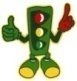 сары  – қанағатБағалау парақшасы мен бағалау шкаласын таратуӨзін-өзі бағалау, топтық бағалауРефлексия 2 минСтикерлерді толтыруОқушыларға стикер толтыруды ұсынуҰсынылған стикерді толтыру Топтың сыни пікірін стикермен жабыстыру арқылы-Кері байланыс парағыСабақ кезеңдеріУақытТапсырмаМұғалімнің іс-әрекетіОқушылардың іс-әрекетіБілім Қызығушылықтарын  ояту2мин    «Кім жылдам арқылыСұрақ жауапты пайдалану Үйге берілген тапсырманы сұрақ-жауап арқылы әр топты  диалогқа түсіру,Өткен тақырып аррналған а үй тасырмасын қайталау ға сұрақтар жасалып, арнайы плакатқа жазылып тақтаға ілінеді, крассворд, карточкаларОқушылардың мұндағы мақсаты берілген тапсырмаларды қатесіз топпен орындау,  білімдерін тексеру.Топпен жұмыс жасау, жарыс арқылы сабаққа деген ынталары артадыАКТТүсіну7мин «Сақина салмақ»      Арқылы сұрақтар мен есетерге арнаған тапсырмалр беру Жаңа сабақты бастамас бұрын ой қозғау мақсатында оқушыларға сұрақ арқылы диалогқа түсіру,  сақина саламақ әдісі арқылы әр топқа арнайы сұрақтар  беру, олар сол сұравқ арқы түсініктері салмақты түрде  айта біледіОқушылардың мұндағы мақсаты берілген сұрақтарға жауап беріп, өз ой-пікірлерімен санаса білуЖТЖЕҚолдану10мин«Кімнің мекені жақсы»   «Аялдама»   ойыны  Бойынша тақырыпты ашу үшін тапсырмалар қолдану Жаңа сабақты  түсініп мағанасын ашу , ой қозғау мақсатында оқушыларға сұрақ арқылы диалогқа түсіру,  сақина саламақ әдісі арқылы әр топқа арнайы сұрақтар  беру, олар сол сұрақ арқылы  түсініктері салмақты түрде  айта біледіОқушылардың мұндағы мақсаты берілген сұрақтарға жауап беріп, өз ой-пікірлерімен санаса білуСТОСергіту сәті1 мин«Балапандар биі» атты жаттығу жасауОқушылармен бірге сергіту сәтін жасауИнтербелсеңді тақтадағы бейнероиктегідей жаттығулар жасайды.АКТТалдау10 мин«Кім жүйрік»   ойыны  Жаңа тақырыпты  талдау   үшін топтар жарысын ұймдастыру мақсатында  кітаптан есептер шығартуға  тапсырмалар беру, топпен жарыс Берілген тапсырманы уақытылы орындау, сұрақтарға нақты жауап беру, өзара пікір алмасады, топпен, жек дара  тапсырмаларды орындайды, нәтижесінде топтаса отырып ортақ жауап табу керек Жинақтау10 минСуреттер жарысыӘр топқа суретке салынған Тапсырма  беру Әр топ  суретегі тапсырмаларды түсіндіріп мағанасын ашады, тақырыпты жинақтайдыӘр топ сурет салынған  өрнектерден есептер құрастырып шешуін тақтаға жазадыБағалау2 минӨзін-өзі бағалау (2 мин)Бағдарша, бағалау парақшаларыБағалау парақшасы мен бағалау шкаласын таратуӨзін өзі топпн бағалайды Рефлексия 2 минСтикерлерді толтыруОқушыларға стикер толтыруды ұсынуҰсынылған стикерді толтыруСабақ кезеңдеріУақытТапсырмаМұғалімнің іс-әрекетіОқушылардың іс-әрекетіБілім Қызығушылықтарын  ояту2мин Өткен  тақырыбы бойынша үй тапсырмасы тек сұрақ-жауап арқылы сұралады. Ол үшін Миға шабуыл әдісін пайдалану Сұрақтарды ауызша айтып әрқайсысына қойып отырамын.Өткен тақырып аррналған а үй тасырмасын қайталау ға сұрақтар жасалып, арнайы плакатқа жазылып тақтаға ілінеді, крассворд, карточкаларОқушы Оқушылар сол сұрақтарға жауап береді.Крассворд жауабын тақтаға шығып жазады.лардың мұндағы мақсаты берілген тапсырмаларды қатесіз топпен орындау,  білімдерін тексеру.АКТТүсіну7мин Өткен тақырып пен жаңа сабақтың тақырыбы айтылады. Одан кейін өткен тақырыптқа қатысты   тапсырмалар беріледі, таратылады. Ол үшін Ыстық орындық әдісін пайдалану Слайдты ашып балаларға көрсетемін, оларға  нені байқап отырсыңдар?, күнделікті тұрмыста пайдасы бар ма? деген сияқты ой тастаймын.Оқушыларға мәтінді беремін, қалай жұппен, топпен талқылайтындықтарын түсіндіремін. Мен тек оқушыларға бағыт беремін.А 1 форматтағы қағазды таратамын.Оқушылар өз ойын суреттер арқылы жеткізеді.Оқушылар өздіктерінен мәтінді оқып, бір-бірімен талқылайды. Сұрақтар қояды.Берілген қағазға өз ойларын жазып шығады. Тақтаға шығып қорғайды.ЖТЖЕҚолдану10минІзденген ақыл ойынын Пайдалану арқылы жаңа тақырыппен жұмыс жасау, рессурстар арқылы ойларын постерге түсіредіОртаға бірнеше тапсырма  беремін. Тәжірибенің орындалуын, сапалық нәтижесін айтамын.Оқушылар  суретпен арнайы ресурстармен жұмыс жасайды, түсіндіреді,  көзбен көреді. Постермекн айтадыСТОСергіту сәті1 мин«Балапандар биі» атты жаттығу жасауОқушылармен бірге сергіту сәтін жасауИнтербелсеңді тақтадағы бейнероиктегідей жаттығулар жасайды.АКТТалдау10 минСұрақ-жауап кезеңіТақырыпты оқып шығуға уақыт беруӘр топ сұрақтар дайындайдыБір-біріне сұрақтар қоя отырыптақырыптың негізгі  идеясы мен  мазмұнын ашуЖинақтау10 минТоппен жұмыс    «Инсерт әдісі» арқылы жалпы бүгінгі сабақта не үйренгендерін тексеру   арқылы  тақырыпты жинақтауБерілген әдіс бойынша оқушылар бүгінгі сабақтан не үйренгендігін білу үшін  оқушылар өз ойларын айтады. Берілген тапсырманы уақытылы орындау, сұрақтарға нақты жауап беру, өзара пікір алмасады, топпен, жек дара  тапсырмаларды орындайдыБағалау2 минКритерилері:Үй тапсырмасы бойынша;Мәтінді талдау;Сұрақтарға жауап беруі;Сурет салу бойыншаОқушыларды мадақтау арқылы және ынталандыра отырып бағалаймын. Олардың топқа берген бағаларын тыңдаймын. Жалпы бағасын шығарамын.Өзін өзі топпн бағалайды Оқушылар алдарына берілген бағалау парағын толтырады. Тақтаға шығып топқа баға береді. Ал қасындағылардың бағаларын ауызша айтады.Рефлексия 2 минСтикерлер таратылады.1.Бүгін мен не үйрендім?2.Сабақтан алған әсерім?3.Бүгінгі көңіл-күйім?Оқушыларға стикер толтыруды ұсынуҰсынылған стикерді толтыруСабақ кезеңдеріУақытТапсырмаМұғалімнің іс-әрекетіОқушылардың іс-әрекетіБілім Қызығушылықтарын  ояту2мин Өткен  тақырыбы бойынша үй тапсырмасы тек сұрақ-жауап арқылы сұралады. Ол үшін Миға шабуыл әдісін пайдалану Сұрақтарды ауызша айтып әрқайсысына қойып отырамын.Өткен тақырып аррналған а үй тасырмасын қайталау ға сұрақтар жасалып, арнайы плакатқа жазылып тақтаға ілінеді, крассворд, карточкаларОқушы Оқушылар сол сұрақтарға жауап береді.Крассворд жауабын тақтаға шығып жазады.лардың мұндағы мақсаты берілген тапсырмаларды қатесіз топпен орындау,  білімдерін тексеру.АКТТүсіну7минСалыстыру кестесіОқушыларға таырыптарды салыстыру білімдерін талдатуӘр топқа салыстыру  парағы таратылады, сол арқылы салыстырады нәтижесін тақтаға шығып көрсетедіЖТЖЕҚолдану10минІзденген ақыл ойынын Пайдалану арқылы жаңа тақырыппен жұмыс жасау, рессурстар арқылы ойларын постерге түсіредіОртаға бірнеше тапсырма  беремін. Тәжірибенің орындалуын, сапалық нәтижесін айтамын.Оқушылар  суретпен арнайы ресурстармен жұмыс жасайды, түсіндіреді,  көзбен көреді. Постермекн айтадыСТОСергіту сәті1 мин«Балапандар биі» атты жаттығу жасауОқушылармен бірге сергіту сәтін жасауИнтербелсеңді тақтадағы бейнероиктегідей жаттығулар жасайды.АКТТалдау10 минИнтервью әдісіарқылы тақырыпты талдау үшін тапсырма беру Жаңа тақырыпты оқушыларға түсіндіруСоңында интервью әдісін пайдалану арқылы жаңа тақырыпты меңгерту және сабақты талдату Оқушылардың мақсаты мұғалімді тыңдау, өз ойлары мен пікірлерін айтуӘдіс бойынша бір- біріне жаңа тақырып көлемінде интервью арқылы сұрақ- жауап жүргізуОл үшін әр топтан ортаға оқушы шығып интервью сәтін жүргізедіЖинақтау10 минТақырыпқа қатысты суретпен әңгіме құрастыру арқылы   жинақтайдыТарау бойынша білімдерін жинақтау үшін әр топқа  суреттер таратылады, сол  сурет төңірегінде  әңгіме жазу тапсырыладыӘр топ өзара тақырыпқа қатысты  шағын әңгіме жаза отырып өз ойларын жинақтайы ортаға шығып әңгімелерін оқидыБағалау2 минКритерилері:Үй тапсырмасы бойынша;Мәтінді талдау;Сұрақтарға жауап беруі;Сурет салу бойыншаОқушыларды мадақтау арқылы және ынталандыра отырып бағалаймын. Олардың топқа берген бағаларын тыңдаймын. Жалпы бағасын шығарамын.Өзін өзі топпн бағалайды Оқушылар алдарына берілген бағалау парағын толтырады. Тақтаға шығып топқа баға береді. Ал қасындағылардың бағаларын ауызша айтады.Рефлексия 2 минСтикерлер таратылады.1.Бүгін мен не үйрендім?2.Сабақтан алған әсерім?3.Бүгінгі көңіл-күйім?Оқушыларға стикер толтыруды ұсынуҰсынылған стикерді толтыруСабақ кезеңдеріУақытТапсырмаМұғалімнің іс-әрекетіОқушылардың іс-әрекетіБілім Қызығушылықтарын  ояту2минСлайдты қарап, не туралы екеніне назар аударыңдар?-Слайд  не туралы екенін анақтаңдар?Слайдты көргенде не естеріңе түсті?Оқушыларға туған тіліміз туралы слайдта суреттермекн мақалдар көрсету арқылы ойлауын жетілдіруТыңдайды, еске түсіреді, есте сақтайды, ойлайды.Бұл суреттерде тілімізді кең дамыған бай тілі екенін айтады.АКТТүсіну7мин Тапсырмалар тарату Мәтінді оқып, оның мазмұнын  топта , жұпта әңгімелеп беруЖұптық және топтық жұмыстарды ұйымдастыруБағалауды басқаруЖауаптарын қабылдап, бағыт беруЖИГСО әдісі арқылы жүзеге асады.  Жұппен жұмыс.Топпен талдау.ЖТЖЕҚолдану10минПостер қорғауТақырып тарату әр топқа Сөз таптары. Зат есім Әр топқа  амалдар туралы есептер үлгісі мен тапсырмалар таратуТақырып  бойынша түсінгендерін қағазға жазып  көрсетеді. Қорғайды. СТОСергіту сәті1 мин«Балапандар биі» атты жаттығу жасауОқушылармен бірге сергіту сәтін жасауИнтербелсеңді тақтадағы бейнероиктегідей жаттығулар жасайды.АКТТалдау15минСен маған мен сағанТоп тар өздері бір біріне есептер мен сұрақтар қою арқылы тақырыпты талдайдыӘр топ бір біріне бүгінгі сабақ төңірегінде сұрақтар дайындайдыӨзгелерді тыңдай отырып, өз білімін толықтырады. Әр топ сұрақтар арқылы сабақты қртындылайды жинақтайды Жинақтау5минКім жүйрік ойыны    арқылы  сабақты  жинақтайдыТақырып  бойынша білімдерін жинақтау үшін әр топқа  сұрақтар таратылады, сол  сұраққа жауап беріп тақырыпты жинақтайдыӘр топ өзара тақырыпқа қатысты  сұрақтарға жауап беріп тақырыпты қалай түсінгендерін көрсету арқылы сабақты жинақтайдыБағалау2 минӨзін-өзі бағалау (2 мин)Бағдарша, бағалау парақшаларыБағалау парақшасы мен бағалау шкаласын таратуӨзін өзі топпн бағалайды Рефлексия 2 минСтикерлерді толтыруОқушыларға стикер толтыруды ұсынуҰсынылған стикерді толтыруСабақтың тақырыбы: Зат есімнің жасалуы. Деректі, дерексіз зат есімдер.Сабақтың міндеті : Oқушыларға зат есім жайлы түсінік бере отырып,  өз бетімен жұмыстану арқылы тақырыпты меңгертіп топ ішінде өзара баға беруін қалыптастыру.Күтілетін нәтиже : Дәптермен жұмыстанады;Мәртебесі төмен және жоғары сұрақтарды қойып үйренеді;Оқушының сыни ойлауы  дамиды;Оқушы шығармашылығы, ізденісі дамиды;Көшбасшылығы айқындалады Көрнекілігі : Интербелсенді тақта, стикер, маркер, ватмандар, слайдтар.Әдіс тәсілдер Жигсо, сұрақ жауап, миға шабуыл, семантикалық карта, венн диаграммасы7модульдің енгізілуіОқыту мен оқудағы жаңа тәсілдер, сыни тұрғыдан ойлауға үйрету, АКТ, талантты және дарынды балаларды оқытуКезеңдер Уақыт Мұғалімнің іс –әрекеті Оқушының іс- әрекеті Дереккөздер Ұйымдастырыу кезеңі  Кіріспе 5 минут Сергіту сәті Топқа бөлу Сыныпта ынтымақтастық атмосферасын қаыптастыру Топқа   бөлу Көк байрақтың астында жайнап өскен баламыз.Отан үшін күрескен Батырлардан боламыз Санай арқылы топқа бөлінеді. . Санау арқылы Білу 5 минут    Ыстық орындық әдісі пайдалану Электронды оқулықтан үзінді көрсету. Үй тапсырмасын қайталау мақсатында  сұрақтар қою Әр топтан  оқушылар ыстық орындықта отырып, жазған эсселерін оқиды.Интербелсенді тақта Түсіну 10 минут   «Бірге ойлаймыз» әдісі пайдалану. Әр топқа  тапсырма мен есептер шығарту арқылы сыйпаттай отырып, тапсырмаларды  топ бойынша талқылап ойларын қағазға жазу тапсырылды.Сұрақтарға жауап бередіОқушылар мәтінді оқып,түсінгендерін ортаға салады. Бір –біріне сұрақтар қояды. . Қолдану 5 минут Жаңа тақырыпты түсіну мақсатына әр топқа жаңа тақырыпқа байланысты арнайы материалдар мен ресурстар тарату, өз ойларын қағаз бетіне жазу мен сызу арқылы ойларын толық жеткізуге тапсырма тарату. 1 топқа «Вен диаграммасы 2 топқа   Зат есімнің жасалуы        3 топқа  Деректі, дерексіз зат есімдерӨз ойларын қағаз бетіне түсірі , нәтижесін постер арқылы  қорғау Постерге өз ойларын топтастырып, қорғайдыПостер маркерТалдау 10Сематикалық карта әдісі пайдалану. Ол жұмыс барысында оқушылардың бүгінгі сабақ барысында алған білімін талдау, біріне жабық сұрақтарды тақырып мазмұнына сай қоюды үйренді.  . Жинақтау 5 минутБес жолды өлең   Жақша  төңірегінде ---------- -------------      ---------  --------------   --------  ---------------  ---------  Өлең құрастырады. Бағалау 5 минутФормативті бағалау  «Басбармақ», бағалау парақшасыБағалау шкаласы13- 12 ұпай «5»11-9  ұпай  «4»8-6 ұпай «3»4-3 ұпай «2»Кері байланыс : «Білім жемісі» Сабақта саған не ұнады? Сабақта не ұнамады? Топ басшысы бағалау парақшасында ұпайларды есептеп,  бағасын қояды. Бағалау парақшасы Сабақтың тақырыбы: Тоқсандық қайталау.Сабақтың мақсаты : Тақырыптары бойынша оқушылардың алған білімдерін анықтау үшін топтық жұмысты  ұйымдастыруКүтілетін нәтиже : Дәптермен жұмыстанады;Мәртебесі төмен және жоғары сұрақтарды қойып үйренеді;Оқушының сыни ойлауы  дамиды;Оқушы шығармашылығы, ізденісі дамиды;Көшбасшылығы айқындалады Тірек сызбаларды түсіндіредіКөрнекілігі : Интербелсенді тақта, стикер, маркер, ватмандар, слайдтар.Әдіс тәсілдер Жигсо әдісі, топтастыру, миға шабуыл, топтық жұмыс, жеке жұмыс, сәйкестендіруТүйінді идеяНақты ойлау арқылы қорытады, шығармашылық әлеуеті артады, өзіндік пікірін қорғай біледі.7модульдің енгізілуіОқыту мен оқудағы жаңа тәсілдер,бағалау, АКТ, талантты және дарынды балаларды оқыту, оқушылардың жас ерекшеліктеріне сәйкес оқыту және оқу, оқытуды басқару және көшбасшылықНегізгі дерек көздеріОқулық, суреттер, интернет материалдары Кезеңдер Уақыт Мұғалімнің іс –әрекеті Оқушының іс- әрекеті Дереккөздер Ұйымдастырыу кезеңі  Кіріспе 5 минут Сергіту сәті Сыныпта ынтымақтастық атмосферасын қаыптастыру. Сергіту сәтіТопқа бөлу «Жүректен- жүрекке » атты психологиялық дайындықтан бастау. Бұл бөлімде балалар бір - біріне жақсы сөз, жылы тілектерін арнады.Топты  мақал- мәтелдер арқылы бөліп отырғызу. Білу 5 минут «Миға шабуыл әдісі» сөзжұмбақҮй тапсырмасын қайталау сұрақтардан бастау  1.Деректі зат есім деген не?  2. Дерексіз зат есім деген не  3. Жақша туралы не білеміз Сұрақтарға жауап береді. БағалайдыСұрақтарға жауап беру арқылы жаңа сабақтың тақырыбын табады сөзжұмбақТүсіну 10 минут Слайд арқылы мәтіннің авторымен таныстыру.Мәтінді топта оқыту, мазмұнын талдау.Топта мәтінді бөліктер бойынша оқиды, бір топ, екінші топқа сұрақ қоядыСлайдҚолдану 5 минутСұрақтар қою  Ыстық орындық пайдалануМәтіннің жазылуыЗат есімнің мәтіндегі ерекшелігіОқушылар сұрақтарға жауап бередіӨз ойын ортаға шығып оқушы баяндайдыТалдау 10Тақырып туралы өз идеяларына негізінде постер құруТақырыптары: Амалдарды орындау ретіӘр топ постер жасап қорғайдыЖинақтау 5 минутШағармаларды авторлары бойынша сәйкестендір«Зат есімнің жасалуы» эссе жазуСәйкестендіруді орындайды, берілген тақырып бойынша ой-толғаныс жазады1.Мен мал туралы жақсы түсіндімБағалау 5 минутБүгінгі сабақ сендерге  түсінікте ме ?Түсінбеген, сендерге қиындық тудырған сұрақтар бар ма ?Формативті критериі Бағалау шкаласы13- 12 ұпай «5»11-9  ұпай  «4»8-6 ұпай «3»4-3 ұпай «2» Оқушылар стикерге жазады Бағалау парақшасы Сабақ кезеңдеріУақытТапсырмаМұғалімнің іс-әрекетіОқушылардың іс-әрекетіБілім Қызығушылықтарын  ояту2минСұрақ жауаптар Үйге берілген тапсырманы сұрақ-жауап арқылы диалогқа түсіру. Топ бойынша өткен  тақырыптар бойынша сұрақ- жауаптарға дайындық жасау..Мұғалім берген тапсырманы орындау. Үй тапсырмасына берілген сұрақтарға жауап береді, шапшаңдылық  таныту, өз ойларын жеткізу.АКТТүсіну7мин « Жигсо» әдісі бойынша жаңа сабаққа дайындық жасау әрекеттері,Жаңа сабақты бастамас бұрын ой қозғау мақсатында оқушыларға сұрақ арқылы диалогқа түсіру. Ой қозғау арқылы жаңа сабақтың негізгі тақырыбы мен мағанасын аштыру.ЖИГСО әдісі арқылы жүзеге асады.  Жұппен жұмыс.Топпен талдау.ЖТЖЕҚолдану10минСпираль» әдісі  «Сын есім туралы түсінік  »  тақырыбымен жұмысЖаңа тақырыпты оқушыларға түсіндіруде дайын материалдар тарату, картаға кескіндеу, картамен жұмыс жасау.Жаңа сабақты  толық  меңгерту үшін сыни тұрғыдан ойлаудың «Спираль» әдісін алу. Бұл әдістің тиімділігі, топтағы оқушылардың барлығы да мәтінмен жұмыс жасайды. Оқушыларға уақыт беріп, тапсырма бойынша жұмыс жасауынОқушылардың мақсаты мұғалімді тыңдау, өз ойлары мен пікірлерін айту. Топ бойынша жаңа тақырыптың идеясын ашады, талдайды, бір- біріне түсіндіредіСТОСергіту сәті1 мин«Ақ түс»Оқушылармен бірге сергіту сәтін жасауИнтербелсеңді тақтадағы бейнероиктегідей жаттығулар жасайды.АКТТалдау15минОйлан,бірік,бөліс тапсырмасы. Тәжірибелер арқылы суреттер  құрастыру Әр топқа тапсырма беріледі, сол тапсырманы суретер арқылы көрсетеді, нәтижесін постерге салады Жеке ойланады,топ болып біріге жұмыс жасайды,басқа топтарға бөліседі.Жинақтау5минКітаппен жұмыс –тапсырмалар орындауТоптарға жаңа тақырып бойынша   Кітаппен  жұмыс атқару үшін әр топқа кітаптағы тапсырмалармен  жұмыс істеуді тапсыру.Берілген тапсырманы уақытылы орындау, сұрақтарға нақты жауап беру. Кітаптағы тапсырмаларды  топпен біргіп жұмыс істейді, талқылайды, зерттейді,жинақтайжы Бағалау2 минӨзін-өзі бағалауТопптық бағалауСтикерлікБағалауды басқаруЖауаптарын қабылдап, бағыт беруБағалау криттерилері арқылы Рефлексия 2 минСтикерлерді толтыруОқушыларға стикер толтыруды ұсынуҰсынылған стикерді толтыруСабақ кезеңдеріУақытТапсырмаМұғалімнің іс-әрекетіОқушылардың іс-әрекетіБілім Қызығушылықтарын  ояту2минӨткен тақырықа қатысты сұрақ- жауапҮйге берілген тапсырманы сұрақ-жауап арқылы диалогқа түсіруСлайдта берілген сұрақтарға жауап беру, топпен  тапсырманы орындауОқушылардың мұндағы мақсаты топтасу санау арқылы  өз жұптарын тауып, бір топ болып құралуАКТТүсіну7минЖигсо» әдісі бойынша «Сын есім туралы түсінік  »  тақарыбын өздері талқылап, өздері қайталау масатында қосымша тапсырмалар таратылады  жаңа тақырыпқа қадам басу үшін Оқушылар көлемді мәтінді әрқайсысы жеке-жеке топ ішінде оқып шығып топпен талқылайды, сосын топтар құрамы өзгертіліп, құрамында әр бастапқы топтан бір белсенді оқушы бар жаңа (сарапшылар тобы) топтар құрылды.Құрылған сарапшы топ берілген  тапсырмаларды біріге  талқылап орындайды Осыдан кейін олар өз топтарына қайта оралып, өздерінің  бұрынғы топтағы достарына кезекпен өз жанұяларында түсінген материалдарын  тиянақты түрде жеткізіп, үйрет керекОқушылардың мұндағы мақсаты берілген тапсырманы өздері талқылап , өз ой-пікірлерімен санаса білуТоппен жұмыс жасауЖТЖЕҚолдану10минҚосу және азайту. 3+56, 30+24 »  туралы жаңа тақырыпқа байланысты постер әдісін пайдалануТоптарға жаңа тақырып бойынша және өткен сабақты толық меңгерту мақсатында өз пікрлерін  сурет арқылы қорғайды, ол үшін конвертке салынған сұрақтар таратылады. Мектеп  туралы өз ойларын суретке саладыБерілген тапсырманы уақытылы орындау, сұрақтарға нақты жауап беру, тақтаға шығып тапсырманы қорғауСТОСергіту сәті1 мин«Балапандар биі» атты жаттығу жасауОқушылармен бірге сергіту сәтін жасауИнтербелсеңді тақтадағы бейнероиктегідей жаттығулар жасайды.АКТТалдау15минСұрақ-жауап кезеңіТақырыпты оқып шығуға уақыт беруӘр топ сұрақтар дайындайдыБір-біріне сұрақтар қоя отырыптақырыптың негізгі  идеясы мен  мазмұнын ашуЖинақтау5мин«Сын есімнің жасалуының  түсініктерін  жазғызу ( Топ бойынша Эссе жазу, талдау, бағалау) Мұғалім жаңа тақырыпқа байланысты тапсырма қағаздарын таратадыОқушылардың мақсаты берілген тақырыпқа арнап өз ойларын жеткізуБағалау2 минӨзін-өзі бағалау (2 мин)Бағдарша, бағалау парақшаларыБағалау парақтарын таратадыБір-* бірін бақғалауды қадағалауТопты бағалауӨзін өзі бағалауРефлексия 2 минОқушылар бүгінгі сабаққа деген ойынын стикерге жазып, тақтаға іледі (2 мин)ББҮ кестесін толтыруОқушыларға стикер толтыруды ұсынуҰсынылған стикерді толтыруСабақ кезеңдеріУақытТапсырмаМұғалімнің іс-әрекетіОқушылардың іс-әрекетіБілім Қызығушылықтарын  ояту2минҮй тапсырмасын сұрақ- жауап арқылы тексеру Үйге берілген тапсырманы сұрақ-жауап арқылы диалогқа түсіруСлайдта берілген сұрақтарға жауап беру, топпен  тапсырманы орындауОқушал сұраққа жауап береді АКТТүсіну7мин«Кім жылдам» әдісіБойынша өткен тапсырманы пысықтау арқылы жаңа тақырыпқа қадам басу Семантикалық карта Жаңа сабақты бастамас бұрын ой қозғау мақсатында оқушыларға сұрақ арқылы диалогқа түсіруӘр топқа сематикалық карта мен жұмысОқушылардың мұндағы мақсаты берілген сұрақтарға жауап беріп, өз ой-пікірлерімен санаса білуТоппен жұмыс жасауЖТЖЕҚолдану10мин«Сын есімнің мағыналық топтары »  туралы жаңа тақырыпқа байланысты «Аквариум» әдіс» пайдалану арқылы оқушының қызығушылығын арттыру Жаңа тақырыпты оқушыларға қысқаша түсіндіру мақсатында осы көрсетілген әдіс бойынша жаңа материалдарға байланысты ресурстар беру, өз бетерінше дайындық жасатуОқушылардың мақсаты мұғалімді тыңдау, өз ойлары мен пікірлерін айтуӘдіс бойынша жаңа тақырыпты меңгереді және өз пікірлерін ортаға салады.СТОСергіту сәті1 мин«Балапандар биі» атты жаттығу жасауОқушылармен бірге сергіту сәтін жасауИнтербелсеңді тақтадағы бейнероиктегідей жаттығулар жасайды.АКТТалдау15минПостермен  жұмысӨткен тақырыпты талдау арқылы толық мағанасын ашу Топтарға жаңа тақырып бойынша жинақтау және түсініктерін тексеру мақсатында өз пікрлерін  сурет арқылы қорғайды, ол үшін конвертке салынған сұрақтар таратылады. Күн туралы өз ойларын  суретке саладыБерілген тапсырманы уақытылы орындау, сұрақтарға нақты жауап беру, тақтаға шығып тапсырманы қорғауЖинақтау5минОйлан тап өткентақырыптарға қатысты тапсырмалар орындау   Мұғалім өткен тақырыпқа байланысты тапсырмалар бередіОқушылардың мақсаты берілген тапсырмаларды топ бойынша орындауБағалау2 минӨзін-өзі бағалау (2 мин)Бағдарша, бағалау парақшаларыТапсырманы өздігімен дәптерге жазғызу.Бағалауды басқаруЖауаптарын қабылдап, бағыт беруОйлап табады, байланыстырады,шығарады. Ойын түйіндейді. Дәптерге шағын әңгіме жазады. Дәптер аламсып тексереді ЖББағалайды,талқылайды. Өз пікірін айтады.Рефлексия 2 минСтикерлерді толтыруОқушылар бүгінгі сабаққа деген ойынын стикерге жазып, тақтаға іледі (2 мин)ББҮ кестесін толтыруОқушыларға стикер толтыруды ұсынуҰсынылған стикерді толтыруСабақ кезеңдеріУақытТапсырмаМұғалімнің іс-әрекетіОқушылардың іс-әрекетіБілім Қызығушылықтарын  ояту2минҮй тапсырмасын сұрау арқылы сұрақ-жауап  Үйге берілген тапсырманы сұрақ-жауап арқылы  сұрау апқылы оқушыларды диалогқа түсіруСлайдта берілген сұрақтарға жауап беру, топпен  тапсырманы орындауМұғалім берген тапсырмасын  орындау  арқылы оқушылардың сабаққа дайындықтарын тексеруАКТТүсіну7мин Тапсырмаларды орындау жолдарына қатысты тақырыбын қалай мегерген бақылау, оның мазмұнын  топта , жұпта әңгімелеп беруОлүшін Жигсо 2 әдісін пайдалану Жұптық және топтық жұмыстарды ұйымдастыруБағалауды басқаруЖауаптарын қабылдап, бағыт беруЖаңа сабақты бастамас бұрын ой қозғау мақсатында оқушыларға сұрақ арқылы диалогқа түсіру.Өз ойларын, пікірлерін ашық айту.Оқушылардың мұндағы мақсаты берілген сұрақтарға жауап беріп, өз ой-пікірлерімен санаса білуТоппен жұмыс жасау: Оқушылар көлемді мәтінді әрқайсысы жеке-жеке топ ішінде оқып шығып топпен талқылайды, сосын топтар құрамы өзгертіліп, құрамында әр бастапқы топтан бір белсенді оқушы бар жаңа (сарапшылар тобы) топтар құрылды.Құрылған сарапшы топ берілген  тапсырмаларды біріге  талқылап орындайды Осыдан кейін олар өз топтарына қайта оралып, өздерінің  бұрынғы топтағы достарына кезекпен өз жанұяларында түсінген материалдарын  тиянақты түрде жеткізіп, үйрет керекЖТЖЕҚолдану10минОқулық  тақырыбына  «Авторлық орындық» әдісі  пайдалану Сан есімнің түрлері  Жаңа тақырыпты оқушыларға қысқаша түсіндіру мақсатында осы көрсетілген әдіс бойынша жаңа материалдарға байланысты ресурстар беру, өз бетерінше дайындық жасату, кітаптан жұмыс, топ арқылы пікір алмасуОқушылардың мақсаты мұғалімді тыңдау, өз ойлары мен пікірлерін айтуӘдіс бойынша жаңа тақырыпты меңгереді және оөз пікірлерін ортаға салады.Ортаға тақырыпты жақсы менгерген оқушы шыгып сабақты түсіндіредіСТОСергіту сәті1 мин«Кірпі биі» атты жаттығу жасауОқушылармен бірге сергіту сәтін жасауИнтербелсеңді тақтадағы бейнероиктегідей жаттығулар жасайды.АКТТалдау15минПостермен  жұмысӨз ойларын ортаға салады сабақты талдайдыТоптарға жаңа тақырып бойынша  толық меңгерту мақсатында өз пікрлерін  сурет арқылы қорғайды, ол үшін конвертке салынған сұрақтар таратыладыЖинақтау5минКім жылдам арқылы  сабақты  жинақтайдыӘр топтан  2 оқушы ортаға шығып сұрақтарға жауап береді Топтар өзара жарысады, ойларын ортаға салады, тақырыпты жинақтайды Бағалау2 мин«2 санын қосу мен азайтуды қалай меңгергендері туралы шағын әңгіме  құрастырып, ойларын жинақтауТапсырманы өздігімен дәптерге жазғызу.Бағалауды басқаруЖауаптарын қабылдап, бағыт беруОйлап табады, байланыстырады,шығарады. Ойын түйіндейді. Дәптерге шағын әңгіме жазады. Дәптер аламсып тексереді ЖББағалайды,талқылайды. Өз пікірін айтады.Рефлексия 2 минСтикерлерді толтыруОқушыларға стикер толтыруды ұсынуҰсынылған стикерді толтыруСабақ кезеңдеріУақытТапсырмаМұғалімнің іс-әрекетіОқушылардың іс-әрекетіБілім Қызығушылықтарын  ояту2мин  «Миға шабуыл» әдісі  бойынша сұрақ жаупап ұймдастыру Үйге берілген тапсырманы сұрақ-жауап арқылы диалогқа түсіруСлайдта берілген сұрақтарға жауап беру, топпен  тапсырманы орындауМұғалім берген тапсырмасын  орындау  арқылы оқушылар өздерінің  тақырыпты қалай түснгенін көрсетедіАКТТүсіну7мин«Жигсо 2» әдісі  бойынша оқушылар топпен жұмыс жасайды, жаңа  тақырыпқа қадам жасау арқылы өз ойларын жеткізедіЖаңа сабақты бастамас бұрын ой қозғау мақсатында оқушыларға сұрақ арқылы диалогқа түсіру.Өз ойларын, пікірлерін ашық айтуОқушылардың мұндағы мақсаты берілген сұрақтарға жауап беріп, өз ой-пікірлерімен санаса білуТоппен жұмыс жасау: Оқушылар көлемді мәтінді әрқайсысы жеке-жеке топ ішінде оқып шығып топпен талқылайды, сосын топтар құрамы өзгертіліп, құрамында әр бастапқы топтан бір белсенді оқушы бар жаңа (сарапшылар тобы) топтар құрылды.Құрылған сарапшы топ берілген  тапсырмаларды біріге  талқылап орындайды Осыдан кейін олар өз топтарына қайта оралып, өздерінің  бұрынғы топтағы достарына кезекпен өз жанұяларында түсінген материалдарын  тиянақты түрде жеткізіп, үйрет керекЖТЖЕҚолдану10мин«Сан есімнің түрлері. Есептік және реттік сан есім» тақырыбы үшін   «Авторлық орындық» әдісі  пайдалануЖаңа тақырыпты оқушыларға қысқаша түсіндіру мақсатында осы көрсетілген әдіс бойынша жаңа материалдарға байланысты ресурстар беру, өз бетерінше дайындық жасату, кітаптан жұмыс, топ арқылы пікір алмасуОқушылардың мақсаты мұғалімді тыңдау, өз ойлары мен пікірлерін айтуӘдіс бойынша жаңа тақырыпты меңгереді және оөз пікірлерін ортаға салады.Ортаға тақырыпты жақсы менгерген оқушы шыгып сабақты түсіндіредіСТОСергіту сәті1 мин«Балапандар биі» атты жаттығу жасауОқушылармен бірге сергіту сәтін жасауИнтербелсеңді тақтадағы бейнероиктегідей жаттығулар жасайды.АКТТалдау15мин Салыстырмалы картаны пайдалануАрқылы тақырыпты талдауОқушыларға мәтінді топ ішінде әр қайсысына таратып беру. Топ ішінен  топ басшы шығып тапсырманы салыстырадыОқушылардың мұндағы мақсаты берілген тапсырманы өздері талқылап, өз ой-пікірлерімен санаса білуі, топпен жұмыс жасау арқылы тақырыпты талдау,  салыстыру Жинақтау5минСен маған- мен саған ойыны бойынша сұрақ- жаупты , тақырыпты жинақтау Мұғалім жаңа тақырыпқа байланысты тапсырма қағаздарын таратады, топ сұрақтар дайындайды Оқушылардың мақсаты берілген сұрақты өздері дайындап бір- біріне қояды, сол арқылы  тақырыпты түснгендерін көрсетедіуБағалау2 минТоп бойынша бағалауӨзін өзі бағалауИұғалім  бағалау парағын және бағалау шкаласын таратадыБағалау шкаласы бойынша бағалайды Рефлексия 2 минОқушылар бүгінгі сабаққа деген ойынын стикерге жазып, тақтаға іледі (2 мин)Оқушыларға стикер толтыруды ұсынуҰсынылған стикерді толтыруСабақ кезеңдеріУақытТапсырмаМұғалімнің іс-әрекетіОқушылардың іс-әрекетіБілім Қызығушылықтарын  ояту2мин  «Миға шабуыл» әдісіБойынша сұрақ- жауап кезеңі Үйге берілген тапсырманы сұрақ-жауап арқылы диалогқа түсіруСлайдта берілген сұрақтарға жауап беру, топпен  тапсырманы орындауОқушылар сұраққа топпен және жеке жауап бередіАКТТүсіну7минСтикердегі диалог» әдісін пайдалану  арқылы өткен тақырыпты қайталау және жаңа сабақтың тақырыбын ашуИнтерактивті тақтадағы  слайда көрсетілген мәтінмен жұмыс жасау,і әр топ  берілген тапсырмадағы етістіктті табу керек.   Топтар сағат тілі бағытымен келесі топқа ауысып, ол топтың  берілген тапсырмалар мен жұлдызды аспан туралы тауып оны компьютерге енгізіп,  бір-біріне көрсетіп отырды.. Келесі топқа тағы да ауысып, осыны қайталады. Өз топтарына келіп, басқа топтың ұсыныстарын оқу барысында әңгіме-дебат болдыОқушылардың мұндағы мақсаты берілген сұрақтарға жауап беріп, өз ой-пікірлерімен санаса білуТоппен жұмыс жасауЖТЖЕҚолдану10мин«Жинақтық және болжалдық сан есім»  туралы жаңа тақырыпқа байланысты «Аквариум» әдіс»Жаңа тақырыпты оқушыларға қысқаша түсіндіру мақсатында осы көрсетілген әдіс бойынша жаңа материалдарға байланысты ресурстар беру, өз бетерінше дайындық жасатуОқушылардың мақсаты мұғалімді тыңдау, өз ойлары мен пікірлерін айтуӘдіс бойынша жаңа тақырыпты меңгереді және өз пікірлерін ортаға шеңбер жаасап отырған оқушылардың ортасына  отырып түсіндіредіСТОСергіту сәті1 мин«Қара жорға биі» атты жаттығу жасауОқушылармен бірге сергіту сәтін жасауИнтербелсеңді тақтадағы бейнероиктегідей жаттығулар жасайды.АКТТалдау15минКөкпар ойыны бойынша есептер шығаружарсын ұймдастыруЖаңа тақырыпты талдату Топтарға жаңа тақырып бойынша және өткен сабақты толық меңгерту мақсатында  тақтаға әр топтан оқушы шығартып  тапсырма орындайдыБерілген тапсырманы уақытылы орындау, сұрақтарға нақты жауап беру, тақтаға шығып жарысады, тапсырма орындайдыЖинақтау5минШығармашылық тапсырма  «Түсінік хат»«Жинақтық және болжалдық сан есім» ( Топ Берілген тапсырманы уақытылы орындау,  тақтаға шығып тапсырманы қорғау бойынша Эссе жазу, жинақтауМұғалім жаңа тақырыпқа байланысты тапсырма қағаздарын таратадыОқушылардың мақсаты берілген сұраққа өз ойларын  кағазға жазау арқылы жеткізуБағалау2 минОқушылар бүгінгі сабаққа деген ойынын стикерге жазып, тақтаға іледі (2 мин)ББҮ кестесін толтыруМұғалім бағалау  парақшалавры мен бағалу шкаласын таратадыТоп болып және жеке бағалау парақшасын бағалау шкаласына қарап толтырады Рефлексия 2 минСтикерлерді толтыруОқушыларға стикер толтыруды ұсынуҰсынылған стикерді толтыруСабақ кезеңдеріУақытТапсырмаМұғалімнің іс-әрекетіОқушылардың іс-әрекетіБілім Қызығушылықтарын  ояту2мин«Кім шапшаң»  ойынын пайдалану арқылы сұрақ жауап сәтін өткізу Үйге берілген тапсырманы сұрақ-жауап арқылы әр топты  диалогқа түсіру,Өткен тақырып аррналған үй тасырмасын қайталауға сұрақтар жасалып, интерактивті тақтада көрсетіледі., крассворд, карточкаларМұғалім берген тапсырманы орындау Слайдта жазылған барлық қайталау сұрақтары мен тапсырмалар интерактиті тақтамен беріліп, әр топ өз білгендерін, білетіндерін сыни тұрғыдан ойлау арқылы нақты дәлелдермен жауап береді, карточкамен жауап беруАКТТүсіну7мин«Сөзімді аяқта» ойыны арқылы өткен тақырыпты қайталау жаңа тақырыпты өздері  ашадыЖаңа сабақты бастамас бұрын ой қозғау мақсатында оқушыларға сұрақ арқылы өткен  тақырыпты еске  түсіруге байланысты бірненше тапсырмалар беру слайд арқылы,ол тапсырма аяқталмағанОқушылардың мұндағы мақсаты берілген тапсырмаларды қатесіз топпен орындау,  білімдерін тексеру.Топпен жұмыс жасауЖТЖЕҚолдану10минШырша жыры» (10 мин)   Постермен  жаңа тақырыпты қорғау1Осы көрстелген жаңа тақырыпты оқушыларға қысқаша түсіндіру мақсатында  жаңа материалдарға байланысты ресурстар беру, өз бетерінше дайындық жасату.Кітаппен жұмыс жасату Постер арқылы тақырыптарын қорғатуОқушылардың мақсаты мұғалімді тыңдау, өз ойлары мен пікірлерін айтуПостер арқылы бар білімдерін  топпен талқылап отаға  топтан оқушы шығып, тапсырманы ппостер арқылы қорғайды және өз пікірлерін ортаға салады., бір-біріне түсіндіредіСТОСергіту сәті1 мин«Балапандар биі» атты жаттығу жасауОқушылармен бірге сергіту сәтін жасауИнтербелсеңді тақтадағы бейнероиктегідей жаттығулар жасайды.АКТТалдау15мин«Автор » орындығы Почта ойыны арқылы жаңа тақырыпты талдау Топтау және бөлшектік сан есімТоптарға жаңа тақырып бойынша және өткен сабақты толық меңгерту мақсатында тапсырмалар беріледі.Сұрақтар мен қосымша тапсырмалар жаңа тақырып бойынша, сабақты қалай түсінгендігін  тексеру және сұрақтар беру, есептер шығарту арқылы  жұмыс істеу.Топпен талқылату. Ортадан білімді оқушы шығып өз ойын  сыныпқа жеткізуБерілген жаңа тақырыпты топтан талқылайды, өз ойларын ортаға салады, тексереді, нәтижесін қазаға шығып тамаша жазған оқушы  ортаға орындыққа отырып оқыйды. Қосымша  сұрақтарға жауап береді. Берілген сұрақтар арқылы топтар бір-біріне сұрақ қою арқылы диалогке түседі. Жинақтау5минШығармашылық тапсырма«Мен  керемет орындаймын қызықты суреттер» (Сурет арқылы тақырыпты жинақтау, бағалау) Мұғалім жаңа тақырыпқа байланысты суреттер мен тапсырма қағаздарын таратады, топпен  оқушылар өз ұстаздары жайлы  реттеп жазып көрсеттедіОқушылардың мақсаты берілген сұраққа өз ойларын сурет арқылы жеткізу, суретті сипаттауБағалау2 минОқушылар бүгінгі сабаққа деген ойынын стикерге жазып, тақтаға іледі (2 мин)Мұғалім әр топқа балау критерийлерін таратады,бағалау парақшаларын береді Оқушылар бағалау критерийлерін пайдаланып бағалайдыРефлексия 2 минСтикерлерді толтыруОқушыларға стикер толтыруды ұсынуҰсынылған стикерді толтыруСабақ кезеңдеріУақытТапсырмаМұғалімнің іс-әрекетіОқушылардың іс-әрекетіБілу Қызығушылықтарын  ояту2мин«Миға шабуыл» әдісіҮйге берілген тапсырманы сұрақ-жауап арқылы сұрау арқылы оқушыларды диалогқа түсіруСлайдта берілген сұрақтарға жауап беруОқушылар  сұраққа топпен және жеке жауап береді, сол арқылы өздерінің  түсінгендерін көрсетеді АКТТүсіну7мин Өткен тақырыпты меңгертуде «Конверт-сұрақ» әдісін қолдану  Сабақта қолданылатын әдіс оқушыларды сыни ойлауына ықпал етеді. Мұнда әр бала, өз ойын айтып,шығармашылығын қалыптастырады. Ол дегеніміз – бала бұрын тек тыңдаушы болса, енді ізденуші, өз ойын дәлелдеуші, ұйымдастырушы рөлін атқарады. Сын тұрғысынан ойлау қабілеттері сабақ үстіндегі проблемалық сұрақтарды шешу кезінде, бір сұраққа бірнеше нұсқада жауап берумен және ситуациялық жағдайлардан жол тауып шығу әрекеттерінен байқалады. Оқушылардың мұндағы мақсаты берілген сұрақтарға жауап беріп, өз ой-пікірлерімен санаса білу, өткен сабақтарды қайталауТоппен жұмыс жасауЖТЖЕҚолдану10мин«Сан есімнің емлесі»  тақырыбын  ашу мақсатында «Жұптық әңгіме» әдісін пайдаланду бойынша тақырыпты   меңгерту , тапсырмалар қолд Бұл әдіс арқылы оқушы мен оқушы арасында «Жақын арадағы даму аймағы»(ЖАДА)(Выготский) қалыптасты. Себебі: әр жұп түсінбеген немесе қиындық тудырған сұрақтарын бір-біріне қою арқылы жұптасып, жауап іздеді, талқылады, жаңа тақырыпты  бірі-біріне түсіндіредіОқушылардың мақсаты мұғалімді тыңдау, өз ойлары мен пікірлерін айтуӘдіс бойынша жаңа тақырыпты меңгереді және оөз пікірлерін ортаға саладыСТОСергіту сәті1 мин«Балапандар биі» атты жаттығу жасауОқушылармен бірге сергіту сәтін жасауИнтербелсеңді тақтадағы бейнероиктегідей жаттығулар жасайды.АКТТалдау15минЖигсо әдісі» арқылы жалпы бүгінгі сабақты меңгерту іс-әрекеті, талдау Әр топқа тапсырмар таратыладыТапсырманы орындау үшін топ ішінде және көрші топпен ақылдаса отырып шешім табуға болады. Бұл әдісті қолданғандағы мақсатым оқушыларға тапсырманы сұрақ күйінде беріп, сұрақтың жауабын өз білімдеріне сүйене отырып  жеке, жұппен, топпен талқылап, келесі топпен ақылдасып, бір- бірлерінің пікірлерін тыңдап тапсырманы өздігінен орындап  шығуБерілген тапсырманы уақытылы орындау, сұрақтарға нақты жауап беру, өзара пікір алмасады, топпен, жек дара  тапсырмаларды орындайдыӘр топ есептің шығарту жолдарын бір біріне үйретеді, көрсетеді Жинақтау5минЖаттығу орындауӘр топ  тапсырма орындаумен  жарысады кітаптан Мұғалім жаңа тақырыпқа байланысты тапсырма қағаздарын таратады, орындаған тапсырмасын сол қағазға жазып бір бібіріне көрсетіп бағалатады тақырыпты сол арқылы жинақтайды Оқушылардың мақсаты берілген сұраққа  және есептерге жауап бередіБағалау2 минӨзін-өзі бағалау (2 мин)Бағдаршам, бағалау парақшаларыБағалау парақшасы мен бағалау шкаласын таратуӨзін өзі топпен бағалайды Рефлексия 2 минСтикерлерді толтыруОқушыларға стикер толтыруды ұсынуҰсынылған стикерді толтыруСабақ кезеңдеріУақытТапсырмаМұғалімнің іс-әрекетіОқушылардың іс-әрекетіБілім Қызығушылықтарын  ояту2минКім жылдам Интерактивті тақтаға «Қайталау–оқу айнасы»   әр түрлі  деңгейдегі сұрақтар беріледі, Интерактивті тақтадағы сұрақтар арқылы оқушылардың кезекпен жауап беруі сұралады.Оқушылар интерактивті тақтадан кез-келген ұяшықты таңдайды да,топ мүшелері кезектесіп жауап береді. Оқушылар еске түсіреді, талдайды.АКТТүсіну7минПостер арқылы жаңа тақырыпты өткен тақырыппен байланыстыруМұғалім оқушыларға  тапсырмалар береді  олар түсініктерін қағазға салу керек , постер арқылы қорғайдыКүз туралы ойларын постерге салу керек, түсінікетерін постер арқылы қорғап айту крекЖТЖЕҚолдану10минСТОСергіту сәті1 минТанцующий человек под деревоОқушылармен бірге сергіту сәтін жасауИнтербелсеңді тақтадағы бейнероиктегідей жаттығулар жасайды.АКТТалдау15минЖаңа тақырыпты  Жигсо әдісі арқылы тақырыпты бөліктерге   бөліп, оқуға тапсырма береді.І топ: І жағдайІІ топ: ІІ жағдайІІІ топ: ІІІ жағдай4- сарапшы       Топтағы бір нөмірлі балалар бір мысалды қарастырып, бірге отырып талқылап, өз топтарына келіп түсіндіредіСыныптағы белсенді оқушы басқаларға бағыт беріп отырады. Топтық талқыға салады,ойланады.Өзгелерді тыңдай  отырып , өз білімін толықтырады. Ізденеді.І топ : І жағдай –  Сан есімІІ топ: ІІ жағдай – Есімдік3 топ .   ІІІ жағдай.-Жіктеу есімдігін сурет арқылы қалай сипаттаймыз.      Тапсырмаларды орындап қағазға жазады.Жинақтау5минӘр топқа деңгейлік тапсырмаларды тест түрінде  беріледі. Топ жетекшілеріне топ мүшелерін бағалау үшін критерийлер беріледі.       Оқушылар тест шешіп, критерий арқылы топ жетекшісі топ мүшелерін бағалайды, топ жетекшісін топ мүшелерінің бірі  бағалайды.Бағалау2 минКритерийлер арқылы бағалауБағдаршамБлоб ағашыПостерлер астына смайлик жапсыру арқылы топтар ақылдасып,басқа топтарды бағалады.Топ жетекшісі өз топ мүшелерінің жұмысын бағалайды.Топтық жұмыстардың жиынтық бағасы қойылады.Өзін –өзі бағалау, топтық , жұптық бағалау Рефлексия 2 минСтикерлерді толтыруОқушыларға стикер толтыруды ұсынуІзгі ниеттерін, сабақтың ұнағанын жазып іледіСабақ кезеңдеріУақытТапсырмаМұғалімнің іс-әрекетіОқушылардың іс-әрекетіБілім Қызығушылықтарын  ояту2мин«Миға шабуыл»Әдісі  бойынша сұрақ- жауап сәті Өткен  материалдағы білімді еске түсіру үшін,  диалог арқылы  сұрақ- жауап сәтін өткізуӘр оқушы жеке жеке жауап береді. АКТТүсіну7минСемантикалық Картамен жұмысӘр топқа семантикалық карта таратылады өткен тақырып пен  жаңа тақырып төңірегінде ақылдасып орындап, талдайдыТопта талқылайды,талдайды,картаны толтырады, нәтижені интерактивті тақтаға жазып, қорғайды.ЖТЖЕҚолдану10минПікірталас сұрақтарымен жұмысАссоциация құру1 топ2 топ3 топОқушыларға пікірталас кезеңін өткізу, автордың  тақырыптағыі сипаттамасы бойынша   сипаттау Сұраққа сыни тұрғыдан ойлана отырып жауап береді.Тақырыпқа сипаттама бередіТақырып туралы өз ойларын жазады. Өз ойларын айтады.СТОСергіту сәті1 мин«Балапандар биі» атты жаттығу жасауОқушылармен бірге сергіту сәтін жасауИнтербелсеңді тақтадағы бейнероиктегідей жаттығулар жасайды.АКТТалдау10мин  «Кім шапшаң» ойыны бойынша сұрақ жауап жүргізу арқылы  тапсырмалар орындау,тақырыпты талдау Сұрақ-жауап арқылы әр топты  диалогқа түсіру сұрақтар жасалып, интерактивті тақтада есептер мен сұрақтар көрсетіледі, топпен жарысадыСйдта жазылған барлық  сұрақтары мен тапсырмалар интерактиті тақтамен беріліп, әр топ өз білгендерін, білетіндерін сыни тұрғыдан ойлау арқылы нақты дәлелдермен жауап береді, топпен жарысадыЖинақтау10 мин«Сілтеу   және сұрау есімдігі туралы» (10 мин)   Постермен  жаңа тақырыпты қорғауТақырыпты жинақтауОсы көрстелген жаңа тақырыпты оқушыларға жинақтау үшін  жаңа материалдарға байланысты ресурстар беру, өз бетерінше дайындық жасату.Кітаппен жұмыс жасату Постер арқылы тақырыптарын қорғатуОқушылардың мақсаты мұғалімді тыңдау, өз ойлары мен пікірлерін айтуПостер арқылы бар білімдерін  топпен талқылап отаға  топтан оқушы шығып, тапсырманы постер арқылы қорғайды және өз пікірлерін ортаға салады., бір-біріне түсіндіреді, тақырыпты  жинақтайды Бағалау2 минӨзін-өзі бағалау (2 мин)Бағдарша, бағалау парақшаларыБағалау парақшасы мен бағалау шкаласын таратуӨзін өзі топпн бағалайды Рефлексия 2 минСтикерлерді толтыруОқушыларға стикер толтыруды ұсынуҰсынылған стикерді толтыруСабақ кезеңдеріУақытТапсырмаМұғалімнің іс-әрекетіОқушылардың іс-әрекетіБілім Қызығушылықтарын  ояту2мин  «Миға шабуыл» әдісі арқылы сұрақ жауап Үйге берілген тапсырманы сұрақ-жауап арқылы диалогқа түсіру. Топ бойынша өткен  тақырыптар бойынша сұрақ- жауаптарға дайындық жасау.Мұғалім берген тапсырманы орындау. Үй тапсырмасына берілген сұрақтарға жауап береді, шапшаңдылық  таныту, өз ойларын жеткізу.АКТТүсіну7мин« Жигсо» әдісі бойынша жаңа сабаққа дайындық жасау әрекеттеріЖаңа сабақты бастамас бұрын ой қозғау мақсатында оқушыларға сұрақ арқылы диалогқа түсіру. Ой қозғау арқылы жаңа сабақтың негізгі тақырыбы мен мағанасын аштыру.Оқушылардың мұндағы мақсаты берілген тапсырмалар бойынша  жұмыс жүргізеді, топ бойынша әрекеттер жүргізу арқылы жаңа тақырыпқа бастама жасайды, өз ой-пікірлерімен санаса білуЖТЖЕҚолдану13 минСпираль» әдісі  (13 мин)  әдісі арқылы «Өздік және  жалпылау есімдігі»  тақырыбымен жұмысЖаңа тақырыпты оқушыларға түсіндіруде дайын материалдар тарату, картаға кескіндеу, картамен жұмыс жасау.Жаңа сабақты  толық  меңгерту үшін сыни тұрғыдан ойлаудың «Спираль» әдісін алу. Бұл әдістің тиімділігі, топтағы оқушылардың барлығы да мәтінмен жұмыс жасайды. Оқушыларға уақыт беріп, тапсырма бойынша жұмыс жасауын тапсырам.Оқушылардың мақсаты мұғалімді тыңдау, өз ойлары мен пікірлерін айту. Топ бойынша жаңа тақырыптың идеясын ашады, талдайды, бір- біріне түсіндіредіСТОСергіту сәті1 мин«Балапандар биі» атты жаттығу жасауОқушылармен бірге сергіту сәтін жасауИнтербелсеңді тақтадағы бейнероиктегідей жаттығулар жасайды.АКТТалдау13 минТоппен жұмысЫстық орындың әдісі арқылы тапсырма беру Топтарға жаңа тақырып бойынша   тапсырмалар тартып, түсіктерін ортаға әр топтан шығартып айтқызуБерілген тапсырманы уақытылы орындау, сұрақтарға нақты жауап беруЖинақтау5мин«Өмірлік ахуалды талдау» әдісі   арқылы тақырыпты сабақты жинақтау Мұғалім жаңа тақырыпқа байланысты тақтадағы  ілінген қағаздарды  топқа  таратады және қосымша материалдар  үлестіріледіОқушылардың мақсаты берілген сұраққа өз ойларын жеткізе отырып тақыртыпты сипаттау арқылы жинақтайдыБағалау2 минБағалау критерийлері мен бағалау шкаласын Әр топқа бағалау апарқьтарын таратуБағалау шкаласы арқылы өз білімдерін топпен жеке бағалау Рефлексия 2 минСтикерлерді толтыру Оқушылар бүгінгі сабаққа деген ойынын стикерге жазып, тақтаға іледі (2 мин)Оқушыларға стикер толтыруды ұсынуҰсынылған стикерді толтыруСабақ кезеңдеріУақытТапсырмаМұғалімнің іс-әрекетіОқушылардың іс-әрекетіБілім Қызығушылықтарын  ояту2минМиға шабуыл әдісің арқылы өткен тапсырманы қайталау Үйге берілген тапсырманы сұрақ-жауап арқылы диалогқа түсіруСлайдта берілген сұрақтарға жауап беру, топпен  тапсырманы орындауОқушылар топпен ақыладасып жеке жеке сұраққа жауап бередіАКТТүсіну7мин« Жигсо» әдісі бойынша «Өздік және  жалпылау есімдігі»  тақарыбын өздері талқылап, өздері қайталау мақсатында қосымша тапсырмалар таратыладыЖаңа тақырыпқа бастама жасайды Оқушылар көлемді мәтінді әрқайсысы жеке-жеке топ ішінде оқып шығып топпен талқылайды, сосын топтар құрамы өзгертіліп, құрамында әр бастапқы топтан бір белсенді оқушы бар жаңа (сарапшылар тобы) топтар құрылды.Құрылған сарапшы топ берілген  тапсырмаларды біріге  талқылап орындайды Осыдан кейін олар өз топтарына қайта оралып, өздерінің  бұрынғы топтағы достарына кезекпен өз жанұяларында түсінген материалдарын  тиянақты түрде жеткізіп, үйрет керекОқушылардың мұндағы мақсаты берілген тапсырманы өздері талқылап , өз ой-пікірлерімен санаса білуТоппен жұмыс жасауЖТЖЕҚолдану10минВенн  диаграммасыПайдалану арқылы жаңа сабақты түсінеді Диаграмманы толтыруӘр топ диаграммнаны толтырып тексередіДиаграмманы толтыру арқылы тақырыптың негізгі  идеясы мен  мазмұнын ашуСТОСергіту сәті1 мин«Кірпі биі» атты жаттығу жасауОқушылармен бірге сергіту сәтін жасауИнтербелсеңді тақтадағы бейнероиктегідей жаттығулар жасайды.АКТТалдау10минБолымсыздық есімдігі. Белгісіздік есімдігі»  туралы жаңа тақырыпқа байланысты постер әдісін пайдалануАрқылы талдау тақырыпты Топтарға жаңа тақырып бойынша және өткен сабақты толық меңгерту мақсатында өз пікрлерін  сурет арқылы қорғайды, ол үшін конвертке салынған сұрақтар таратылады. Білім туралы өз ойларын суретке салады, талдайды , түсіндіреді  Берілген тапсырманы уақытылы орындау, сұрақтарға нақты жауап беру, тақтаға шығып тапсырманы қорғау арқылы тақырыпты талдайды Жинақтау10 минТест қолдану арқылы түсініктерін жинақтау арқылы білімдерін тексеруӨткен тақырыпты мегергендерін текесру үшін тест ұснамын, тест арқылы ойларын жинақтап тексеремінОқушылардың мақсаты берілген тақырыпқа  арналған тьестке жауап беру, білімдерін жинақтауБағалау2 минБағалау шкаласы мен бағалау парақтарын таратуӘр топқа бағалау парақтарын тарату, бағалау шкаласын тақтаға ілу керекӘр топ бағалау парақшасын өздерін бағалайды Рефлексия 2 минСтикерлерді толтыруОқушылар бүгінгі сабаққа деген ойынын стикерге жазып, тақтаға іледі (2 мин)ББҮ кестесін толтыруОқушыларға стикер толтыруды ұсынуҰсынылған стикерді толтыруСабақ кезеңдеріУақытТапсырмаМұғалімнің іс-әрекетіОқушылардың іс-әрекетіБілім Қызығушылықтарын  ояту2минМиға шабуыл әдісі бойынша сұрақ-жауапҮйге берілген тапсырманы сұрақ-жауап арқылы диалогқа түсіруСлайдта берілген сұрақтарға жауап беру, топпен  тапсырманы орындауӨткен тақырыптар бойына сұрақтарға жауап береді, топпен өз білімдерін көрсетедіАКТТүсіну7минЖигсо және трек сызба арқылы жалпы  өткен сабақтарды қайталайдыӘр топқа тапсырма беру керекАрнайы слайдтар арқылы   өткен тақырыптың мағанасын ашу арқылы 1-ші тірек сызба жүргізу  және  «Жигсо»  әдісін пайдалану. Әр топқа  тапсырмада көрсетілген тапсырмаларды орындау тапсырылады  топ бойынша талқылап ойарын қағазға жазу тапсырылды.Жигсо әдісі: Әр топта, яғни төрт  топта 5   оқушы бар, әр топтың  1,2,3,4 нөмерлеріне бірдей есептер  беріледі, олар өздері есепті      шешіп, әр топтаға бірдей нөмерлер бір  партаға бірігіп есептерін бір- біріне көрсетіп, тексереді, 4 сарапшы, яғни дарынды 4 оқушым топ басшылары  бақылаушы- сарапшы     ретінде сайланады. Олар тексерудің нәтижесін сыныпқа жариялайды бірдей нөмірдегі шығарылған есептердің  жауабын айтады.Соңында өз орындықтарына қайта жиналадыТақырыпты түсініп негізгі мағынасын ашу үшін арнайы трек сызба әдісін инетербелсенді тақтада пайдалану  Жобасы: Мен тек жалпы көрсетемін олар өздері интербелсенді тақтада сызып толық мағанасын түсіндіредіЕсімдіктердің емлесі. Көне түркі ескерткіштеріндегі есімдіктерСТО арқылы оқушылардың сабаққа   қызғушылығын дамыту үшін арнайы әдіс    арқылы әр топтаға  бірдей нөмерлер бірдей     есептер тартату  2. Тапсырманы өздері орынндау жолдарын     түсінеді, парақа жазып алады.Тапсырманы орындайды,топ болып ойланады  3.Жеке жұмыс тапсырмаларын орындайды.    4.Әр топтың бірдей нөмердегі оқушылар бір     партаға жиналып орындаған тапсырмаларын бір-        біріне  көрсетеді   5.Топпен жұмыс жасайды.   6. Нәтижесін өзара бағалайды.     7. Тірек сызбаны толтыру арқылы оқушы         ОйланадыҮшінші түрін жазу арқылы бүгінгі сабақтың тақырыбын ашадыОқушылар интербелсенді тақтада жазып-сызып көрсетедіОлар сыни тұрғыдан ойлана отырып сабақтың негізгі идеясын түсінедіЖТЖЕҚолдану10минТақырыптар туралы постер әдісін пайдалануТоптарға тақырып бойынша және өткен сабақты толық меңгерту мақсатында өз пікрлерін  сурет арқылы қорғайды, ол үшін конвертке салынған сұрақтар таратылады. Тапсырмалар туралы өз ойларын суретке саладыБерілген тапсырманы уақытылы орындау, сұрақтарға нақты жауап беру, тақтаға шығып тапсырманы қорғауСТОСергіту сәті1 мин«Балапандар биі» атты жаттығу жасауОқушылармен бірге сергіту сәтін жасауИнтербелсеңді тақтадағы бейнероиктегідей жаттығулар жасайды.АКТТалдау15минСалыстыру кестесіОқушыларға таырыптарды салыстыру білімдерін талдатуӘр топқа салыстыру  парағы таратылады, сол арқылы салыстырады нәтижесін тақтаға шығып көрсетедіЖинақтау5мин Тақырыпты мен тамаша меңгердім тақырыбына  «Эссе жазу»Тапсырмалар бойынша  әр топ  Эссе жазу, бағалауОқушылардың мақсаты берілген тақырыпқа арнап өз ойларын жеткізуБағалау2 минӨзін-өзі бағалау (2 мин)Бағдарша, бағалау парақшаларыБағалау парақшасы мен бағалау шкаласын таратуӨзін өзі топпн бағалайды Рефлексия 2 минСтикерлерді толтыруОқушыларға стикер толтыруды ұсынуҰсынылған стикерді толтыруСабақ кезеңдеріУақытТапсырмаМұғалімнің іс-әрекетіОқушылардың іс-әрекетіБілім Қызығушылықтарын  ояту2мин    «Миға шабуыл» әдісіҮйге берілген тапсырманы сұрақ-жауап арқылы диалогқа түсіруСлайдта берілген сұрақтарға жауап беру, топпен  тапсырманы орындауӘр топ сұраққа жауап береді АКТТүсіну7мин«Кім жылдам» әдісіАрқылы топпен жұмыс жасау  есептер шығарту өткен тақырыптарға Жаңа сабақты бастамас бұрын ой қозғау мақсатында оқушыларға сұрақ арқылы диалогқа түсіру, соларқылы топен жарыс ұйымдастыруОқушылардың мұндағы мақсаты берілген сұрақтарға жауап беріп, өз ой-пікірлерімен санаса білуТоппен жұмыс жасауЖТЖЕҚолдану10минӨткен тақырыптарға байланысты байланысты «Аквариум» әдісіӨткен тақырыпты оқушыларға қысқаша қайталау  мақсатында осы көрсетілген әдіс бойынша жаңа материалдарға байланысты ресурстар беру, өз бетерінше дайындық жасатуОқушылардың мақсаты мұғалімді тыңдау, өз ойлары мен пікірлерін айтуӘдіс бойынша жаңа тақырыпты меңгереді және өз пікірлерін ортаға салады.СТОСергіту сәті1 мин«Балапандар биі» атты жаттығу жасауОқушылармен бірге сергіту сәтін жасауИнтербелсеңді тақтадағы бейнероиктегідей жаттығулар жасайды.АКТТалдау15минПостермен  жұмыс1Топтарға жаңа тақырып бойынша  сабақты толық меңгерту мақсатында өз пікрлерін  сурет арқылы қорғайды, ол үшін конвертке салынған сұрақтар таратылады. Тақырыптар туралы өз ойларын  суретке саладыБерілген тапсырманы уақытылы орындау, сұрақтарға нақты жауап беру, тақтаға шығып тапсырманы қорғауЖинақтау5минСемантикалық картамен жұмысм«Есімдік түрлерін қайталау» ( Топ бойынша семантикалық картаны толтырады, жинақтайды бағалауОқушылардың мақсаты берілген семантикалық картадағы сұраққа өз ойларын  толтыру арқылы жеткізуБағалау2 минӨзін-өзі бағалау (2 мин)Бағдарша, бағалау парақшаларыБағалау парақшалары мен бағалау шкаласын беруТоппен және жеке өзін өзі бағалайдыРефлексия 2 минСтикерлерді толтыру Оқушылар бүгінгі сабаққа деген ойынын стикерге жазып, тақтаға іледі (2 мин)ББҮ кестесін толтыруОқушыларға стикер толтыруды ұсынуҰсынылған стикерді толтыруСабақ кезеңдеріУақытТапсырмаМұғалімнің іс-әрекетіОқушылардың іс-әрекетіБілім Қызығушылықтарын  ояту2минМиға шабуыл әдісі бойынша сұраө- жауапҮйге берілген тапсырманы сұрақ-жауап арқылы диалогқа түсіруТақтадағыа берілген сұрақтарға жауап беру, топпен  тапсырманы орындауЖеке жеке сұрақтарға жауап бередіАКТТүсіну7мин«Сөзімді аяқта» әдісін пайдалану  арқылы өткен тақырыпты қайталау және жаңа сабақтың тақырыбын ашуТақтаға тапсырмаларға қатысты сөздер жазып, мағанасын аштыруЕсептер жазғызып жауабын көрсеткізуОқушылар аяқталмаған сөздерді және есептің жауаптарын  тақтаға шығып аяқтайдыЖТЖЕҚолдану10минЕтістік туралы түсінік»  туралы жаңа тақырыпқа байланысты «Кім алғыр» әдісін пайдалануЖаңа тақырыпты оқушыларға қысқаша түсіндіру мақсатында осы көрсетілген әдіс бойынша жаңа материалдарға байланысты ресурстар беру, өз бетерінше дайындық жасату, сұрақтар дайындап өзара жауап беруОқушылардың мақсаты мұғалімді тыңдау, өз ойлары мен пікірлерін айтуӘдіс бойынша жаңа тақырыпты меңгереді және өз пікірлерін ортаға саладыСТОСергіту сәті1 мин«Балапандар биі» атты жаттығу жасауОқушылармен бірге сергіту сәтін жасауИнтербелсеңді тақтадағы бейнероиктегідей жаттығулар жасайды.АКТТалдау15минПостермен  жұмысТоптарға жаңа тақырып бойынша  толық меңгерту мақсатында өз пікрлерін  сурет арқылы қорғайды, ол үшін конвертке салынған сұрақтар таратылады.Тіл туралы өз ойларын  суретке саладыБерілген тапсырманы уақытылы орындау, сұрақтарға нақты жауап беру, тақтаға шығып тапсырманы қорғауЖинақтау5минКубиз әдісі арқылы тақырыпқа қатысты әр оп сұрақтарға жауап беріп түсіңндіредіӘр топқа тапсырма бойынша сұрақтар қойылады тақырыпты жинақтайдыӘр тсұрақтарға жауап беру арқылы түсініктерін көрсетеді тақырыпты жинақтайдыБағалау2 минӨзін-өзі бағалау (2 мин)Бағдарша, бағалау парақшаларыБағалау парақшасы мен бағалау шкаласын таратуӨзін өзі топпн бағалайды Рефлексия 2 минСтикерлерді толтыру Оқушылар бүгінгі сабаққа деген ойынын стикерге жазып, тақтаға іледі (2 мин)ББҮ кестесін толтыруОқушыларға стикер толтыруды ұсынуҰсынылған стикерді толтыруСабақ кезеңдеріУақытТапсырмаМұғалімнің іс-әрекетіОқушылардың іс-әрекетіБілім Қызығушылықтарын  ояту2минМиға шабуы әдісі бойынша слайда көрсетілген сұрақтар бойыншша жұмыс Слайдта берілген   сұрақтарға жауап береді, Топ бойынша тақтаға ілінген және слайдттағы тапсырмаларға қарап тақырыртың атын  айтып сұрақтарға жауап береді АКТТүсіну7минПостермен жұмысЕтістік төңірегіндеЖаңа сабақты бастамас бұрын ой қозғау мақсатында оқушыларға сұрақ арқылы диалогқа түсіру мақсатында топқа бөліп әр топқа постер арқылы  ойларын жеткізу тапсырыладыӘр топп өзара пікірлесчіп тапсырма бойынша ойларын постерге  жазып отаға шығып қорғайдыЖТЖЕҚолдану10минТоптық жұмысКім біледі әдісі Топтарға жаңа тақырып бойынша  Кім біледі әдісін  пайдалану арқылы жаңа тақырптын мағанасын және негізгі идеясын ашу арқылы  ойларын жеткізу Берілген тапсырманы уақытылы орындау, сұрақтарға нақты жауап беруСТОСергіту сәті1 мин«Балапандар биі» атты жаттығу жасауОқушылармен бірге сергіту сәтін жасауВидероликті пайдалану АКТТалдау15минВенн диаграммасы пайдалану Жаңа тақырыпты  талдау және өзойларын ортаға салу үшін Венн диаграммасын пайдалану, ол үшін  дайын материалдар таратуОқушылардың мақсаты мұғалімді тыңдау, өз ойлары мен пікірлерін айту, диаграмманы топ болып толтыруЖинақтау5минШығармашылық тапсырмаТақырып пен сабақты жинақтау үшін слайдтағы есептерді шығаруМұғалім жаңа тақырыпқа байланысты ресурстар мен кітап материалдарын қағаздарын таратады және қосымша салайдтағы есептерді шығарту тапсырылады Оқушылардың мақсаты берілген тақырыпты қағазға жазып беру, ойларын жеткізуБағалау2 минӨзін-өзі бағалау (2 мин)Бағдарша, бағалау парақшаларыБағалау парақшасы мен бағалау шкаласын таратуӨзін өзі топпн бағалайды Рефлексия 2 минСтикерлерді толтыру Оқушылар бүгінгі сабаққа деген ойынын стикерге жазып, тақтаға іледі (2 мин)ББҮ кестесін толтыруОқушыларға стикер толтыруды ұсынуҰсынылған стикерді толтыруСабақ кезеңдеріУақытТапсырмаМұғалімнің іс-әрекетіОқушылардың іс-әрекетіБілім Қызығушылықтарын  ояту2мин«Кім жылдам»      \рқылы үй тапсырмасын қайталаға сыныптқа сұрақтар беру Үйге берілген тапсырманы сұрақ-жауап арқылы диалогқа түсіруСлайда үй тасырмасын қайталау ға сұрақтар жасалып, интерактивті тақтада көрсетіледі.Мұғалім берген тапсырманы орындау Слайдта жазылған барлық қайталау сұрақтары мен тапсырмалар интерактиті тақтамен беріліп, әр топ өз білгендерін, білетіндерін сыни тұрғыдан ойлау арқылы нақты дәлелдермен жауап бередіАКТТүсіну7мин«Кім  алғыр» әдісіОқушыларға жарыс  ретінді топпен сайыстыру мақсатында тапсырмалар беруТопен тапсырмалар орындау Жаңа сабақты бастамас бұрын ой қозғау мақсатында оқушыларға сұрақ арқылы өткен  тақырыпты еске  түсіруге байланысты бірненше сұрақтар дайындауОқушылардың мұндағы мақсаты берілген сұрақтарға жауап беріп, өз ой-пікірлерімен санаса білуТоппен жұмыс жасауЖТЖЕҚолдану10минБолымды болымсыз етістік» (10 мин) «ЖИГСО  әдісі» пайдаланамызСуреттер салу Осы көрстелген жаңа тақырыпты оқушыларға қысқаша түсіндіру мақсатында осы көрсетілген әдіс бойынша жаңа материалдарға байланысты ресурстар беру, өз бетерінше дайындық жасатуОқушылардың мақсаты мұғалімді тыңдау, өз ойлары мен пікірлерін айтуӘдіс бойынша жаңа тақырыпты меңгереді және өз пікірлерін ортаға салады., бір-біріне түсіндіредіСТОСергіту сәті1 мин«Балапандар биі» атты жаттығу жасауОқушылармен бірге сергіту сәтін жасауИнтербелсеңді тақтадағы бейнероиктегідей жаттығулар жасайды.АКТТалдау15минТоппен жұмыс  «Дебат» әдісіТақырып беріп өзара пікір сайыс ұймдастыруТақырыбы: Болымды және болымсыз етістікТоптарға жаңа тақырып бойынша және өткен сабақты толық меңгерту мақсатында тапсырмалар беріледі.Сұрақтар мен қосымша тапсырмалар жаңа мтақырып бойынша, сабақты қалай түсінгендігін  тексеру және жұмыс істеуБерілген тапсырманы уақытылы орындау, топпен тапсырмаларды талқылау, әр топтан оқушыортаға шығып өз ойын және пікірін бүгінгі  тақырып бойынша жеткізу, талдау және бағалау, тапсырмаларды орынатуБерілген сұрақтар арқылы топтар бір-біріне сұрақ қою арқылы диалогке түседі. Жинақтау5мин «Жаңа тақырыпты біз былай түсінеміз» (кітап,суретпен жұмыс, жинақтау, бағалау)  (5 минМұғалім жаңа тақырыпқа байланысты тапсырма қағаздарын таратадыОқушылардың мақсаты берілген сұраққа өз ойларын  қағазға жазып бередіБағалау2 минӨзін-өзі бағалау (2 мин)Бағдаршам, бағалау парақшаларыБағалау парақшасы мен бағалау шкаласын таратуӨзін өзі топпн бағалайды Рефлексия 2 минСтикерлерді толтыруОқушыларға стикер толтыруды ұсынуҰсынылған стикерді толтыруСабақ кезеңдеріУақытТапсырмаМұғалімнің іс-әрекетіОқушылардың іс-әрекетіБілім Қызығушылықтарын  ояту2мин«Миға шабуыл»  сұрақ жауап Үй тапсырмасын сұрау  Талқылау үшін сұрақтар беріледі     АКТТүсіну7мин Жигсо»  әдісі бойынша Болымды және болымсыз етістіктапсырма1 топ Болымды2 топ Болымсыз3 топ Жаттығу арқылы Сіздің тобыңызда 5  рөлді: лидер, баяндамашы, хатшы, уақыт  сақшысы және бақылаушыларды анықтаңыз. Жұмыс төмендегідей жоспармен жүреді:              Берілген мәтінді оқып, топпен бірлесе отырып, талқылайды және әр топтың бақылаушысы  жасаған жұмыстарға сәйкес бақылау парағын жүргізеді.                                                                                                                                                          ЖИГСО әдісі арқылы жүзеге асады.  Жұппен жұмыс.Топпен талдау.ЖТЖЕҚолдану10минЖұптық жұмыс  «Пилот - Штурман» Штурман – басқарушы, пилот – орындаушы)Берілген сөздерге шағын эссе жазадыТопқа арналып жаңа тақырып төңірегінде тапсырмалар береді Жұптың пікірлерін тыңдау,барлық айтылған ой-пікірлерді бағалаудың мақсатына сәйкестендіру СТОСергіту сәті1 мин«Балапандар биі» атты жаттығу жасауОқушылармен бірге сергіту сәтін жасауИнтербелсеңді тақтадағы бейнероиктегідей жаттығулар жасайды.АКТТалдау15минКубизм әдісіӘр топқа кубикте жазылған сұрақты беру Кубиктегі сұрақтарға жауап беру Жинақтау5минЖеке жұмыс «тест жұмысын орындау»Әр оқушыға шағын тест тапсырыладыТестке жауап беріп ойларын қортындылайды, тақырыпты жинақтайды Бағалау2 минКері байланыс (не үйрендім, не қиын болды, сұрақБағалау парақшаларын тарату Бағалау парақшасы мен бағалау шкаласын таратуӨзін өзі топпн бағалайды Рефлексия 2 минСтикерлерді толтыруОқушыларға стикер толтыруды ұсынуҰсынылған стикерді толтыруСабақ кезеңдеріУақытТапсырмаМұғалімнің іс-әрекетіОқушылардың іс-әрекетіБілім Қызығушылықтарын  ояту2минМиға шабуылЖалпы  сыныпқа өткен тақырып бойынша сұрақтар тарату, Үйге берілген тапсырманы сұрақ-жауап арқылы диалогқаСұрақтарға жеке жеке жауап береді АКТТүсіну7минКөңілді тапқырлар ойыны бойынша Қызықты тапсырмалар беруТапырма беріп, әр топтан ортаға оқушылар шығартып тапсырмалар беру  Тапсырма орындау арқылы  тақырыптардың мағанасын түсінгендерін  тексеру мақсатында ойын ойнатуЖТЖЕҚолдану10минСТОСергіту сәті1 мин«Балапандар биі» атты жаттығу жасауОқушылармен бірге сергіту сәтін жасауИнтербелсеңді тақтадағы бейнероиктегідей жаттығулар жасайды.АКТТалдау15минИнтервью әдісіАрқылы тақырыпты талдау үшін тапсырма Салт және сабақты етістік байланыстарЖаңа тақырыпты оқушыларға түсіндіруСоңында интервью әдісін пайдалану арқылы жаңа тақырыпты меңгерту және сабақты талдату Оқушылардың мақсаты мұғалімді тыңдау, өз ойлары мен пікірлерін айтуӘдіс бойынша бір- біріне жаңа тақырып көлемінде интервью арқылы сұрақ- жауап жүргізуОл үшін әр топтан ортаға оқушы шығып интервью сәтін жүргізедіЖинақтау5минТоппен жұмыс  Ыстық орындың әдісіАрқылы тапсырма беру Топтарға жаңа тақырып бойынша   тапсырмалар тартып, түсіктерін ортаға әр топтан шығартып айтқызуБерілген тапсырманы уақытылы орындау, сұрақтарға нақты жауап беруБағалау2 минӨзін-өзі бағалау (2 мин)Бағдарша, бағалау парақшаларыБағалау парақшасы мен бағалау шкаласын таратуӨзін өзі топпн бағалайды Рефлексия 2 минСтикерлерді толтыруОқушыларға стикер толтыруды ұсынуҰсынылған стикерді толтыруСабақ кезеңдеріУақытТапсырмаМұғалімнің іс-әрекетіОқушылардың іс-әрекетіБілім Қызығушылықтарын  ояту2минОйлан- тап Сұрақ жауапЖаңа сабақты бастамас бұрын ой қозғау мақсатында оқушыларға сұрақ арқылы диалогқа түсіруСұзжұмбақ    толтыру Оқушылардың мұндағы мақсаты берілген сұрақтарға жауап беріп, өз ой-пікірлерімен санаса білуАКТТүсіну7мин Постермен жұмысЖаңа сабақты бастамас бұрын ой қозғау арқылы өткен сабаққа арналған тапсырмалар төгірегіндне жұмыс жүргізуОл үшір постер мен жұмыс жасату. Оқушылардың мұндағы мақсаты берілген сұрақтарға жауап беріп, өз ой-пікірлерімен санаса білу, постерді қорғауЖТЖЕҚолдану10минСен маған- мен сағанБірііне сұрақтар мен есептер ұсынады Топтарға жаңа тақырып бойынша  Сен маған мен саған   әдісімен әр топ бір- біріне есеп ұсынаджы  қосымша ретінде конвертке салынған тапсырмалар тарату, тапсырма төңірегінде топпен жұмыс жүргізуБерілген тапсырманы уақытылы орындау, сұрақтарға нақты жауап беруСТОСергіту сәті1 мин«Балапандар биі» атты жаттығу жасауОқушылармен бірге сергіту сәтін жасауИнтербелсеңді тақтадағы бейнероиктегідей жаттығулар жасайды.АКТТалдау15минЖалғасын тапТапсырмалардың   сөздерін тақтаға жазып қою керекТақтаға тақырыпқа қатысты  сөздер алып оны тақтаға жазып қою арқылы оқушылардың  тақырыпты талдату Сөздерді толықтырады,мағанасын түсіндіреді, талдайды Жинақтау5минЕтістікті сипаттау  эссе хат жазуТақырыпты жинақтайды Мұғалім жаңа тақырыпқа байланысты қағаздарын таратадыОқушылардың мақсаты берілген тапсырмаға қатысты өз ойларын қағазға жазады  тақырыпты жинақтайды сұраққа өз ойларын пікір алмас  арқылы жеткізуБағалау2 минӨзін-өзі бағалау (2 мин)Бағдаршам, бағалау парақшаларыБағалау парақшасы мен бағалау шкаласын таратуӨзін өзі топпен бағалайды Рефлексия 2 минСтикерлерді толтыруОқушыларға стикер толтыруды ұсынуҰсынылған стикерді толтыруСабақ кезеңдеріУақытТапсырмаМұғалімнің іс-әрекетіОқушылардың іс-әрекетіБілім Қызығушылықтарын  ояту2мин«Миға шабуыл» әдісі пайдалану арқылы слайдта сұрақтар мен красвортар көрсету Жаңа сабақты бастамас бұрын ой қозғау мақсатында оқушыларға сұрақ арқылы диалогқа түсіруОқушылардың мұндағы мақсаты берілген сұрақтарға жауап беріп, өз ой-пікірлерімен санаса білуАКТТүсіну7минӨткен тақырыпты меңгертуде  Постер арқылы жалпы тақырыпты қорғау  Сыни ойлауға берілетін тапсырмалар, өз пікірін негіздеп, дәлелдеуді талап етеді. Әр топ оө ойын помтер арқылы қорғау керек сол арқылы жаңа тақырыпқа қадам жасайды Осы мақсатта оқушыларға  қосымша  өткен материалды толық меңгеру  мақсатында « Ойлан тап» ойынын» пайдаландым  Жауабын постер арқылы тақтаға , қорғап шығу керек.Берілген тапсырманы  тек тұжырымдармен және өз ойларын толық жеткізу үшін қағаз беріне түсіріп, берілген жүйелермен түсіндіру қажетЖТЖЕҚолдану10мин«Өзгелік етіс. Ырықсыз етіс» Жұптық әңгіме» әдісін пайдаланду  арқылы меңгерту   /10 мин/Бұл әдіс арқылы оқушы мен оқушы арасында «Жақын арадағы даму аймағы»(ЖАДА)(Выготский) қалыптасты. Себебі: әр жұп түсінбеген немесе қиындық тудырған сұрақтарын бір-біріне қою арқылы жұптасып, жауап іздеді, талқылады, жаңа тақырыпты  бірі-біріне түсіндіредіОқушылардың мақсаты мұғалімді тыңдау, өз ойлары мен пікірлерін айтуӘдіс бойынша жаңа тақырыпты меңгереді және оөз пікірлерін ортаға салады.СТОСергіту сәті1 мин«Балапандар биі» атты жаттығу жасауОқушылармен бірге сергіту сәтін жасауИнтербелсеңді тақтадағы бейнероиктегідей жаттығулар жасайды.АКТТалдау15минТоппен жұмыс    «Инсерт әдісі» арқылы жалпы бүгінгі сабақта не үйренгендерін тексеру   арқылы  тақырыпты талдауТапсырма беру Берілген әдіс бойынша оқушылар бүгінгі сабақтан не үйренгендігін білу үшін  оқушылар өз ойларын айтады. Берілген тапсырманы уақытылы орындау, сұрақтарға нақты жауап беру, өзара пікір алмасады, топпен, жек дара  тапсырмаларды орындайдыЖинақтау5минШығармашылық тапсырма-топпен тақырыпты жинақтауТақырып төңірегінде тапсырмаға қатысты әңгіме құрастыруӘңімелерін құрастырады,тапсырманы эинақтайдыБағалау2 минӨзін-өзі бағалау (2 мин)Бағдарша, бағалау парақшаларыӨзін-өзі бағалау (2 мин)Блоб ағашы, бағалау парақшаларыӨзін өзі топпн бағалайды Рефлексия 2 минСтикерлерді толтыруОқушыларға стикер толтыруды ұсынуҰсынылған стикерді толтыруСабақ кезеңдеріУақытТапсырмаМұғалімнің іс-әрекетіОқушылардың іс-әрекетіБілім Қызығушылықтарын  ояту2минКім жылдам Сұрақ жауапЖаңа сабақты бастамас бұрын ой қозғау мақсатында оқушыларға сұрақ арқылы диалогқа түсіруОқушылардың мұндағы мақсаты берілген сұрақтарға жауап беріп, өз ой-пікірлерімен санаса білуАКТТүсіну7минФигуралар сөйлейді.Сурет галериясына саяхатСтикердег 5 сұрақ адвокатпен бірге әдісі бойынша сұрақ-жауап аладыГалерияға суретерін ұсынып,Стикердегі сұраққа жауап береді.Әр топ өз тобының намысын қорғау үшін жылдамдық танытып, сұраққа жауап беруі қажетЖТЖЕҚолдану10минТақырыпты ашу Тақырыпты тақтаға жазадыЭлектронды оқулықпен жұмыс,мәтінмен жұмыс.Әр топпқа ресурстар мен тапсырмалар тарату, есептер ұсынуСұрақтарға жауап береді,жаңа тақырыпты ашады.Дәптермен жұмысСТОСергіту сәті1 мин«Балапандар биі» атты жаттығу жасауОқушылармен бірге сергіту сәтін жасауИнтербелсеңді тақтадағы бейнероиктегідей жаттығулар жасайды.АКТТалдау15минОйлан,бірік,бөліс тапсырмасы. Суреттен көрсете отырып  постер арқылы Тақырыпы талдауӘр топқа тапсырма беріледі, сол тапсырманы суретер арқылы көрсетеді, нәтижесін постерге салады Жеке ойланады,топ болып біріге жұмыс жасайды,басқа топтарға бөліседі.Жинақтау5минТопбасшы сайысы ойыны арқылы  сабақты  жинақтайдыӘр топтан топ басшысы ортаға шығады арнайы тапсырмалар беріледі , есептер шығарып жарысады Топ басшылары өзара жарысады, ойларын ортаға салады, тақырыпты жинақтайды Бағалау2 минӨзін-өзі бағалау (2 мин)Бағдарша, бағалау парақшаларыБағалау парақшасы мен бағалау шкаласын таратуӨзін өзі топпн бағалайды Рефлексия 2 минСтикерлерді толтыруОқушыларға стикер толтыруды ұсынуҰсынылған стикерді толтыруСабақ кезеңдеріУақытТапсырмаМұғалімнің іс-әрекетіОқушылардың іс-әрекетіБілім Қызығушылықтарын  ояту2минҮй тапсырмасы "Ыстық орындық"әдісі арқылы сұрақ -жауап ұйымдастыру Үй тапсырмасын тнексеру мақсатында үйге берілген тапсырмаларын ортаға шығып талқылайды Ыстық орындық әдісімен топтар сұрақ қою арқылы үй тапсырмасына шолу жасайды.  Үйге орындауға берілген рефераттарың тексеріп  маңыздылығын тоқталадыАКТТүсіну7мин Постер қорғауЖаңа сабақты бастамас бұрын ой қозғау арқылы өткен сабаққа арналған тапсырмалар төгірегіндне жұмыс жүргізуОл үшір постер мен жұмыс жасату. Оқушылардың мұндағы мақсаты берілген сұрақтарға жауап беріп, өз ой-пікірлерімен санаса білу, постерді қорғауЖТЖЕҚолдану10минМұғалім оқушылармен бірге жаңа сабақтың тақырыбын"Мағынаны таны стратегиясы" бойынша мақал-мәтел арқылы анықтайды , Топтарға жаңа тақырып бойынша   тапсырмалар тарату, тапсырма төңірегінде топпен жұмыс жүргізуОқушылар мақал-мәтелдің мағынасын танып, жауап беріп, бүгінгі сабақтың тақырыбын негізгі түйінді идеясын айтады.СТОСергіту сәті1 мин«Балапандар биі» атты жаттығу жасауОқушылармен бірге сергіту сәтін жасауИнтербелсеңді тақтадағы бейнероиктегідей жаттығулар жасайды.АКТТалдау15мин Бірге ойнайықОқушыларға  тапсырма беру  арқылы тақырыптарды талдауға үйретуОқушылар тапсырманы орындап,алғашқы болғандар оқып түсінік береді,оқушылардың қосымша сұрақтарна жауап бередіЖинақтау5минКубизм әдісіСұрақ  жауап сәті Осы әдіс бойынга жаңа тақырып төңіргегінде сұрақтар дайындауОқушылар сұрақтарға жауап бере отырып сабақты жинақтайды Бағалау2 минӨзін-өзі бағалау (2 мин)Бағдарша, бағалау парақшаларыБағалау парақшасы мен бағалау шкаласын таратуӨзін өзі топпн бағалайды Рефлексия 2 минСтикерлерді толтыруОқушыларға стикер толтыруды ұсынуҰсынылған стикерді толтыруСабақ кезеңдеріУақытТапсырмаМұғалімнің іс-әрекетіОқушылардың іс-әрекетіБілім Қызығушылықтарын  ояту2минМиға шабуыл Әлісі пайдаланып үй тапсырмасы мен өткен тақырыптарды қайталау Сұрақ жауап Үйге берілген тапсырма сұрақ-жауап арқылы диалогқа түсіру. Слайдта берілген сұрақтарға жауап беру, топпен тапсырманы орындауМұғалім берген тапсырманы орындау. «Пікірлер ағашы» ойыны бойынша ағаш бұтақтарына стикерге жазып ілуАКТТүсіну7минРебусты шешу арқылы жаңа тақырыпты ашады Ребусты шешу арқылы пікірлер ағашын толтыру (стикермен)Ребусты шешіп, төрт түлік мал туралы не білетіні жайында пікір ағашын толтырадыЖТЖЕҚолдану10минСуреттер сөйлейді Әр топқа суреттер беру Әр топқа тапсырма беру және 3 топқа суретт таратып беру Суреттер ббойынша ойларын қағазға жазады, түсіктерін ортаға шығып ай тадыСТОСергіту сәті1 мин«Балапандар биі» атты жаттығу жасауОқушылармен бірге сергіту сәтін жасауИнтербелсеңді тақтадағы бейнероиктегідей жаттығулар жасайды.АКТТалдау15минСпирал әдісі  бойынша тақырыпты талдау үшін арнайы тасырмалар беру Оқушыларға мәтінді топ ішінде әр қайсысына оқытқызып топпен талқылату. Топ ішінен бір сарапшыны тағайындап басқа топтарға түсіндіреді, қайтадан өз топтарына барып түсінгендерін түсіндіреді.Оқушылардың мұндағы мақсаты берілген тапсырманы өздері талқылап, өз ой-пікірлерімен санаса білуі, топпен жұмыс жасауы.Жинақтау5минКөкпар ойыны арқылы  сабақты  жинақтайдыӘр топтан  2 оқушы ортаға шығып сұрақтарға жауап береді Тлоптар өзара жарысады, ойларын ортаға салады, тақырыпты жинақтайды Бағалау2 минӨзін-өзі бағалау (2 мин)Бағдарша, бағалау парақшаларыБағалау парақшасы мен бағалау шкаласын таратуӨзін өзі топпн бағалайды Рефлексия 2 минСтикерлерді толтыруОқушыларға стикер толтыруды ұсынуҰсынылған стикерді толтыруСабақ кезеңдеріУақытТапсырмаМұғалімнің іс-әрекетіОқушылардың іс-әрекетіБілім Қызығушылықтарын  ояту2минМиға шабуыл Әдісі арқылы үй тапсырмасы бойынша сұрақтарға жауап береді Үйге берілген тапсырма сұрақ-жауап арқылы диалогқа түсіру. Слайдта берілген сұрақтарға жауап беру, топпен тапсырманы орындауОқушылар берген тапсырманы орындау. «Менің  пікірім былый» ойыны бойынша қағазға ойларын жазып тақтаға іледіАКТТүсіну7минАвтор орындығы әдісі бойынша өткен тақырып арқылы жжаңа тақырыпты ашу Жаңа тақырыпты меңгеру үшін «Автор орындығы» әдісін пайдалану әр топтан оқушы шығып орындыққа отырады, өз ойын тақырып бойынша айтып түсіндіредіТақырыптың мазмұнын ортаға шығып талқылайдды , табиғат кещені  туралы не білетіні жайында орындыққа айтып түсіндіреді, сұрақтар қойыладыЖТЖЕҚолдану10минАквариум әдісі арқылы тақырыпқа тапсырмалар пайдалануОқушыларға  тақырып төңірегінде  тапсырма таратылады,тапсырманы топ ішінде отырғызып топпен талқылату. Топ ішінен бір сарапшыны тағайындап басқа топтарға түсіндіреді, қайтадан өз топтарына барып түсінгендерін түсіндіреді.Ортаға шығып шеңбер жасап ортаға тапсырмаларын түсіндіреді Оқушылардың мұндағы мақсаты берілген тапсырманы өздері талқылап, өз ой-пікірлерімен санаса білуі, топпен жұмыс жасауы.СТОСергіту сәті1 мин«Балапандар биі» атты жаттығу жасауОқушылармен бірге сергіту сәтін жасауИнтербелсеңді тақтадағы бейнероиктегідей жаттығулар жасайды.АКТТалдау15мин диалог әдісі арқылы тақырыпты талдауОқушыларға мәтінді топ ішінде әр қайсысына таратып беру. Топ ішінен бір сарапшыны тағайындап басқа топтарға түсіндіреді, қайтадан өз топтарына барып түсінгендерін түсіндіред,талдайды Оқушылардың мұндағы мақсаты берілген тапсырманы өздері талқылап, өз ой-пікірлерімен санаса білуі, топпен жұмыс жасау арқылы тақырыпты талдауЖинақтау5минКім жылдам арқылы  сабақты  жинақтайдыӘр топтан  2 оқушы тақтаға шығарып тапсырма орындайды,  сұрақтарға жауап береді Топтар өзара жарысады, ойларын ортаға салады, тақырыпты жинақтайды Бағалау2 минӨзін-өзі бағалау (2 мин)Бағдарша, бағалау парақшаларыБағалау парақшасы мен бағалау шкаласын таратуӨзін өзі топпн бағалайды Рефлексия 2 минСтикерлерді толтыруОқушыларға стикер толтыруды ұсынуҰсынылған стикерді толтыруСабақ кезеңдеріУақытТапсырмаМұғалімнің іс-әрекетіОқушылардың іс-әрекетіБілім Қызығушылықтарын  ояту2мин«Егер мен» ойыны арқылы үй тапсырмасы бойынша сұрақтарға жауап береді Үйге берілген тапсырма сұрақ-жауап арқылы диалогқа түсіру. Тақтадағы  сұрақтарға жауап беру, топпен тапсырманы орындау,  соңына егер мен ойыны арқылы топптар өзера талқыласадыОқушылар берген тапсырманы орындау. «егер мен» ойыны бойынша оқушылар өткен тапсырма жайында өзқортындыларын жасайдыАКТТүсіну7минРАФТ әдісі бойынша өткен тақырыппен жаңа тақырыпты мағанасын ашу , есептер шығарып көрсетуЖаңа тақырыпты меңгеру үшін «РАФТ» әдісін пайдалану әр топтан оқушы шығып тақтаға өткен тақырыппен сәкестендіре отырып жаңа тақырыптың мағанасын ашады,  айтып түсіндіредіТақырыптың мазмұнын ортаға шығып талқылайдды , өткен тақырыпты жаңа тақырыппен байланыстыру үшін суреттер мен видероликер ақылы жаңа тақырыптың мағанасын ашадыЖТЖЕҚолдану10минТоппен жұмыс Академиялық дау –дамай  әдісіарқылы жаңа  тақырыпты түсініу үшін арнайы тапсырмаларды қолдану Оқушыларға  тақырып төңірегінде  тапсырма таратылады,тапсырманы топ ішінде отырғызып топпен талқылату Олүшін академиялық дау –дамай әдісін пайдалану Оқушылардың мұндағы мақсаты берілген тапсырманы өздері талқылап, өз ой-пікірлерімен санаса білуі, топпен жұмыс жасауы.СТОСергіту сәті1 мин«Балапандар биі» атты жаттығу жасауОқушылармен бірге сергіту сәтін жасауИнтербелсеңді тақтадағы бейнероиктегідей жаттығулар жасайды.АКТТалдау15мин Салыстырмалы картаны пайдалану арқылы тақырыпты талдауОқушыларға мәтінді топ ішінде әр қайсысына таратып беру. Топ ішінен  топ басшы шығып тапсырманы салыстырадыОқушылардың мұндағы мақсаты берілген тапсырманы өздері талқылап, өз ой-пікірлерімен санаса білуі, топпен жұмыс жасау арқылы тақырыпты талдау,  салыстыру Жинақтау5минКім жылдам арқылы  сабақты  жинақтайдыӘр топтан  2 оқушы ортаға шығып сұрақтарға жауап береді Топтар өзара жарысады, ойларын ортаға салады, тақырыпты жинақтайды Бағалау2 минӨзін-өзі бағалау (2 мин)Бағдарша, бағалау парақшаларыБағалау парақшасы мен бағалау шкаласын таратуӨзін өзі топпн бағалайды Рефлексия 2 минСтикерлерді толтыруОқушыларға стикер толтыруды ұсынуҰсынылған стикерді толтыруСабақ кезеңдеріУақытТапсырмаМұғалімнің іс-әрекетіОқушылардың іс-әрекетіБілім Қызығушылықтарын  ояту2минМиға шабуыл әдісін пайдалану арқылы үй тапсырмасына қатысты сұрақтар  Үйге берілген тапсырманы сұрақ-жауап арқылы диалогқа түсіруСлайдта берілген сұрақтарға жауап беру, топпен  тапсырманы орындауОқушы  берген тапсырманы орындауАКТТүсіну7мин«Инсерт » әдісін пайдалану  арқылы өткен тақырыпты қайталау және жаңа сабақтың тақырыбын ашуИнтербелсенді  тақтада берілген   слайда көрсетілген мәтінмен жұмыс жасау, әр топ  берілген тапсырмадағы тақырыпты і табу керек.   Бұл тапсырманы оқушы орындай отырып,тақырыпты өз бетімен игереді,түсінбеген жерін түртіп алады және ең бастысы сыни ойлау дағдысы қалыптасады.Оқушылардың мұндағы мақсаты берілген сұрақтарға жауап беріп, өз ой-пікірлерімен санаса білуТоппен жұмыс жасауЖТЖЕҚолдану10мин«Тұйық етістіктің емлесі»  туралы жаңа тақырыпқа байланысты «Сөздер банкасы» әдісі пайдалану арқылы тапсырмалар қолдануЖаңа сабақты ашу мақсатында «Сөздер банкасы» ойынын қолдандым. Бүл ойында интерактивті тақтада екі шеңбер бейнеленген. Біріншісіне тақырыпқа сәйкес және тақырыпқа сәйкес емес сөздер жазылады. Оқушылар тақырыпқа сәйкес сөздерді тауып екінші шеңберге жазады. Топпен ақылдасып тақырыпты  аша білдіОқушылардың мақсаты мұғалімді тыңдау, өз ойлары мен пікірлерін айтуӘдіс бойынша жаңа тақырыпты меңгереді және өз пікірлерін ортаға салады.СТОСергіту сәті1 мин«Балапандар биі» атты жаттығу жасауОқушылармен бірге сергіту сәтін жасауИнтербелсеңді тақтадағы бейнероиктегідей жаттығулар жасайды.АКТТалдау15мин«Ыстық орындық» арқылы тақырыпты талдауТапсырма беруӘр топтан ортаға оқушы шығып  өз ойларын бүгінгі сабақ жайлы айтып кетулерін тапсырдым. Ол үшін слайдта көрсетілген суреттер мен арнайы тапсырмалар таратып беру керек.  Тақырып алған топтар сол тақырыпшаны оқып шығады. Оқушы өздеріне берілген тапсырманы   1 минутта тақтада айтып- түсіндіріп бередіБерілген тапсырманы уақытылы орындау, сұрақтарға нақты жауап беру керек.Оқып біткен соң әр топтан оқушы ортаға ыстық орындыққа отырып  Отаным жайлы сөйлеп не түсінгенін айтады. Бірін – бірі тыңдайды. Әр топтан сөйлеген ортаға шығып оқушыны сол топтың оқушысы толықтырады.Жинақтау5минКім  шапшаң ойыны  арқылы  сабақты  жинақтайдыТоп бойынша тақырыпты жинақтау үшін тақырыпқа қатысты сұрақтар мен тапсырма  беруі Топтар сұрақ- жауап арқылы өзара жарысады, ойларын ортаға салады, тақырыпты жинақтайды Бағалау2 минӨзін-өзі бағалау (2 мин)Бағдарша, бағалау парақшаларыБағалау парақшасы мен бағалау шкаласын таратуӨзін өзі топпн бағалайды Рефлексия 2 минСтикерлерді толтыруОқушыларға стикер толтыруды ұсынуҰсынылған стикерді толтыруСабақ кезеңдеріУақытТапсырмаМұғалімнің іс-әрекетіОқушылардың іс-әрекетіБілім Қызығушылықтарын  ояту2минКомпозициялық талдау жасау арқылы сұрақ жауап өткізуҮй тапсырмасын кайталауҮйге берілген тапсырманы сұрақ-жауап арқылы оқушылар өзі  бір- біріне қоя отырып өткен сабақ туралы не білгендерін ортаға саладыБір- біріне жақсы сөздер айта отырып сұрақ джауап арқылы бір- біріне жақсылықпен сәттіліктілейдіАКТТүсіну7минЕтістікВидеоролик көрсетуТүсініктерін тыңдау Видеодан Қожанасыр туралы не білгендерін және  видеодан алған әсерлерін жеткізуОқушылардың мұндағы мақсаты берілген  тақырыпқа қатысты не біліп не үйренгендерін, тақырып туралы әсерлерін топ болып талдай отырып ортаға жеткізуЖТЖЕҚолдану10минВенн  диагамманы  талдау Үстеу мен етістіктің ұқсастықтары мен айырмашылықтарын көрсетуТақырыптың  мазмұнын қысқаша баяндайды,тақырыптың ең маңызды жерін ең қызық жерін табады,оны  неге қызық деп тапқанын айтады,тақырып туралы ақпарат жинайдыбайланыстырыды, суреттейді - өз бағасын бередіОқушылардың мақсаты мұғалімді тыңдау, өз ойлары мен пікірлерін айтуӘдіс бойынша жаңа тақырыпты меңгереді және өз пікірлерін ортаға салады.СТОСергіту сәті1 мин«Қара жорға биі» атты жаттығу жасауОқушылармен бірге сергіту сәтін жасауИнтербелсеңді тақтадағы бейнероиктегідей жаттығулар жасайды.АКТТалдау15минҚызықты тапсырма арқылы тақырыпқа таладу жасау Жаңа тақырыпқа қатысты  слайдта логикалық тапсырмалар беру,әр топ таңдау жасайды да, тапсырма орындайдыБерілген тапсырманы уақытылы орындау, тапсырмаларды қатесіз орындау керек.Жинақтау5мин Кейіпкерге хат  арқылы  сабақты  жинақтайдыТоп бойынша тақырыпты жинақтау үшін тақырыпқа қатысты  кейіпкерге өз ойларынан хат жазады топ басшысы оқйдыӨз ойларынан кейіпкерге хат жазады, қысқаша оқып шығавды тақырыпты жинақтайдыБағалау2 минӨзін-өзі бағалау (2 мин)Бағдарша, бағалау парақшаларыБағалау парақшасы мен бағалау шкаласын таратуӨзін өзі топпн бағалайды Рефлексия 2 минСтикерлерді толтыруОқушыларға стикер толтыруды ұсынуҰсынылған стикерді толтыруСабақ кезеңдеріУақытТапсырмаМұғалімнің іс-әрекетіОқушылардың іс-әрекетіБілім Қызығушылықтарын  ояту2минМиға шабуыл әдісін пайдалану арқылы үй тапсырмасына қатысты сұрақтар  Үйге берілген тапсырманы сұрақ-жауап арқылы диалогқа түсіруСлайдта берілген сұрақтарға жауап беру, топпен  тапсырманы орындауОқушы  берген тапсырманы орындауАКТТүсіну7минЖигсо әдіс бойынша тақырыптарды қайталау Өткен тақырыпты  толық мңгеріп жаңа тақырыпқа қадам Жигсо әдісі пайдалану Ол үшін әр топқа арнайы тапсырмалар беріп, сол тапсырмалар төңірегінде оқушылар талдайды, пікір-аласау арқылы тапсырманы орындап түсінгендерін бір-біріне жеткізедіОқушылардың мұндағы мақсаты берілген тапсырмаларды дұрыс түсіне отырып мағанасын ашу, түсіні білуТоппен жұмыс жасауЖТЖЕҚолдану10минМағананы ашу  арқылы Аквариум әдісін қолдану Жаңа тақырыпты меңгерту үшін әр топқа арнайы ресурстар мен тапсырмалар тарату жаңа тақырып төңірегінде, жаңа тақырыпты түсіну үшін арнайы Аквариум әдісін пайдалану Оқушылардың мақсаты мұғалімді тыңдау, өз ойлары мен пікірлерін айтуӘдіс бойынша жаңа тақырыпты меңгереді және өз пікірлерін ортаға салады, әр топтан оқушы шеңбер жасап отырған ортаға шығып өз ойын жеткізедіСТОСергіту сәті1 мин«Балапандар биі» атты жаттығу жасауОқушылармен бірге сергіту сәтін жасауИнтербелсеңді тақтадағы бейнероиктегідей жаттығулар жасайды.АКТТалдау15мин«Ойлан бірік. бөліс» арқылы тақырыпты талдауТақырыптың мағанасы мен идеясын талдау үшін әр топқа тапсырма беріледі, әр топ өз тапсырмасын орындаған соң екінші топқа ұсынады Берілген тапсырманы уақытылы орындау, сұрақтарға нақты жауап беру керек.Тапсырмаларын бір –біріне көрсету арқылы ой бөліседі, тақырыптың мағанасын аша отырып өзара топпен талалдайдыЖинақтау5минЭссе жазу  тақырыпқа қатысты түсініктерін жазу    арқылы  сабақты  жинақтайдыТоп бойынша тақырыпты жинақтау үшін тақырыпқа қатысты әңгіме құрастыру арқылы тақырыпты жинақтайдыӘр топ өзара тақырыпқа қатысты қысқаша шағын әнгіме құрастырады ортаға шығып оқидыБағалау2 минӨзін-өзі бағалау (2 мин)Бағдарша, бағалау парақшаларыБағалау парақшасы мен бағалау шкаласын таратуӨзін өзі топпн бағалайды Рефлексия 2 минСтикерлерді толтыруОқушыларға стикер толтыруды ұсынуҰсынылған стикерді толтыруСабақ кезеңдеріУақытТапсырмаМұғалімнің іс-әрекетіОқушылардың іс-әрекетіБілім Қызығушылықтарын  ояту2минСуреттер сөйлейдіСуреттер арқылы өткен тақырыптар бойынша сұрақ- жауапТақтаға ілінген суреттер бойынша әр топқа тапсырма беріледі, олар сурет арқылы не білетіндерін не үйренгендерін ортаға салып бөліседіОқушы  берген тапсырманы орындауӘр топ суреттермен жұмыс істейді, өткен тақырыптан не білгендерін  айтадыАКТТүсіну7минЖигсо әдіс бойынша тақырыптарды қайталау Әр топқа есептер мен арнайы тапсырмалар тарату Өткен тақырыпты  толық мңгеріп жаңа тақырыпқа қадам Жигсо әдісі пайдалану Ол үшін әр топқа арнайы тапсырмалар беріп, сол тапсырмалар төңірегінде оқушылар талдайды, пікір-аласау арқылы тапсырманы орындап түсінгендерін бір-біріне жеткізедіОқушылардың мұндағы мақсаты берілген тапсырмаларды дұрыс түсіне отырып мағанасын ашу, түсіні білуТоппен жұмыс жасауЖТЖЕҚолдану10минПостер 1 топ  Үстеудің құрамдық түрі2 топ Үстеудің мағыналық түрі3 топМезгіл үстеуі Әр топқа тапсырма тартау арқылы тараудан не біліп не үйренгендерін қағаз бетіне түсіреді, постер арқылы қорғайдыБарлық топ өз ойларын тапсырма бойынша қағазға  салып, ойларын  постерге салады, не білгендерін постер арқылы көрсетеді СТОСергіту сәті1 мин«Балапандар биі» атты жаттығу жасауОқушылармен бірге сергіту сәтін жасауИнтербелсеңді тақтадағы бейнероиктегідей жаттығулар жасайды.АКТТалдау15мин«Кім  білімді»Топтар жарысыТоптарға тапсырма  мен сұрақтар беріледі, әр топқа уақыт беріледі, қай топ бітсе, сол топ ортаға шығып жауаптарын көрсетедіБерілген тапсырманы уақытылы орындау, сұрақтарға нақты жауап беру керек.Қай топтың тапсырмасы мен сұрақтары дұрыс болса сол топ  жеңімпаз боладыЖинақтау5минСемантикалық картаны толтыру   арқылы  сабақты  жинақтайдыТарау бойынша білімдерін жинақтау үшін әр топқа семантикалық картаны толтыру тапсырыладыӘр топ өзара тақырыпқа қатысты  семантикалық кртаны толтырып жауабын тақаға шығып қорғайды, тарауды жинақтайдыБағалау2 минӨзін-өзі бағалау (2 мин)Бағдарша, бағалау парақшаларыБағалау парақшасы мен бағалау шкаласын таратуӨзін өзі топпн бағалайды Рефлексия 2 минСтикерлерді толтыруОқушыларға стикер толтыруды ұсынуҰсынылған стикерді толтыруСабақ кезеңдеріУақытТапсырмаМұғалімнің іс-әрекетіОқушылардың іс-әрекетіБілім Қызығушылықтарын  ояту2минМиға шабуыл арқылыСұрақ жауапты пайдалану Үйге берілген тапсырманы сұрақ-жауап арқылы әр топты  диалогқа түсіру,Өткен тақырып аррналған а үй тасырмасын қайталау ға сұрақтар жасалып, арнайы плакатқа жазылып тақтаға ілінеді, крассворд, карточкаларОқушылардың мұндағы мақсаты берілген тапсырмаларды қатесіз топпен орындау,  білімдерін тексеру.Топпен жұмыс жасау, жарыс арқылы сабаққа деген ынталары артадыАКТТүсіну7мин«Ептілер,жүйріктер,алғырлар»Өткен тақырыппен жаңа тақырып үшін есептер шығартуЖаңа сабақты бастамас бұрын ой қозғау мақсатында оқушыларға  арнайы тапсырмалар таратылады, өткен  тақырыпты еске  түсіруге байланысты бірненше тапсырмалар беру арқылы топтар арасында жарыс ұймдастарыладыОқушылардың мұндағы мақсаты берілген тапсырмаларды қатесіз топпен орындау,  білімдерін тексеру.Топпен жұмыс жасау, жарыс арқылы сабаққа деген ынталары артадыЖТЖЕҚолдану10минПостер Әр топқа тапсырма тартау арқылы тараудан не біліп не үйренгендерін қағаз бетіне түсіреді, постер арқылы қорғайдыБарлық топ өз ойларын тапсырма бойынша қағазға  салып, ойларын  постерге салады, не білгендерін постер арқылы көрсетеді СТОСергіту сәті1 мин«Балапандар биі» атты жаттығу жасауОқушылармен бірге сергіту сәтін жасауИнтербелсеңді тақтадағы бейнероиктегідей жаттығулар жасайды.АКТТалдау10 мин«Сәйкестендіру»  тақырыпқа қатысты жауаптарын сәйкестендіруарқылы сабақты талдауТоптарға жаңа тақырып бойынша және өткен сабақты толық меңгерту мақсатында сәйкестендіру әдісін пайдалану арқылы тапсырмалар беріледі.Ол әдіс арқылы оқушы  жаңа тапсырманы түсінеді,ойланады тапсырмаға байланысты тапсырмаларды сәйкестендіредіБерілген жаңа тақырыпты топтан талқылайды, өз ойларын ортаға салады, тексереді, нәтижесін   қазаға жазылған тапсырмаға қатысты сйкестендіріп жауабын көрсетеді. Берілген сұрақтар арқылы топтар бір-біріне сұрақ қою арқылы диалогке түседі. Жинақтау10 минКім жүйрік ойыны    арқылы  сабақты  жинақтайдыКітаппен жаттығу беруТарау бойынша білімдерін жинақтау үшін әр топқа  сұрақтар таратылады, сол  сұраққа жауап беріп тақырыпты жинақтайдыӘр топ өзара тақырыпқа қатысты  сұрақтарға жауап беріп тақырыпты қалай түсінгендерін көрсету арқылы сабақты жинақтайдыБағалау2 минӨзін-өзі бағалау (2 мин)Бағдарша, бағалау парақшаларыБағалау парақшасы мен бағалау шкаласын таратуӨзін өзі топпн бағалайды Рефлексия 2 минСтикерлерді толтыруОқушыларға стикер толтыруды ұсынуҰсынылған стикерді толтыруСабақ кезеңдеріУақытТапсырмаМұғалімнің іс-әрекетіОқушылардың іс-әрекетіБілім Қызығушылықтарын  ояту2минМиға шабуыл арқылыСұрақ жауапты пайдалану Үйге берілген тапсырманы сұрақ-жауап арқылы әр топты  диалогқа түсіру,Өткен тақырып аррналған а үй тасырмасын қайталау ға сұрақтар жасалып, арнайы плакатқа жазылып тақтаға ілінеді, крассворд, карточкаларОқушылардың мұндағы мақсаты берілген тапсырмаларды қатесіз топпен орындау,  білімдерін тексеру.Топпен жұмыс жасау, жарыс арқылы сабаққа деген ынталары артадыАКТТүсіну7мин Өткен тақырыпты меңгертуде «Конверт-сұрақ» әдісін қолдану  және жаңа тақырыпқа бастама Сабақта қолданылатын әдіс оқушыларды сыни ойлауына ықпал етеді. Мұнда әр бала, өз ойын айтып,шығармашылығын қалыптастырады. Ол дегеніміз – бала бұрын тек тыңдаушы болса, енді ізденуші, өз ойын дәлелдеуші, ұйымдастырушы рөлін атқарады. Сын тұрғысынан ойлау қабілеттері сабақ үстіндегі проблемалық сұрақтарды шешу кезінде, бір сұраққа бірнеше нұсқада жауап берумен және ситуациялық жағдайлардан жол тауып шығу әрекеттерінен байқалады. Оқушылардың мұндағы мақсаты берілген сұрақтарға жауап беріп, өз ой-пікірлерімен санаса білу, өткен сабақтарды қайталауТоппен жұмыс жасауЖТЖЕҚолдану10минЖұптық әңгіме» әдісін пайдаландым  арқылы меңгерту   /10 мин/Топпен тапсырмалар орындау     Бұл әдіс арқылы оқушы мен оқушы арасында «Жақын арадағы даму аймағы»(ЖАДА)(Выготский) қалыптасты. Себебі: әр жұп түсінбеген немесе қиындық тудырған сұрақтарын бір-біріне қою арқылы жұптасып, жауап іздеді, талқылады, жаңа тақырыпты  бірі-біріне түсіндіредіОқушылардың мақсаты мұғалімді тыңдау, өз ойлары мен пікірлерін айтуӘдіс бойынша жаңа тақырыпты меңгереді және оөз пікірлерін ортаға саладыСТОСергіту сәті1 мин«Балапандар биі» атты жаттығу жасауОқушылармен бірге сергіту сәтін жасауИнтербелсеңді тақтадағы бейнероиктегідей жаттығулар жасайды.АКТТалдау10 мин«Топтастыру»  арқылы жалыпы бүгінгі сабақты меңгерту іс-әрекетіне балайнысты сабақты талдау Әр топқа жаңа тақырып төңірегінде тапсырмалар татату, Әр топ  өз беттеріншге ақылдасып, нәтижесінде топтаса отырып ортақ жауап табады, сол арқылы тақырыптың мағанасын ашады Берілген тапсырманы уақытылы орындау, сұрақтарға нақты жауап беру, өзара пікір алмасады, топпен, жек дара  тапсырмаларды орындайды, нәтижесінде топтаса отырып ортақ жауап табу керек Жинақтау10 минТақырыпқа қатысты әңгіме құрастыру арқылы   жинақтайдыТарау бойынша білімдерін жинақтау үшін әр топқа  тақырып төңірегіәнде шағын әңгіме жазу тапсырыладыӘр топ өзара тақырыпқа қатысты  шағын әңгіме жаза отырып өз ойларын жинақтайы ортаға шығып әңгімелерін оқидыБағалау2 минӨзін-өзі бағалау (2 мин)Бағдарша, бағалау парақшаларыБағалау парақшасы мен бағалау шкаласын таратуӨзін өзі топпн бағалайды Рефлексия 2 минСтикерлерді толтыруОқушыларға стикер толтыруды ұсынуҰсынылған стикерді толтыруСабақ кезеңдеріУақытТапсырмаМұғалімнің іс-әрекетіОқушылардың іс-әрекетіБілім Қызығушылықтарын  ояту2мин «Қайталау–оқу айнасы»   әр түрлі  деңгейдегі сұрақтар беріледі, оқушылардың кезекпен жауап беруі сұралады.Үйге берілген тапсырманы сұрақ-жауап арқылы әр топты  диалогқа түсіруОқушылар интерактивті тақтадан кез-келген ұяшықты таңдайды да,топ мүшелері кезектесіп жауап береді. Оқушылар еске түсіреді, талдайды.Оқушылардың мұндағы мақсаты берілген тапсырмаларды қатесіз топпен орындау,  білімдерін тексеру.Топпен жұмыс жасау, жарыс арқылы сабаққа деген ынталары артадыАКТТүсіну7минӨткен тақырыпты меңгертуде  Постер арқылы жалпы тақырыпты қорғау  Тақырыбы: Сын-қимыл және мөлшер үстеулері Сыни ойлауға берілетін тапсырмалар, өз пікірін негіздеп, дәлелдеуді талап етеді. Әр топ оө ойын помтер арқылы қорғау керек сол арқылы жаңа тақырыпқа қадам жасайды Осы мақсатта оқушыларға  қосымша  өткен материалды толық меңгеру  мақсатында « Ойлан тап» ойынын» пайдаландым  Жауабын постер арқылы тақтаға , қорғап шығу керек.Берілген тапсырманы  тек тұжырымдармен және өз ойларын толық жеткізу үшін қағаз беріне түсіріп, берілген жүйелермен түсіндіру қажетЖТЖЕҚолдану10минЖаңа тақырыпты  Жигсо әдісі арқылы тақырыпты бөліктерге   бөліп, оқуға тапсырма береді.І топ: ІІ топ:ІІІ топ:       Топтағы бір нөмірлі балалар бір мысалды қарастырып, бірге отырып талқылап, өз топтарына келіп түсіндіредіСыныптағы белсенді оқушы басқаларға бағыт беріп отырады. Топтық талқыға салады,ойланады.Өзгелерді тыңдай  отырып , өз білімін толықтырады. ІзденедіОқушылардың мақсаты мұғалімді тыңдау, өз ойлары мен пікірлерін айтуӘдіс бойынша жаңа тақырыпты меңгереді және оөз пікірлерін ортаға саладыСТОСергіту сәті1 мин«Балапандар биі» атты жаттығу жасауОқушылармен бірге сергіту сәтін жасауИнтербелсеңді тақтадағы бейнероиктегідей жаттығулар жасайды.АКТТалдау10 минЭсссе азуЫстық орындықТақырыбы: Күшейткіш және мақсат үстеулеріӘр топқа жаңа тақырып төңірегінде эссе жазу тапсырылды, әр топ үстеулер жайлы өз түсініктерін жазып ыстық орындыққа отырып оқиды Әр топқа тапсырмиа ретінде эссе жазу тапсырылады, отан жалы шағын түрде эссе жазып, тақырыптың мағанасын ашу арқылы жинақтап түсіндіреді, ортаға ыстық орындыққа әр топтан оқушы шығып   жазған эсселерін оқиды, бағаланадыЖинақтау10 минӘр топқа деңгейлік тапсырмаларды тест түрінде  берілеБарлық оқушыларға шағын тест беріледі Топ жетекшілеріне топ мүшелерін бағалау үшін критерийлерОқушылар тест шешіп, критерий арқылы топ жетекшісі топ мүшелерін бағалайды, топ жетекшісін топ мүшелерінің бірі  бағалайдыБағалау2 минӨзін-өзі бағалау (2 мин)Бағдарша, бағалау парақшаларыБағалау парақшасы мен бағалау шкаласын таратуӨзін өзі топпн бағалайды Рефлексия 2 минСтикерлерді толтыруОқушыларға стикер толтыруды ұсынуҰсынылған стикерді толтыруСабақ кезеңдеріУақытТапсырмаМұғалімнің іс-әрекетіОқушылардың іс-әрекетіБілім Қызығушылықтарын  ояту2минМиға шабуыл арқылыСұрақ жауапты пайдалану Үйге берілген тапсырманы сұрақ-жауап арқылы әр топты  диалогқа түсіру,Өткен тақырып аррналған а үй тасырмасын қайталау ға сұрақтар жасалып, арнайы плакатқа жазылып тақтаға ілінеді, крассворд, карточкаларОқушылардың мұндағы мақсаты берілген тапсырмаларды қатесіз топпен орындау,  білімдерін тексеру.Топпен жұмыс жасау, жарыс арқылы сабаққа деген ынталары артадыАКТТүсіну7минКім   мықты  Топтар жарысытапсырма мен сұрақтар  арқылыӘр топқа үстеулерр жайлы тапсырма мен сұрақтар тарату, ұйымдастыру, әр топ өзінің  шығарған есептеін көрсетеді Оқушылардың мұндағы мақсаты берілген сұрақтарға жауап беріп, өз ой-пікірлерімен санаса білу, өткен сабақтарды қайталауТоппен жұмыс жасауЖТЖЕҚолдану10минЖигсо» әдісі бойынша  өткен тақырып пен жаңа тақырыпты үйлестіре отырып   «Себеп-салдар үстеулері»  тақарыбын өздері талқылап, өздері қайталау масатында қосымша тапсырмалар таратыладыӘр топта, яғни  үш   топта 4   оқушы бар, әр топтың  1,2,3 нөмерлеріне бірдей тапсырмалар  беріледі, олар өздері тапсырмалардлы орындап, әр топтаға бірдей нөмерлер бір  партаға бірігіп тапсырмаларын бір- біріне көрсетіп, тексереді, 4 сарапшы, яғни дарынды 4 оқушым топ басшылары  бақылаушы- сарапшы     ретінде сайланады. Олар тексерудің нәтижесін сыныпқа жариялайды бірдей нөмірдегі шығарылған есептердің  жауабын айтадыОқушылардың мұндағы мақсаты берілген тапсырманы өздері талқылап , өз ой-пікірлерімен санаса білуТоппен жұмыс жасауСТОСергіту сәті1 мин«Балапандар биі» атты жаттығу жасауОқушылармен бірге сергіту сәтін жасауИнтербелсеңді тақтадағы бейнероиктегідей жаттығулар жасайды.АКТТалдау10 минВенн диаграммасыАрқылы тақырыты талдауӘр топқа диаграмма таратылады,0 сол диаграмманы  толтырады, тақырыпты жинақтайдыӘр топ өзара тақырыпқа қатысты диаграмманы толтырып, нәтижесін тақатаға шығып қорғайдыЖинақтау10 минТақырыпқа қатысты әңгіме құрастыру арқылы   жинақтайдыТарау бойынша білімдерін жинақтау үшін әр топқа  Отан туралы   тақырып төңірегінде шағын әңгіме жазу тапсырыладыӘр топ қысқаша әңгіме жазу арқылы Отан жайлы не білетіндерін және тақырыпты жинақтайды Бағалау2 минӨзін-өзі бағалау (2 мин)Бағдаршам түстері бойынша бағалау қызыл – өте жақсы, жасыл – жақсы, сары  – қанағатБағалау парақшасы мен бағалау шкаласын таратуӨзін-өзі бағалау, топтық бағалауРефлексия 2 минСтикерлерді толтыруОқушыларға стикер толтыруды ұсынуҰсынылған стикерді толтыру Топтың сыни пікірін стикермен жабыстыру арқылы-Кері байланыс парағыСабақ кезеңдеріУақытТапсырмаМұғалімнің іс-әрекетіОқушылардың іс-әрекетіБілім Қызығушылықтарын  ояту2мин    «Кім жылдам арқылыСұрақ жауапты пайдалану Үйге берілген тапсырманы сұрақ-жауап арқылы әр топты  диалогқа түсіру,Өткен тақырып аррналған а үй тасырмасын қайталау ға сұрақтар жасалып, арнайы плакатқа жазылып тақтаға ілінеді, крассворд, карточкаларОқушылардың мұндағы мақсаты берілген тапсырмаларды қатесіз топпен орындау,  білімдерін тексеру.Топпен жұмыс жасау, жарыс арқылы сабаққа деген ынталары артадыАКТТүсіну7мин «Сақина салмақ»      Арқылы сұрақтар мен тапсырмалр беру Жаңа сабақты бастамас бұрын ой қозғау мақсатында оқушыларға сұрақ арқылы диалогқа түсіру,  сақина саламақ әдісі арқылы әр топқа арнайы сұрақтар  беру, олар сол сұравқ арқы түсініктері салмақты түрде  айта біледіОқушылардың мұндағы мақсаты берілген сұрақтарға жауап беріп, өз ой-пікірлерімен санаса білуЖТЖЕҚолдану10мин«Кімнің мекені жақсы»   «Аялдама»   ойыны  Бойынша тақырыпты ашу үшін тапсырмалар қолдану Жаңа сабақты  түсініп мағанасын ашу , ой қозғау мақсатында оқушыларға сұрақ арқылы диалогқа түсіру,  сақина саламақ әдісі арқылы әр топқа арнайы сұрақтар  беру, олар сол сұрақ арқылы  түсініктері салмақты түрде  айта біледіОқушылардың мұндағы мақсаты берілген сұрақтарға жауап беріп, өз ой-пікірлерімен санаса білуСТОСергіту сәті1 мин«Балапандар биі» атты жаттығу жасауОқушылармен бірге сергіту сәтін жасауИнтербелсеңді тақтадағы бейнероиктегідей жаттығулар жасайды.АКТТалдау10 мин«Кім тапқыр»   ойыны  Жаңа тақырыпты  талдау, ойын ортаға жеткізу мақсатында, Ол үшін әр топқа ресурстар тарату Соңында ойын ойнатуӘр орынға сұрақтар қою, әр топ сұраққа жауап бередіБерілген тапсырманы уақытылы орындау, сұрақтарға нақты жауап беру, өзара пікір алмасады, топпен, жек дара  тапсырмаларды орындайды, нәтижесінде топтаса отырып ортақ жауап табу керек Жинақтау10 минТоп жарысы жарысыӘр топ  кітаптағы жаттығу жұмыстары мен қосымша  тапсырмалармен жарысады, топ басшылары бағалайдыіӘр топ тапсырма орындайды өздерінің мықты екендерін дәлелдейді, шығару жолдарын  түсіндіреді Бағалау2 минӨзін-өзі бағалау (2 мин)Бағдарша, бағалау парақшаларыБағалау парақшасы мен бағалау шкаласын таратуӨзін өзі топпн бағалайды Рефлексия 2 минСтикерлерді толтыруОқушыларға стикер толтыруды ұсынуҰсынылған стикерді толтыруСабақ кезеңдеріУақытТапсырмаМұғалімнің іс-әрекетіОқушылардың іс-әрекетіБілім Қызығушылықтарын  ояту2мин Өткен  тақырыбы бойынша үй тапсырмасы тек сұрақ-жауап арқылы сұралады. Ол үшін Миға шабуыл әдісін пайдалану Сұрақтарды ауызша айтып әрқайсысына қойып отырамын.Өткен тақырып аррналған а үй тасырмасын қайталау ға сұрақтар жасалып, арнайы плакатқа жазылып тақтаға ілінеді, крассворд, карточкаларОқушы Оқушылар сол сұрақтарға жауап береді.Крассворд жауабын тақтаға шығып жазады.лардың мұндағы мақсаты берілген тапсырмаларды қатесіз топпен орындау,  білімдерін тексеру.АКТТүсіну7мин Өткен тақырып пен жаңа сабақтың тақырыбы айтылады. Одан кейін өткен тақырыптқа қатысты   тапсырмалар беріледі, таратылады. Ол үшін Ыстық орындық әдісін пайдалану Слайдты ашып балаларға көрсетемін, оларға  нені байқап отырсыңдар?, күнделікті тұрмыста пайдасы бар ма? деген сияқты ой тастаймын.Оқушыларға мәтінді беремін, қалай жұппен, топпен талқылайтындықтарын түсіндіремін. Мен тек оқушыларға бағыт беремін.А 1 форматтағы қағазды таратамын.Оқушылар өз ойын суреттер арқылы жеткізеді.Оқушылар өздіктерінен мәтінді оқып, бір-бірімен талқылайды. Сұрақтар қояды.Берілген қағазға өз ойларын жазып шығады. Тақтаға шығып қорғайды.ЖТЖЕҚолдану10минІзденген ақыл ойынын Пайдалану арқылы жаңа тақырыппен жұмыс жасау, рессурстар арқылы ойларын постерге түсіредіОртаға бірнеше тапсырма  беремін. Тәжірибенің орындалуын, сапалық нәтижесін айтамын.Оқушылар  суретпен арнайы ресурстармен жұмыс жасайды, түсіндіреді,  көзбен көреді. Постермекн айтадыСТОСергіту сәті1 мин«Балапандар биі» атты жаттығу жасауОқушылармен бірге сергіту сәтін жасауИнтербелсеңді тақтадағы бейнероиктегідей жаттығулар жасайды.АКТТалдау10 минЖалғасын тапСөйлем соңында қойылатын тыныс белгілері сөздерін тақтаға жазып қою керекТақтаға тақырыптағы сөздер алып оны тақтаға жазып қою арқылы оқушылардың  тақырыпты талдату Сөздерді толықтырады,мағанасын түсіндіреді, талдайды Жинақтау10 минЖинақтауӨмірлік ахуалды талдау» әдісі  арқылы тақырыпты сабақты жинақтауМұғалім жаңа тақырыпқа байланысты тақтадағы  ілінген қағаздарды  топқа  таратады және қосымша материалдар  үлестіріледіОқушылардың мақсаты берілген сұраққа өз ойларын жеткізе отырып тақыртыпты сипаттау арқылы жинақтайдыБағалау2 минКритерилері:Үй тапсырмасы бойынша;Мәтінді талдау;Сұрақтарға жауап беруі;Сурет салу бойыншаОқушыларды мадақтау арқылы және ынталандыра отырып бағалаймын. Олардың топқа берген бағаларын тыңдаймын. Жалпы бағасын шығарамын.Өзін өзі топпн бағалайды Оқушылар алдарына берілген бағалау парағын толтырады. Тақтаға шығып топқа баға береді. Ал қасындағылардың бағаларын ауызша айтады.Рефлексия 2 минСтикерлер таратылады.1.Бүгін мен не үйрендім?2.Сабақтан алған әсерім?3.Бүгінгі көңіл-күйім?Оқушыларға стикер толтыруды ұсынуҰсынылған стикерді толтыруСабақ кезеңдеріУақытТапсырмаМұғалімнің іс-әрекетіОқушылардың іс-әрекетіБілім Қызығушылықтарын  ояту2мин Өткен  тақырыбы бойынша үй тапсырмасы тек сұрақ-жауап арқылы сұралады. Ол үшін Миға шабуыл әдісін пайдалану Сұрақтарды ауызша айтып әрқайсысына қойып отырамын.Өткен тақырып аррналған а үй тасырмасын қайталау ға сұрақтар жасалып, арнайы плакатқа жазылып тақтаға ілінеді, крассворд, карточкаларОқушы Оқушылар сол сұрақтарға жауап береді.Крассворд жауабын тақтаға шығып жазады.лардың мұндағы мақсаты берілген тапсырмаларды қатесіз топпен орындау,  білімдерін тексеру.АКТТүсіну7минЖигсо әдіс бойынша тақырыптарды қаайталау арқылы: Диқан бабаӨткен тақырыпты  толық мңгеріп жаңа тақырыпқа қадам Жигсо әдісі пайдалану Ол үшін әр топқа арнайы тапсырмалар беріп, сол тапсырмалар төңірегінде оқушылар талдайды, пікір-аласау арқылы тапсырманы орындап түсінгендерін бір-біріне жеткізедіОқушылардың мұндағы мақсаты берілген тапсырмаларды дұрыс түсіне отырып мағанасын ашу, түсіні білуТоппен жұмыс жасауЖТЖЕҚолдану10минІзденген ақыл ойынын Пайдалану арқылы жаңа тақырыппен жұмыс жасау, рессурстар арқылы ойларын постерге түсіредіОртаға бірнеше тапсырма  беремін. Тәжірибенің орындалуын, сапалық нәтижесін айтамын.Оқушылар  суретпен арнайы ресурстармен жұмыс жасайды, түсіндіреді,  көзбен көреді. Постермекн айтадыСТОСергіту сәті1 мин«Балапандар биі» атты жаттығу жасауОқушылармен бірге сергіту сәтін жасауИнтербелсеңді тақтадағы бейнероиктегідей жаттығулар жасайды.АКТТалдау10 мин«Кім  білімді»Топтар жарысыТоптарға тапсырма  мен сұрақтар беріледі, әр топқа уақыт беріледі, қай топ бітсе, сол топ ортаға шығып жауаптарын көрсетедіБерілген тапсырманы уақытылы орындау, сұрақтарға нақты жауап беру керек.Қай топтың тапсырмасы мен сұрақтары дұрыс болса сол топ  жеңімпаз боладыЖинақтау10 минОйлан, бірік, бөлісТарау бойынша білімдерін жинақтау үшін әр топқа суретермекн есептер құрастыру беріледіӘр топ өзара тақырыпқа қатысты  шағын суретке қарап есептер құрастырады, шешеді тақырыпты жинақтайдыБағалау2 минКритерилері:Үй тапсырмасы бойынша;Мәтінді талдау;Сұрақтарға жауап беруі;Сурет салу бойыншаОқушыларды мадақтау арқылы және ынталандыра отырып бағалаймын. Олардың топқа берген бағаларын тыңдаймын. Жалпы бағасын шығарамын.Өзін өзі топпн бағалайды Оқушылар алдарына берілген бағалау парағын толтырады. Тақтаға шығып топқа баға береді. Ал қасындағылардың бағаларын ауызша айтады.Рефлексия 2 минСтикерлер таратылады.1.Бүгін мен не үйрендім?2.Сабақтан алған әсерім?3.Бүгінгі көңіл-күйім?Оқушыларға стикер толтыруды ұсынуҰсынылған стикерді толтыруСабақ кезеңдеріУақытТапсырмаМұғалімнің іс-әрекетіОқушылардың іс-әрекетіБілім Қызығушылықтарын  ояту2минСұрақ жауаптар Үйге берілген тапсырманы сұрақ-жауап арқылы диалогқа түсіру. Топ бойынша өткен  тақырыптар бойынша сұрақ- жауаптарға дайындық жасау..Мұғалім берген тапсырманы орындау. Үй тапсырмасына берілген сұрақтарға жауап береді, шапшаңдылық  таныту, өз ойларын жеткізу.АКТТүсіну7мин « Жигсо» әдісі бойынша жаңа сабаққа дайындық жасау әрекеттері,Жаңа сабақты бастамас бұрын ой қозғау мақсатында оқушыларға сұрақ арқылы диалогқа түсіру. Ой қозғау арқылы жаңа сабақтың негізгі тақырыбы мен мағанасын аштыру.ЖИГСО әдісі арқылы жүзеге асады.  Жұппен жұмыс.Топпен талдау.ЖТЖЕҚолдану10минСпираль» әдісі  «Бейнелеуіш сөздер»  тақырыбымен жұмысӘр топқа тапсырмалар тарату Жаңа тақырыпты оқушыларға түсіндіруде дайын материалдар тарату, картаға кескіндеу, картамен жұмыс жасау.Жаңа сабақты  толық  меңгерту үшін сыни тұрғыдан ойлаудың «Спираль» әдісін алу. Бұл әдістің тиімділігі, топтағы оқушылардың барлығы да мәтінмен жұмыс жасайды. Оқушыларға уақыт беріп, тапсырма бойынша жұмыс жасауынОқушылардың мақсаты мұғалімді тыңдау, өз ойлары мен пікірлерін айту. Топ бойынша жаңа тақырыптың идеясын ашады, талдайды, бір- біріне түсіндіредіСТОСергіту сәті1 мин«Ақ түс»Оқушылармен бірге сергіту сәтін жасауИнтербелсеңді тақтадағы бейнероиктегідей жаттығулар жасайды.АКТТалдау15минӨмірлік ахуалды талдау» әдісі  (Тақтамен жұмыс, сұра- жауапты  талдау, бағалау)  (8  мин)Мұғалім жаңа тақырыпқа байланысты тақтадағы  ілінген қағаздарды  топқа  таратады және қосымша материалдар  үлестіріледіОқушылардың мақсаты берілген сұраққа өз ойларын табиғатағы қызықты сурет арқылы жеткізуЖинақтау5минКім  есепті қатесіз шығарады эссе жазуТоптарға жаңа тақырып бойынша   Кітаппен  жұмыс атқару үшін әр топқа кітаптағы тапсырмалармен  жұмыс істеуді тапсыру.Берілген тапсырманы уақытылы орындау, сұрақтарға нақты жауап беру. Кітаптағы тапсырмаларды  топпен біргіп жұмыс істейді, талқылайды, зерттейді,жинақтайжы Бағалау2 минӨзін-өзі бағалауТопптық бағалауСтикерлікБағалауды басқаруЖауаптарын қабылдап, бағыт беруБағалау криттерилері арқылы Рефлексия 2 минСтикерлерді толтыруОқушыларға стикер толтыруды ұсынуҰсынылған стикерді толтыруСабақ кезеңдеріУақытТапсырмаМұғалімнің іс-әрекетіОқушылардың іс-әрекетіБілім Қызығушылықтарын  ояту2минӨткен тақырықа қатысты сұрақ- жауапҮйге берілген тапсырманы сұрақ-жауап арқылы диалогқа түсіруСлайдта берілген сұрақтарға жауап беру, топпен  тапсырманы орындауОқушылардың мұндағы мақсаты топтасу санау арқылы  өз жұптарын тауып, бір топ болып құралуАКТТүсіну7минЖигсо» әдісі бойынша «Белгісіз азайғыш, азайтқыш»  тақарыбын өздері талқылап, өздері қайталау масатында қосымша тапсырмалар таратылады  жаңа тақырыпқа қадам басу үшін тапсырма орындайдыОқушылар көлемді мәтінді әрқайсысы жеке-жеке топ ішінде оқып шығып топпен талқылайды, сосын топтар құрамы өзгертіліп, құрамында әр бастапқы топтан бір белсенді оқушы бар жаңа (сарапшылар тобы) топтар құрылды.Құрылған сарапшы топ берілген  тапсырмаларды біріге  талқылап орындайды Осыдан кейін олар өз топтарына қайта оралып, өздерінің  бұрынғы топтағы достарына кезекпен өз жанұяларында түсінген материалдарын  тиянақты түрде жеткізіп, үйрет керекОқушылардың мұндағы мақсаты берілген тапсырманы өздері талқылап , өз ой-пікірлерімен санаса білуТоппен жұмыс жасауЖТЖЕҚолдану10минЖанама сұрағы болатын есепті теңдеудің көмегімен шешу »  туралы жаңа тақырыпқа байланысты постер әдісін пайдалануТоптарға жаңа тақырып бойынша және өткен сабақты толық меңгерту мақсатында өз пікрлерін  сурет арқылы қорғайды, ол үшін конвертке салынған сұрақтар таратылады. Ақша  туралы өз ойларын суретке саладыБерілген тапсырманы уақытылы орындау, сұрақтарға нақты жауап беру, тақтаға шығып тапсырманы қорғауСТОСергіту сәті1 мин«Балапандар биі» атты жаттығу жасауОқушылармен бірге сергіту сәтін жасауИнтербелсеңді тақтадағы бейнероиктегідей жаттығулар жасайды.АКТТалдау15минСұрақ-жауап кезеңіТақырыпты оқып шығуға уақыт беруӘр топ сұрақтар дайындайдыБір-біріне сұрақтар қоя отырыптақырыптың негізгі  идеясы мен  мазмұнын ашуЖинақтау5мин«Тақырып туралы не білдім ( Топ бойынша Эссе жазу, талдау, бағалау) Мұғалім жаңа тақырыпқа байланысты тапсырма қағаздарын таратадыОқушылардың мақсаты берілген тақырыпқа арнап өз ойларын жеткізуБағалау2 минӨзін-өзі бағалау (2 мин)Бағдарша, бағалау парақшаларыБағалау парақтарын таратадыБір-* бірін бақғалауды қадағалауТопты бағалауӨзін өзі бағалауРефлексия 2 минОқушылар бүгінгі сабаққа деген ойынын стикерге жазып, тақтаға іледі (2 мин)ББҮ кестесін толтыруОқушыларға стикер толтыруды ұсынуҰсынылған стикерді толтыруСабақ кезеңдеріУақытТапсырмаМұғалімнің іс-әрекетіОқушылардың іс-әрекетіБілім Қызығушылықтарын  ояту2минҮй тапсырмасын сұрақ- жауап арқылы тексеру Үйге берілген тапсырманы сұрақ-жауап арқылы диалогқа түсіруСлайдта берілген сұрақтарға жауап беру, топпен  тапсырманы орындауОқушал сұраққа жауап береді АКТТүсіну7мин«Кім жылдам» әдісіБойынша өткен тапсырманы пысықтау арқылы жаңа тақырыпқа қадам басу Семантикалық карта толтырту Жаңа сабақты бастамас бұрын ой қозғау мақсатында оқушыларға сұрақ арқылы диалогқа түсіруӘр топқа сематикалық карта мен жұмысОқушылардың мұндағы мақсаты берілген сұрақтарға жауап беріп, өз ой-пікірлерімен санаса білуТоппен жұмыс жасауЖТЖЕҚолдану10мин«Белгісізқосылғыштарды табу» тақырыпқа  байланысты «Аквариум» әдіс» пайдалану арқылы оқушының қызығушылығын арттыру Жаңа тақырыпты оқушыларға қысқаша түсіндіру мақсатында осы көрсетілген әдіс бойынша жаңа материалдарға байланысты ресурстар беру, өз бетерінше дайындық жасатуОқушылардың мақсаты мұғалімді тыңдау, өз ойлары мен пікірлерін айтуӘдіс бойынша жаңа тақырыпты меңгереді және өз пікірлерін ортаға салады.СТОСергіту сәті1 мин«Балапандар биі» атты жаттығу жасауОқушылармен бірге сергіту сәтін жасауИнтербелсеңді тақтадағы бейнероиктегідей жаттығулар жасайды.АКТТалдау15минПостермен  жұмысЖаңа тақырыпты талдау арқылы толық мағанасын ашу  Тақырып  Топтарға жаңа тақырып бойынша жинақтау және түсініктерін тексеру мақсатында өз пікрлерін  сурет арқылы қорғайды, ол үшін конвертке салынған сұрақтар таратылады. Күн туралы өз ойларын  суретке саладыБерілген тапсырманы уақытылы орындау, сұрақтарға нақты жауап беру, тақтаға шығып тапсырманы қорғауЖинақтау5минКітаппен жұмысЖаттығу жұмыстарыМұғалім жаңа тақырыпқа байланысты тапсырма тапсырма орындайдыОқушылардың мақсаты берілген тапсырмалардыі топпен бірге орындайдыБағалау2 минӨзін-өзі бағалау (2 мин)Бағдарша, бағалау парақшаларыТапсырманы өздігімен дәптерге жазғызу.Бағалауды басқаруЖауаптарын қабылдап, бағыт беруОйлап табады, байланыстырады,шығарады. Ойын түйіндейді. Бағалайды,талқылайды. Өз пікірін айтады.Рефлексия 2 минСтикерлерді толтыруОқушылар бүгінгі сабаққа деген ойынын стикерге жазып, тақтаға іледі (2 мин)ББҮ кестесін толтыруОқушыларға стикер толтыруды ұсынуҰсынылған стикерді толтыруСабақ кезеңдеріУақытТапсырмаМұғалімнің іс-әрекетіОқушылардың іс-әрекетіБілім Қызығушылықтарын  ояту2минҮй тапсырмасын сұрау арқылы сұрақ-жауап  Үйге берілген тапсырманы сұрақ-жауап арқылы  сұрау апқылы оқушыларды диалогқа түсіруСлайдта берілген сұрақтарға жауап беру, топпен  тапсырманы орындауМұғалім берген тапсырмасын  орындау  арқылы оқушылардың сабаққа дайындықтарын тексеруАКТТүсіну7мин  тақырыбын қалай мегерген бақылау, оның мазмұнын  топта , жұпта әңгімелеп беруОлүшін Жигсо 2 әдісін пайдалану Жұптық және топтық жұмыстарды ұйымдастыруБағалауды басқаруЖауаптарын қабылдап, бағыт беруЖаңа сабақты бастамас бұрын ой қозғау мақсатында оқушыларға сұрақ арқылы диалогқа түсіру.Өз ойларын, пікірлерін ашық айту.Оқушылардың мұндағы мақсаты берілген сұрақтарға жауап беріп, өз ой-пікірлерімен санаса білуТоппен жұмыс жасау: Оқушылар көлемді мәтінді әрқайсысы жеке-жеке топ ішінде оқып шығып топпен талқылайды, сосын топтар құрамы өзгертіліп, құрамында әр бастапқы топтан бір белсенді оқушы бар жаңа (сарапшылар тобы) топтар құрылды.Құрылған сарапшы топ берілген  тапсырмаларды біріге  талқылап орындайды Осыдан кейін олар өз топтарына қайта оралып, өздерінің  бұрынғы топтағы достарына кезекпен өз жанұяларында түсінген материалдарын  тиянақты түрде жеткізіп, үйрет керекЖТЖЕҚолдану10минКөктем келді тақырыбына  «Авторлық орындық» әдісі  пайдалану үшін әр топқа тапсырмалар таратуЖаңа тақырыпты оқушыларға қысқаша түсіндіру мақсатында осы көрсетілген әдіс бойынша жаңа материалдарға байланысты ресурстар беру, өз бетерінше дайындық жасату, кітаптан жұмыс, топ арқылы пікір алмасуОқушылардың мақсаты мұғалімді тыңдау, өз ойлары мен пікірлерін айтуӘдіс бойынша жаңа тақырыпты меңгереді және оөз пікірлерін ортаға салады.Ортаға тақырыпты жақсы менгерген оқушы шыгып сабақты түсіндіредіСТОСергіту сәті1 мин«Кірпі биі» атты жаттығу жасауОқушылармен бірге сергіту сәтін жасауИнтербелсеңді тақтадағы бейнероиктегідей жаттығулар жасайды.АКТТалдау15минПостермен  жұмысӨз ойларын ортаға салады сабақты талдайдыТақырыбы: Тіл ұстартуТоптарға жаңа тақырып бойынша  толық меңгерту мақсатында өз пікрлерін  сурет арқылы қорғайды, ол үшін конвертке салынған сұрақтар таратыладыЖинақтау5минСемантикалық картаны толтыру   арқылы  сабақты  жинақтайдыТарау бойынша білімдерін жинақтау үшін әр топқа семантикалық картаны толтыру тапсырыладыӘр топ өзара тақырыпқа қатысты  семантикалық кртаны толтырып жауабын тақаға шығып қорғайды, тарауды жинақтайдыБағалау2 минӘр топқа бағалау шкаласы мен бағалау прақтарын тарату Тапсырманы өздігімен дәптерге жазғызу.Бағалауды басқаруЖауаптарын қабылдап, бағыт беруОйлап табады, байланыстырады,шығарады. Бағалайды,талқылайды. Өз пікірін айтады.Рефлексия 2 минСтикерлерді толтыруОқушыларға стикер толтыруды ұсынуҰсынылған стикерді толтыруСабақ кезеңдеріУақытТапсырмаМұғалімнің іс-әрекетіОқушылардың іс-әрекетіБілім Қызығушылықтарын  ояту2мин  «Миға шабуыл» әдісі  бойынша сұрақ жаупап ұймдастыру Үйге берілген тапсырманы сұрақ-жауап арқылы диалогқа түсіруСлайдта берілген сұрақтарға жауап беру, топпен  тапсырманы орындауМұғалім берген тапсырмасын  орындау  арқылы оқушылар өздерінің  тақырыпты қалай түснгенін көрсетедіАКТТүсіну7мин«Жигсо 2» әдісі  бойынша оқушылар топпен жұмыс жасайды, жаңа  тақырыпқа қадам жасау арқылы өз ойларын жеткізедіЖаңа сабақты бастамас бұрын ой қозғау мақсатында оқушыларға сұрақ арқылы диалогқа түсіру.Өз ойларын, пікірлерін ашық айтуОқушылардың мұндағы мақсаты берілген сұрақтарға жауап беріп, өз ой-пікірлерімен санаса білуТоппен жұмыс жасау: Оқушылар көлемді мәтінді әрқайсысы жеке-жеке топ ішінде оқып шығып топпен талқылайды, сосын топтар құрамы өзгертіліп, құрамында әр бастапқы топтан бір белсенді оқушы бар жаңа (сарапшылар тобы) топтар құрылды.Құрылған сарапшы топ берілген  тапсырмаларды біріге  талқылап орындайды Осыдан кейін олар өз топтарына қайта оралып, өздерінің  бұрынғы топтағы достарына кезекпен өз жанұяларында түсінген материалдарын  тиянақты түрде жеткізіп, үйрет керекЖТЖЕҚолдану10мин«Кітап оқу» тақырыбы үшін   «Ыстық орындық орындық» әдісі  пайдалануЖаңа тақырыпты оқушыларға қысқаша түсіндіру мақсатында осы көрсетілген әдіс бойынша жаңа материалдарға байланысты ресурстар беру, өз бетерінше дайындық жасату, кітаптан жұмыс, топ арқылы пікір алмасуОқушылардың мақсаты мұғалімді тыңдау, өз ойлары мен пікірлерін айтуӘдіс бойынша жаңа тақырыпты меңгереді және оөз пікірлерін ортаға салады.Ортаға тақырыпты жақсы менгерген оқушы шыгып сабақты түсіндіредіСТОСергіту сәті1 мин«Балапандар биі» атты жаттығу жасауОқушылармен бірге сергіту сәтін жасауИнтербелсеңді тақтадағы бейнероиктегідей жаттығулар жасайды.АКТТалдау15минПостер арқылы түсінік беруТақырыбы тақырыбына қатысты үлгісін көрсетуТоптарға жаңа тақырып бойынша және өткен сабақты толық меңгерту мақсатында өз пікрлерін  сурет арқылы қорғайды, ол үшін конвертке салынған сұрақтар таратыладыБерілген тапсырманы уақытылы орындау, сұрақтарға нақты жауап беру, тақтаға шығып тапсырманы қорғауЖинақтау5минСен маған- мен саған ойыны бойынша сұрақ- жаупты ұймдастыру , тақырыпты жинақтау Мұғалім жаңа тақырыпқа байланысты тапсырма қағаздарын таратады, топ сұрақтар дайындайды Оқушылардың мақсаты берілген сұрақты өздері дайындап бір- біріне қояды, сол арқылы  тақырыпты түснгендерін көрсетедіуБағалау2 минТоп бойынша бағалауӨзін өзі бағалауИұғалім  бағалау парағын және бағалау шкаласын таратадыБағалау шкаласы бойынша бағалайды Рефлексия 2 минОқушылар бүгінгі сабаққа деген ойынын стикерге жазып, тақтаға іледі (2 мин)Оқушыларға стикер толтыруды ұсынуҰсынылған стикерді толтыруСабақ кезеңдеріУақытТапсырмаМұғалімнің іс-әрекетіОқушылардың іс-әрекетіБілім Қызығушылықтарын  ояту2мин  «Миға шабуыл» әдісіБойынша сұрақ- жауап кезеңі Үйге берілген тапсырманы сұрақ-жауап арқылы диалогқа түсіруСлайдта берілген сұрақтарға жауап беру, топпен  тапсырманы орындауОқушылар сұраққа топпен және жеке жауап бередіАКТТүсіну7минСтикердегі диалог» әдісін пайдалану  арқылы өткен тақырыпты қайталау және жаңа сабақтың тақырыбын ашуИнтерактивті тақтадағы  слайда көрсетілген мәтінмен жұмыс жасау,і әр топ  берілген тапсырмадағы етістіктті табу керек.   Топтар сағат тілі бағытымен келесі топқа ауысып, ол топтың  берілген тапсырмалар мен жұлдызды аспан туралы тауып оны компьютерге енгізіп,  бір-біріне көрсетіп отырды.. Келесі топқа тағы да ауысып, осыны қайталады. Өз топтарына келіп, басқа топтың ұсыныстарын оқу барысында әңгіме-дебат болдыОқушылардың мұндағы мақсаты берілген сұрақтарға жауап беріп, өз ой-пікірлерімен санаса білуТоппен жұмыс жасауЖТЖЕҚолдану10мин«Септеулін шылаулар »  туралы жаңа тақырыпқа байланысты «Аквариум» әдіс»Жаңа тақырыпты оқушыларға қысқаша түсіндіру мақсатында осы көрсетілген әдіс бойынша жаңа материалдарға байланысты ресурстар беру, өз бетерінше дайындық жасатуОқушылардың мақсаты мұғалімді тыңдау, өз ойлары мен пікірлерін айтуӘдіс бойынша жаңа тақырыпты меңгереді және өз пікірлерін ортаға шеңбер жаасап отырған оқушылардың ортасына  отырып түсіндіредіСТОСергіту сәті1 мин«Қара жорға биі» атты жаттығу жасауОқушылармен бірге сергіту сәтін жасауИнтербелсеңді тақтадағы бейнероиктегідей жаттығулар жасайды.АКТТалдау15минКөкпар ойыны бойынша сұрақ  ұймдастыруЖаңа тақырыпты талдату Топтарға жаңа тақырып бойынша және өткен сабақты толық меңгерту мақсатында  тақтаға әр топтан оқушы шығартып сұрақтар мен есептер шығарту  жарысын ұймдастыруБерілген тапсырманы уақытылы орындау, сұрақтарға нақты жауап беру, тақтаға шығып жарысады, сұрақты талдайды, есеп шығарадыЖинақтау5минШығармашылық тапсырма  «Түсінік хат»«Тақырыпты біз былай түсінеміз» ( Топ Берілген тапсырманы уақытылы орындау,  тақтаға шығып тапсырманы қорғау бойынша Эссе жазу, жинақтауМұғалім жаңа тақырыпқа байланысты тапсырма қағаздарын таратадыОқушылардың мақсаты берілген сұраққа өз ойларын  кағазға жазау арқылы жеткізуБағалау2 минОқушылар бүгінгі сабаққа деген ойынын стикерге жазып, тақтаға іледі (2 мин)ББҮ кестесін толтыруМұғалім бағалау  парақшалавры мен бағалу шкаласын таратадыТоп болып және жеке бағалау парақшасын бағалау шкаласына қарап толтырады Рефлексия 2 минСтикерлерді толтыруОқушыларға стикер толтыруды ұсынуҰсынылған стикерді толтыруСабақ кезеңдеріУақытТапсырмаМұғалімнің іс-әрекетіОқушылардың іс-әрекетіБілім Қызығушылықтарын  ояту2мин«Кім шапшаң»  ойынын пайдалану арқылы сұрақ жауап сәтін өткізу Үйге берілген тапсырманы сұрақ-жауап арқылы әр топты  диалогқа түсіру,Өткен тақырып аррналған үй тасырмасын қайталауға сұрақтар жасалып, интерактивті тақтада көрсетіледі., крассворд, карточкаларМұғалім берген тапсырманы орындау Слайдта жазылған барлық қайталау сұрақтары мен тапсырмалар интерактиті тақтамен беріліп, әр топ өз білгендерін, білетіндерін сыни тұрғыдан ойлау арқылы нақты дәлелдермен жауап береді, карточкамен жауап беруАКТТүсіну7мин«Сөзімді аяқта» ойыны арқылы өткен тақырыпты қайталау жаңа тақырыпты өздері  ашадыЖаңа сабақты бастамас бұрын ой қозғау мақсатында оқушыларға сұрақ арқылы өткен  тақырыпты еске  түсіруге байланысты бірненше тапсырмалар беру слайд арқылы,ол тапсырма аяқталмағанОқушылардың мұндағы мақсаты берілген тапсырмаларды қатесіз топпен орындау,  білімдерін тексеру.Топпен жұмыс жасауЖТЖЕҚолдану10минЖалғаулық шылаулар» (10 мин)   Постермен  жаңа тақырыпты қорғауОсы көрстелген жаңа тақырыпты оқушыларға қысқаша түсіндіру мақсатында  жаңа материалдарға байланысты ресурстар беру, өз бетерінше дайындық жасату.Кітаппен жұмыс жасату Постер арқылы тақырыптарын қорғатуОқушылардың мақсаты мұғалімді тыңдау, өз ойлары мен пікірлерін айтуПостер арқылы бар білімдерін  топпен талқылап отаға  топтан оқушы шығып, тапсырманы ппостер арқылы қорғайды және өз пікірлерін ортаға салады., бір-біріне түсіндіредіСТОСергіту сәті1 мин«Балапандар биі» атты жаттығу жасауОқушылармен бірге сергіту сәтін жасауИнтербелсеңді тақтадағы бейнероиктегідей жаттығулар жасайды.АКТТалдау15мин«Автор » орындығы Почта ойыны арқылы жаңа тақырыпты талдау ойларын жеткізу Топтарға жаңа тақырып бойынша және өткен сабақты толық меңгерту мақсатында тапсырмалар беріледі.Сұрақтар мен қосымша тапсырмалар жаңа тақырып бойынша, сабақты қалай түсінгендігін  тексеру және сұрақтар беру арқылы  жұмыс істеу.Топпен талқылату. Ортадан білімді оқушы шығып өз ойын  сыныпқа жеткізуБерілген жаңа тақырыпты топтан талқылайды, өз ойларын ортаға салады, тексереді, нәтижесін қазаға шығып тамаша жазған оқушы  ортаға орындыққа отырып оқыйды. Қосымша  сұрақтарға жауап береді. Берілген сұрақтар арқылы топтар бір-біріне сұрақ қою арқылы диалогке түседі. Жинақтау5минШығармашылық тапсырма«Жаңа тақырыпты біз былай түсінеміз» (Сурет арқылы тақырыпты жинақтау, бағалау) Мұғалім жаңа тақырыпқа байланысты тапсырма қағаздарын таратады, топпен  оқушылар өз ұстаздары жайлы  реттеп жазып көрсеттедіОқушылардың мақсаты берілген сұраққа өз ойларын сурет арқылы жеткізуБағалау2 минОқушылар бүгінгі сабаққа деген ойынын стикерге жазып, тақтаға іледі (2 мин)Мұғалім әр топқа балау критерийлерін таратады,бағалау парақшаларын береді Оқушылар бағалау критерийлерін пайдаланып бағалайдыРефлексия 2 минСтикерлерді толтыруОқушыларға стикер толтыруды ұсынуҰсынылған стикерді толтыруСабақ кезеңдеріУақытТапсырмаМұғалімнің іс-әрекетіОқушылардың іс-әрекетіБілім Қызығушылықтарын  ояту2мин«Миға шабуыл» әдісіҮйге берілген тапсырманы сұрақ-жауап арқылы сұрау арқылы оқушыларды диалогқа түсіруСлайдта берілген сұрақтарға жауап беруОқушылар  сұраққа топпен және жеке жауап береді, сол арқылы өздерінің  түсінгендерін көрсетеді АКТТүсіну7мин Өткен тақырыпты меңгертуде «Конверт-сұрақ» әдісін қолдану  Сабақта қолданылатын әдіс оқушыларды сыни ойлауына ықпал етеді. Мұнда әр бала, өз ойын айтып,шығармашылығын қалыптастырады. Ол дегеніміз – бала бұрын тек тыңдаушы болса, енді ізденуші, өз ойын дәлелдеуші, ұйымдастырушы рөлін атқарады. Сын тұрғысынан ойлау қабілеттері сабақ үстіндегі проблемалық сұрақтарды шешу кезінде, бір сұраққа бірнеше нұсқада жауап берумен және ситуациялық жағдайлардан жол тауып шығу әрекеттерінен байқалады. Оқушылардың мұндағы мақсаты берілген сұрақтарға жауап беріп, өз ой-пікірлерімен санаса білу, өткен сабақтарды қайталауТоппен жұмыс жасауЖТЖЕҚолдану10мин«Жазбаша қосу мен азайту тақрыбына қатысты   «Жұптық әңгіме» әдісін пайдаландым  арқылы меңгерту   /10 минБұл әдіс арқылы оқушы мен оқушы арасында «Жақын арадағы даму аймағы»(ЖАДА)(Выготский) қалыптасты. Себебі: әр жұп түсінбеген немесе қиындық тудырған сұрақтарын бір-біріне қою арқылы жұптасып, жауап іздеді, талқылады, жаңа тақырыпты  бірі-біріне түсіндіредіОқушылардың мақсаты мұғалімді тыңдау, өз ойлары мен пікірлерін айтуӘдіс бойынша жаңа тақырыпты меңгереді және оөз пікірлерін ортаға саладыСТОСергіту сәті1 мин«Балапандар биі» атты жаттығу жасауОқушылармен бірге сергіту сәтін жасауИнтербелсеңді тақтадағы бейнероиктегідей жаттығулар жасайды.АКТТалдау15минЖигсо әдісі» арқылы жалыпы бүгінгі сабақты меңгерту іс-әрекетіне қатысты әр топқа апсырма беру Тапсырманы орындау үшін топ ішінде және көрші топпен ақылдаса отырып шешім табуға болады. Бұл әдісті қолданғандағы мақсатым оқушыларға тапсырманы сұрақ күйінде беріп, сұрақтың жауабын өз білімдеріне сүйене отырып  жеке, жұппен, топпен талқылап, келесі топпен ақылдасып, бір- бірлерінің пікірлерін тыңдап тапсырманы өздігінен орындап  шығуБерілген тапсырманы уақытылы орындау, сұрақтарға нақты жауап беру, өзара пікір алмасады, топпен, жек дара  тапсырмаларды орындайдыЖинақтау5минСуреттер сөйлейдіСуреттер салу арқылы ойларын жинақтап береді Мұғалім жаңа тақырыпқа байланысты тапсырма қағаздарын таратады, қағаздарға күз туралы суреттер салады Оқушылардың мақсаты берілген сұраққа өз ойларын сурет арқылы жеткізуБағалау2 минӘр топқа бағалау шкаласы мен балау парақтары СмайликтерБлоб ағашыӘр топқа бағалау парақтарын тарату,  бағалау критерийлері бойынша бағалайды  Бағалау шкаласы бойынга Бағалайды,талқылайды. Өз пікірін айтады.Рефлексия 2 минСтикерлерді толтыруОқушыларға стикер толтыруды ұсынуҰсынылған стикерді толтыруСабақ кезеңдеріУақытТапсырмаМұғалімнің іс-әрекетіОқушылардың іс-әрекетіБілім Қызығушылықтарын  ояту2минКім жылдам Интерактивті тақтаға «Қайталау–оқу айнасы»   әр түрлі  деңгейдегі сұрақтар беріледі, Интерактивті тақтадағы сұрақтар арқылы оқушылардың кезекпен жауап беруі сұралады.Оқушылар интерактивті тақтадан кез-келген ұяшықты таңдайды да,топ мүшелері кезектесіп жауап береді. Оқушылар еске түсіреді, талдайды.АКТТүсіну7минПостер арқылы жаңа тақырыпты өткен тақырыппен байланыстыруМұғалім оқушыларға  тапсырмалар береді  олар түсініктерін қағазға салу керек , постер арқылы қорғайдыКүз туралы ойларын постерге салу керек, түсінікетерін постер арқылы қорғап айту крекЖТЖЕҚолдану10минСТОСергіту сәті1 минТанцующий человек под деревоОқушылармен бірге сергіту сәтін жасауИнтербелсеңді тақтадағы бейнероиктегідей жаттығулар жасайды.АКТТалдау15минЖаңа тақырыпты  Жигсо әдісі арқылы тақырыпты бөліктерге   бөліп, оқуға тапсырма береді.І топ: І жағдайІІ топ: ІІ жағдайІІІ топ: ІІІ жағдай4- сарапшы       Топтағы бір нөмірлі балалар бір мысалды қарастырып, бірге отырып талқылап, өз топтарына келіп түсіндіредіСыныптағы белсенді оқушы басқаларға бағыт беріп отырады. Топтық талқыға салады,ойланады.Өзгелерді тыңдай  отырып , өз білімін толықтырады. Ізденеді.І топ : І жағдай – Жалғаулық шылаулар   ІІ топ: ІІ жағдай –Демеулік шылаулар ІІІ жағдай.-Дефис арқылы жазылатын шылаулар      Тапсырмаларды орындап қағазға жазады.Жинақтау5минӘр топқа деңгейлік тапсырмаларды тест түрінде  беріледі. Топ жетекшілеріне топ мүшелерін бағалау үшін критерийлер беріледі.       Оқушылар тест шешіп, критерий арқылы топ жетекшісі топ мүшелерін бағалайды, топ жетекшісін топ мүшелерінің бірі  бағалайды.Бағалау2 минКритерийлер арқылы бағалауПостерлер астына смайлик жапсыру арқылы топтар ақылдасып,басқа топтарды бағалады.Топ жетекшісі өз топ мүшелерінің жұмысын бағалайды.Топтық жұмыстардың жиынтық бағасы қойылады.Өзін –өзі бағалау, топтық , жұптық бағалау Рефлексия 2 минСтикерлерді толтыруОқушыларға стикер толтыруды ұсынуСабақ кезеңдеріУақытТапсырмаМұғалімнің іс-әрекетіОқушылардың іс-әрекетіБілім Қызығушылықтарын  ояту2мин«Миға шабуыл»Әдісі  бойынша сұрақ- жауап сәті Өткен  материалдағы білімді еске түсіру үшін,  диалог арқылы  сұрақ- жауап сәтін өткізуӘр оқушы жеке жеке жауап береді. АКТТүсіну7минСемантикалық Картамен жұмысӘр топқа семантикалық карта таратылады өткен тақырып пен  жаңа тақырып төңірегінде ақылдасып орындап, талдайдыТопта талқылайды,талдайды,картаны толтырады, нәтижені интерактивті тақтаға жазып, қорғайды.ЖТЖЕҚолдану10минПікірталас сұрақтарымен жұмысАссоциация құруОқушыларға пікірталас кезеңін өткізу, автордың  өлнеңдегі сипаттамасы бойынша   сипаттау Сұраққа сыни тұрғыдан ойлана отырып жауап береді.Кейіпкерлерге сипаттама бередіТақырып туралы өз ойларын жазады. Өз ойларын айтады.СТОСергіту сәті1 мин«Балапандар биі» атты жаттығу жасауОқушылармен бірге сергіту сәтін жасауИнтербелсеңді тақтадағы бейнероиктегідей жаттығулар жасайды.АКТТалдау10мин  «Кім шапшаң» ойыны бойынша сұрақ жауап жүргізу арқылы  тақырыпты талдау Сұрақ-жауап арқылы әр топты  диалогқа түсіру сұрақтар жасалып, интерактивті тақтада көрсетіледі, топпен жарысадыСйдта жазылған барлық  сұрақтары мен тапсырмалар интерактиті тақтамен беріліп, әр топ өз білгендерін, білетіндерін сыни тұрғыдан ойлау арқылы нақты дәлелдермен жауап береді, топпен жарысадыЖинақтау10 мин«Көне түркі ескерткіштеріндегі шылаулар» (10 мин)   Постермен  жаңа тақырыпты қорғауТақырыпты жинақтауТақырыбы: Есептер шығаруды қатесіз орындауОсы көрстелген жаңа тақырыпты оқушыларға жинақтау үшін  жаңа материалдарға байланысты ресурстар беру, өз бетерінше дайындық жасату.Кітаппен жұмыс жасату Постер арқылы тақырыптарын қорғатуОқушылардың мақсаты мұғалімді тыңдау, өз ойлары мен пікірлерін айтуПостер арқылы бар білімдерін  топпен талқылап отаға  топтан оқушы шығып, тапсырманы постер арқылы қорғайды және өз пікірлерін ортаға салады., бір-біріне түсіндіреді, тақырыпты  жинақтайды Бағалау2 минӨзін-өзі бағалау (2 мин)Бағдарша, бағалау парақшаларыБағалау парақшасы мен бағалау шкаласын таратуӨзін өзі топпн бағалайды Рефлексия 2 минСтикерлерді толтыруОқушыларға стикер толтыруды ұсынуҰсынылған стикерді толтыруСабақ кезеңдеріУақытТапсырмаМұғалімнің іс-әрекетіОқушылардың іс-әрекетіБілім Қызығушылықтарын  ояту2мин  «Миға шабуыл» әдісі арқылы сұрақ жауап Үйге берілген тапсырманы сұрақ-жауап арқылы диалогқа түсіру. Топ бойынша өткен  тақырыптар бойынша сұрақ- жауаптарға дайындық жасау.Мұғалім берген тапсырманы орындау. Үй тапсырмасына берілген сұрақтарға жауап береді, шапшаңдылық  таныту, өз ойларын жеткізу.АКТТүсіну7мин« Жигсо» әдісі бойынша жаңа сабаққа дайындық жасау әрекеттеріЖаңа сабақты бастамас бұрын ой қозғау мақсатында оқушыларға сұрақ арқылы диалогқа түсіру. Ой қозғау арқылы жаңа сабақтың негізгі тақырыбы мен мағанасын аштыру.Оқушылардың мұндағы мақсаты берілген тапсырмалар бойынша  жұмыс жүргізеді, топ бойынша әрекеттер жүргізу арқылы жаңа тақырыпқа бастама жасайды, өз ой-пікірлерімен санаса білуЖТЖЕҚолдану13 минСпираль» әдісі  (13 мин)  әдісі арқылы « Өткен тақырыптар»  бойынша жұмысЖаңа тақырыпты оқушыларға түсіндіруде дайын материалдар тарату, картаға кескіндеу, картамен жұмыс жасау.Жаңа сабақты  толық  меңгерту үшін сыни тұрғыдан ойлаудың «Спираль» әдісін алу. Бұл әдістің тиімділігі, топтағы оқушылардың барлығы да мәтінмен жұмыс жасайды. Оқушыларға уақыт беріп, тапсырма бойынша жұмыс жасауын тапсырам.Оқушылардың мақсаты мұғалімді тыңдау, өз ойлары мен пікірлерін айту. Топ бойынша жаңа тақырыптың идеясын ашады, талдайды, бір- біріне түсіндіредіСТОСергіту сәті1 мин«Балапандар биі» атты жаттығу жасауОқушылармен бірге сергіту сәтін жасауИнтербелсеңді тақтадағы бейнероиктегідей жаттығулар жасайды.АКТТалдау13 минКітаппен жұмыс.  Тақырыптарға шолуКарточкалармен жұмыс Топтарға жаңа тақырып бойынша   Кітаппен  жұмыс атқару үшін әр топқа кітаптағы тапсырмалармен  жұмыс істеуді тапсыру, мағанасын талдау Берілген тапсырманы уақытылы орындау, сұрақтарға нақты жауап беру. Кітаптағы тапсырмаларды  топпен біргіп жұмыс істейді, талқылайды, зерттейді.Жинақтау5мин«Өмірлік ахуалды талдау» әдісі   арқылы тақырыпты сабақты жинақтау Мұғалім жаңа тақырыпқа байланысты тақтадағы  ілінген қағаздарды  топқа  таратады және қосымша материалдар  үлестіріледіОқушылардың мақсаты берілген сұраққа өз ойларын жеткізе отырып тақыртыпты сипаттау арқылы жинақтайдыБағалау2 минБағалау критерийлері мен бағалау шкаласын Әр топқа бағалау апарқьтарын таратуБағалау шкаласы арқылы өз білімдерін топпен жеке бағалау Рефлексия 2 минСтикерлерді толтыру Оқушылар бүгінгі сабаққа деген ойынын стикерге жазып, тақтаға іледі (2 мин)Оқушыларға стикер толтыруды ұсынуҰсынылған стикерді толтыруСабақ кезеңдеріУақытТапсырмаМұғалімнің іс-әрекетіОқушылардың іс-әрекетіБілім Қызығушылықтарын  ояту2минМиға шабуыл әдісің арқылы өткен тапсырмаг\ны қайталау Үйге берілген тапсырманы сұрақ-жауап арқылы диалогқа түсіруСлайдта берілген сұрақтарға жауап беру, топпен  тапсырманы орындауОқушылар топпен ақыладасып жеке жеке сұраққа жауап бередіАКТТүсіну7мин« Жигсо» әдісі бойынша тарау тақырыптарына қатысты өздері талқылап, өздері қайталау масатында қосымша тапсырмалар таратыладыОқушылар көлемді мәтінді әрқайсысы жеке-жеке топ ішінде оқып шығып топпен талқылайды, сосын топтар құрамы өзгертіліп, құрамында әр бастапқы топтан бір белсенді оқушы бар жаңа (сарапшылар тобы) топтар құрылды.Құрылған сарапшы топ берілген  тапсырмаларды біріге  талқылап орындайды Осыдан кейін олар өз топтарына қайта оралып, өздерінің  бұрынғы топтағы достарына кезекпен өз жанұяларында түсінген материалдарын  тиянақты түрде жеткізіп, үйрет керекОқушылардың мұндағы мақсаты берілген тапсырманы өздері талқылап , өз ой-пікірлерімен санаса білуТоппен жұмыс жасауЖТЖЕҚолдану10минВенн  диаграммасыПайдалану арқылы жаңа сабақты түсінеді Диаграмманы толтыруӘр топ диаграммнаны толтырып тексередіДиаграмманы толтыру арқылы тақырыптың негізгі  идеясы мен  мазмұнын ашуСТОСергіту сәті1 минАКТТалдау15минКөне түркі ескерткіштеріндегі одағайлар жаңа тақырыпқа байланысты постер әдісін пайдалануАрқылы талдау тақырыпты Топтарға жаңа тақырып бойынша және өткен сабақты толық меңгерту мақсатында өз пікрлерін  сурет арқылы қорғайды, ол үшін конвертке салынған сұрақтар таратылады. Білім туралы өз ойларын суретке салады, талдайды , түсіндіреді  Берілген тапсырманы уақытылы орындау, сұрақтарға нақты жауап беру, тақтаға шығып тапсырманы қорғау арқылы тақырыпты талдайды Жинақтау5минҚайталау сұрақтарыЖалпы сұрақтар беруБілім туралы топ бойынша сұрақтар арқылы тақырыпқа қатысты сұрақтар беруОқушылардың мақсаты берілген тақырыпқа арнап сұрақтарға жауап беруБағалау2 минБағалау шкаласы мен бағалау парақтарын таратуӘр топқа бағалау парақтарын тарату, бағалау шкаласын тақтаға ілу керекӘр топ бағалау парақшасын өздерін бағалайды Рефлексия 2 минСтикерлерді толтыруОқушылар бүгінгі сабаққа деген ойынын стикерге жазып, тақтаға іледі (2 мин)ББҮ кестесін толтыруОқушыларға стикер толтыруды ұсынуҰсынылған стикерді толтыруСабақ кезеңдеріУақытТапсырмаМұғалімнің іс-әрекетіОқушылардың іс-әрекетіБілім Қызығушылықтарын  ояту2минМиға шабуыл әдісі бойынша сұрақ-жауапҮйге берілген тапсырманы сұрақ-жауап арқылы диалогқа түсіруСлайдта берілген сұрақтарға жауап беру, топпен  тапсырманы орындауӨткен тақырыптар бойына сұрақтарға жауап береді, топпен өз білімдерін көрсетедіАКТТүсіну7минЖигсо және трек сызба арқылы жалпы  өткен сабақтарды қайталайдыӘр топқа тапсырма беру керекАрнайы слайдтар арқылы   өткен тақырыптың мағанасын ашу арқылы 1-ші тірек сызба жүргізу  және  «Жигсо»  әдісін пайдалану. Әр топқа  тапсырмада көрсетілген тапсырмаларды орындау тапсырылады  топ бойынша талқылап ойарын қағазға жазу тапсырылды.Жигсо әдісі: Әр топта, яғни төрт  топта 5   оқушы бар, әр топтың  1,2,3,4 нөмерлеріне бірдей есептер  беріледі, олар өздері есепті      шешіп, әр топтаға бірдей нөмерлер бір  партаға бірігіп есептерін бір- біріне көрсетіп, тексереді, 4 сарапшы, яғни дарынды 4 оқушым топ басшылары  бақылаушы- сарапшы     ретінде сайланады. Олар тексерудің нәтижесін сыныпқа жариялайды бірдей нөмірдегі шығарылған есептердің  жауабын айтады.Соңында өз орындықтарына қайта жиналадыТақырыпты түсініп негізгі мағынасын ашу үшін арнайы трек сызба әдісін инетербелсенді тақтада пайдалану  Жобасы: Мен тек жалпы көрсетемін олар өздері интербелсенді тақтада сызып толық мағанасын түсіндіредіСөз таптарыСТО арқылы оқушылардың сабаққа   қызғушылығын дамыту үшін арнайы әдіс    арқылы әр топтаға  бірдей нөмерлер бірдей     есептер тартату  2. Тапсырманы өздері орынндау жолдарын     түсінеді, парақа жазып алады.Тапсырманы орындайды,топ болып ойланады  3.Жеке жұмыс тапсырмаларын орындайды.    4.Әр топтың бірдей нөмердегі оқушылар бір     партаға жиналып орындаған тапсырмаларын бір-        біріне  көрсетеді   5.Топпен жұмыс жасайды.   6. Нәтижесін өзара бағалайды.     7. Тірек сызбаны толтыру арқылы оқушы         ОйланадыҮшінші түрін жазу арқылы бүгінгі сабақтың тақырыбын ашадыОқушылар интербелсенді тақтада жазып-сызып көрсетедіОлар сыни тұрғыдан ойлана отырып сабақтың негізгі идеясын түсінедіЖТЖЕҚолдану10минТақырыптар туралы постер әдісін пайдалануТоптарға тақырып бойынша және өткен сабақты толық меңгерту мақсатында өз пікрлерін  сурет арқылы қорғайды, ол үшін конвертке салынған сұрақтар таратылады. Тапсырмалар туралы өз ойларын суретке саладыБерілген тапсырманы уақытылы орындау, сұрақтарға нақты жауап беру, тақтаға шығып тапсырманы қорғауСТОСергіту сәті1 мин«Балапандар биі» атты жаттығу жасауОқушылармен бірге сергіту сәтін жасауИнтербелсеңді тақтадағы бейнероиктегідей жаттығулар жасайды.АКТТалдау15минСалыстыру кестесіОқушыларға тақырыптарды салыстыру, білімдерін талдатуӘр топқа салыстыру  парағы таратылады, сол арқылы салыстырады нәтижесін тақтаға шығып көрсетедіЖинақтау5мин«Эссе жазу»Тапсырмалар бойынша  әр топ  Эссе жазу, бағалауОқушылардың мақсаты берілген тақырыпқа арнап өз ойларын жеткізуБағалау2 минӨткен тақырыптарды мен былай түсіндім бойынша шағын әнгіме құрастырып, ойларын жинақтауТапсырманы өздігімен дәптерге жазғызу.Бағалауды басқаруЖауаптарын қабылдап, бағыт беруОйлап табады, байланыстырады,шығарады. Ойын түйіндейді. Дәптерге шағын әңгіме жазады. Дәптер аламсып тексереді ЖББағалайды,талқылайды. Өз пікірін айтады.Рефлексия 2 минСтикерлерді толтыруОқушыларға стикер толтыруды ұсынуҰсынылған стикерді толтыруСабақ кезеңдеріУақытТапсырмаМұғалімнің іс-әрекетіОқушылардың іс-әрекетіБілім Қызығушылықтарын  ояту2мин    «Миға шабуыл» әдісіҮйге берілген тапсырманы сұрақ-жауап арқылы диалогқа түсіруСлайдта берілген сұрақтарға жауап беру, топпен  тапсырманы орындауӘр топ сұраққа жауап береді АКТТүсіну7мин«Кім жылдам» әдісіЖаңа сабақты бастамас бұрын ой қозғау мақсатында оқушыларға сұрақ арқылы диалогқа түсіру, соларқылы топен жарыс ұйымдастыруОқушылардың мұндағы мақсаты берілген сұрақтарға жауап беріп, өз ой-пікірлерімен санаса білуТоппен жұмыс жасауЖТЖЕҚолдану10мин«Көмекші есімдер» туралы жаңа тақырыпқа байланысты «Аквариум» әдісіне қатысты тапсырмалар Жаңа тақырыпты оқушыларға қысқаша түсіндіру мақсатында осы көрсетілген әдіс бойынша жаңа материалдарға байланысты ресурстар беру, өз бетерінше дайындық жасатуОқушылардың мақсаты мұғалімді тыңдау, өз ойлары мен пікірлерін айтуӘдіс бойынша жаңа тақырыпты меңгереді және өз пікірлерін ортаға салады.СТОСергіту сәті1 мин«Балапандар биі» атты жаттығу жасауОқушылармен бірге сергіту сәтін жасауИнтербелсеңді тақтадағы бейнероиктегідей жаттығулар жасайды.АКТТалдау15минПостермен  жұмыс1 топ 2 топ3 топ Топтарға жаңа тақырып бойынша  сабақты толық меңгерту мақсатында өз пікрлерін  сурет арқылы қорғайды, ол үшін конвертке салынған сұрақтар таратылады.Тақырып  туралы өз ойларын  суретке саладыБерілген тапсырманы уақытылы орындау, сұрақтарға нақты жауап беру, тақтаға шығып тапсырманы қорғауЖинақтау5минСемантикалық картамен жұмыс«Көмекші есімдер» ( Топ бойынша семантикалық картаны толтырады, жинақтайды бағалауОқушылардың мақсаты берілген семантикалық картадағы сұраққа өз ойларын  толтыру арқылы жеткізуБағалау2 минӨзін-өзі бағалау (2 мин)Бағдарша, бағалау парақшаларыБағалау парақшалары мен бағалау шкаласын беруТоппен және жеке өзін өзі бағалайдыРефлексия 2 минСтикерлерді толтыру Оқушылар бүгінгі сабаққа деген ойынын стикерге жазып, тақтаға іледі (2 мин)ББҮ кестесін толтыруОқушыларға стикер толтыруды ұсынуҰсынылған стикерді толтыруСабақ кезеңдеріУақытТапсырмаМұғалімнің іс-әрекетіОқушылардың іс-әрекетіБілім Қызығушылықтарын  ояту2минМиға шабуыл әдісі бойынша сұраө- жауапҮйге берілген тапсырманы сұрақ-жауап арқылы диалогқа түсіруТақтадағыа берілген сұрақтарға жауап беру, топпен  тапсырманы орындауЖеке жеке сұрақтарға жауап бередіАКТТүсіну7мин«Сөзімді аяқта» әдісін пайдалану  арқылы өткен тақырыпты қайталау және жаңа сабақтың тақырыбын ашуТақтаға тапсырмаларға қатысты сөзздер жазып, мағанасын аштыруОқушылар аяқталмаған сөздерді тақтаға шығып аяқтайдыЖТЖЕҚолдану10минКөмекші етістіктер»  туралы жаңа тақырыпқа байланысты «Кім алғыр» әдісін пайдалануЖаңа тақырыпты оқушыларға қысқаша түсіндіру мақсатында осы көрсетілген әдіс бойынша жаңа материалдарға байланысты ресурстар беру, өз бетерінше дайындық жасату, сұрақтар дайындап өзара жауап беруОқушылардың мақсаты мұғалімді тыңдау, өз ойлары мен пікірлерін айтуӘдіс бойынша жаңа тақырыпты меңгереді және өз пікірлерін ортаға саладыСТОСергіту сәті1 мин«Балапандар биі» атты жаттығу жасауОқушылармен бірге сергіту сәтін жасауИнтербелсеңді тақтадағы бейнероиктегідей жаттығулар жасайды.АКТТалдау15минПостермен  жұмыс  Көмекші етістіктерТоптарға жаңа тақырып бойынша  толық меңгерту мақсатында өз пікрлерін  сурет арқылы қорғайды, ол үшін конвертке салынған сұрақтар таратылады.Арыстан туралы өз ойларын  суретке саладыБерілген тапсырманы уақытылы орындау, сұрақтарға нақты жауап беру, тақтаға шығып тапсырманы қорғауЖинақтау5минСуреттер галерясы әдісін пайдалану арқылы сурет салудан жарыстақырыпты Әр топқа тапсырма бойынша  шаршы туралы суреттер салу арқылы шаршы галерясын ұйымдастыруӘр топтан шаршы суретін саладыБағалау2 минӨзін-өзі бағалау (2 мин)Бағдарша, бағалау парақшаларыБағалау парақшасы мен бағалау шкаласын таратуӨзін өзі топпн бағалайды Рефлексия 2 минСтикерлерді толтыру Оқушылар бүгінгі сабаққа деген ойынын стикерге жазып, тақтаға іледі (2 мин)ББҮ кестесін толтыруОқушыларға стикер толтыруды ұсынуҰсынылған стикерді толтыруСабақ кезеңдеріУақытТапсырмаМұғалімнің іс-әрекетіОқушылардың іс-әрекетіБілім Қызығушылықтарын  ояту2минСуреттер сөйлейді әдісі бойынша слайда көрсетілген суреттер бойынша жұмыс Суреттке қарап  сұрақтарға жауап береді, Топ бойынша тақтаға ілінген және слайдттағы суреттерге қарап тақырыртың атын  айтып сұрақтарға жауап береді АКТТүсіну7минПостермен жұмысТақырыбы: Жаңа сабақты бастамас бұрын ой қозғау мақсатында оқушыларға сұрақ арқылы диалогқа түсіру мақсатында топқа бөліп әр топқа постер арқылы  ойларын жеткізу тапсырыладыӘр топп өзара пікірлесчіп тапсырма бойынша ойларын постерге  жазып отаға шығып қорғайдыЖТЖЕҚолдану10минТоптық жұмысКім біледі әдісі Тіл мәдениеті туралы түсінікТоптарға жаңа тақырып бойынша  Кім біледі әдісін  пайдалану арқылы жаңа тақырптын мағанасын және негізгі идеясын ашу арқылы  ойларын жеткізу Берілген тапсырманы уақытылы орындау, сұрақтарға нақты жауап беруСТОСергіту сәті1 мин«Балапандар биі» атты жаттығу жасауОқушылармен бірге сергіту сәтін жасауВидероликті пайдалану АКТТалдау15минВенн диаграммасы пайдалану Жаңа тақырыпты  талдау және өзойларын ортаға салу үшін Венн диаграммасын пайдалану, ол үшін  дайын материалдар таратуОқушылардың мақсаты мұғалімді тыңдау, өз ойлары мен пікірлерін айту, диаграмманы топ болып толтыруЖинақтау5минШығармашылық тапсырмаТақырып пен сабақты жинақтау үшін Хат жазуТақырыбы Фигуралар Мұғалім жаңа тақырыпқа байланысты ресурстар мен кітап материалдарын қағаздарын таратады және қосымша материалдар  үлестіріледі, ойларын қағазға жазады Оқушылардың мақсаты берілген тақырыпты қағазға жазып беру, ойларын жеткізуБағалау2 минӨзін-өзі бағалау (2 мин)Бағдарша, бағалау парақшаларыБағалау парақшасы мен бағалау шкаласын таратуӨзін өзі топпн бағалайды Рефлексия 2 минСтикерлерді толтыру Оқушылар бүгінгі сабаққа деген ойынын стикерге жазып, тақтаға іледі (2 мин)ББҮ кестесін толтыруОқушыларға стикер толтыруды ұсынуҰсынылған стикерді толтыруСабақ кезеңдеріУақытТапсырмаМұғалімнің іс-әрекетіОқушылардың іс-әрекетіБілім Қызығушылықтарын  ояту2мин«Кім жылдам»  Сұрақтар слайдта әр  топқа     Үйге берілген тапсырманы сұрақ-жауап арқылы диалогқа түсіру,Слайда үй тасырмасын қайталау ға сұрақтар жасалып, интерактивті тақтада көрсетіледі.Мұғалім берген тапсырманы орындау Слайдта жазылған барлық қайталау сұрақтары мен тапсырмалар интерактиті тақтамен беріліп, әр топ өз білгендерін, білетіндерін сыни тұрғыдан ойлау арқылы нақты дәлелдермен жауап бередіАКТТүсіну7мин«Кім  алғыр» әдісіПайдаланып тапсырмалар орындау арқылы  тлптар арасында жарыс ойынын өткізу Жаңа сабақты бастамас бұрын ой қозғау мақсатында оқушыларға сұрақ арқылы өткен  тақырыпты еске  түсіруге байланысты бірненше сұрақтар дайындауОқушылардың мұндағы мақсаты берілген сұрақтарға жауап беріп, өз ой-пікірлерімен санаса білуТоппен жұмыс жасауЖТЖЕҚолдану10минСөздердің жасалу тәсілдерінің тіл мәдениетімен байланысы» (10 мин) «ЖИГСО  әдісі» пайдаланамызОсы көрстелген жаңа тақырыпты оқушыларға қысқаша түсіндіру мақсатында осы көрсетілген әдіс бойынша жаңа материалдарға байланысты ресурстар беру, өз бетерінше дайындық жасатуОқушылардың мақсаты мұғалімді тыңдау, өз ойлары мен пікірлерін айтуӘдіс бойынша жаңа тақырыпты меңгереді және өз пікірлерін ортаға салады., бір-біріне түсіндіредіСТОСергіту сәті1 мин«Балапандар биі» атты жаттығу жасауОқушылармен бірге сергіту сәтін жасауИнтербелсеңді тақтадағы бейнероиктегідей жаттығулар жасайды.АКТТалдау15минТоппен жұмыс  «Дебат» әдісіТақырыбы:Сөздердің жасалу тәсілдерінің тіл мәдениетімен байланысы Топтарға жаңа тақырып бойынша және өткен сабақты толық меңгерту мақсатында тапсырмалар беріледі.Сұрақтар мен қосымша тапсырмалар жаңа мтақырып бойынша, сабақты қалай түсінгендігін  тексеру және жұмыс істеуБерілген тапсырманы уақытылы орындау, топпен тапсырмаларды талқылау, әр топтан оқушыортаға шығып өз ойын және пікірін бүгінгі  тақырып бойынша жеткізу, талдау және бағалау, тапсырмаларды орынатуБерілген сұрақтар арқылы топтар бір-біріне сұрақ қою арқылы диалогке түседі. Жинақтау5минШығармашылық тапсырма (кітап,суретпен жұмыс, жинақтау, бағалау)  (5 минМұғалім жаңа тақырыпқа байланысты тапсырма қағаздарын таратадыОқушылардың мақсаты берілген сұраққа өз ойларын  қағазға жазып бередіБағалау2 минӨзін-өзі бағалау (2 мин)Бағдарша, бағалау парақшаларыБағалау парақшасы мен бағалау шкаласын таратуӨзін өзі топпн бағалайды Рефлексия 2 минСтикерлерді толтыруОқушыларға стикер толтыруды ұсынуҰсынылған стикерді толтыруСабақ кезеңдеріУақытТапсырмаМұғалімнің іс-әрекетіОқушылардың іс-әрекетіБілім Қызығушылықтарын  ояту2мин«Миға шабуыл»  сұрақ жауап Үй тапсырмасын сұрау  Талқылау үшін сұрақтар беріледі     АКТТүсіну7мин «Жигсо»  әдісі бойынша  әр топқа тапсырмалар тарату Сіздің тобыңызда 4  рөлді: лидер, баяндамашы, хатшы, уақыт  сақшысы және бақылаушыларды анықтаңыз. Жұмыс төмендегідей жоспармен жүреді:              Берілген мәтінді оқып, топпен бірлесе отырып, талқылайды және әр топтың бақылаушысы  жасаған жұмыстарға сәйкес бақылау парағын жүргізеді.                                                                                                                                                          ЖИГСО әдісі арқылы жүзеге асады.  Жұппен жұмыс.Топпен талдау.ЖТЖЕҚолдану10минЖұптық жұмыс  «Пилот - Штурман» Штурман – басқарушы, пилот – орындаушы)Берілген сөздерге шағын эссе жазадыТопқа арналып жаңа тақырып төңірегінде тапсырмалар береді Жұптың пікірлерін тыңдау,барлық айтылған ой-пікірлерді бағалаудың мақсатына сәйкестендіру СТОСергіту сәті1 мин«Балапандар биі» атты жаттығу жасауОқушылармен бірге сергіту сәтін жасауИнтербелсеңді тақтадағы бейнероиктегідей жаттығулар жасайды.АКТТалдау15минКубизм әдісіӘр топқа кубикте жазылған сұрақты беру Кубиктегі сұрақтарға жауап беру Жинақтау5минЖеке жұмыс «тест жұмысын орындау»Әр оқушыға шағын тест тапсырыладыТестке жауап беріп ойларын қортындылайды, тақырыпты жинақтайды Бағалау2 минКері байланыс (не үйрендім, не қиын болды, сұрақБағалау парақшаларын тарату Бағалау парақшасы мен бағалау шкаласын таратуӨзін өзі топпн бағалайды Рефлексия 2 минСтикерлерді толтыруОқушыларға стикер толтыруды ұсынуҰсынылған стикерді толтыруСабақ кезеңдеріУақытТапсырмаМұғалімнің іс-әрекетіОқушылардың іс-әрекетіБілім Қызығушылықтарын  ояту2минМиға шабуылЖалпы  сыныпқа өткен тақырып бойынша сұрақтар тарату, Үйге берілген тапсырманы сұрақ-жауап арқылы диалогқаСұрақтарға жеке жеке жауап береді АКТТүсіну7минКөңілді тапқырлар бойынша қайталауға тапсырмалар орындауСлайд арқылы тапсырмалар беруТақырыпқа қатысты әр топқа қызықты есептер беру арқылы топтарды жарыстырур, оқушылардың қызығушылығын арттыру Слайдта көрсетілген есептермен ребустады шешу Тақырыптың  мағанасын түсінгендерін  тексеру мақсатында ойын ойнатуЖТЖЕҚолдану10минСТОСергіту сәті1 мин«Балапандар биі» атты жаттығу жасауОқушылармен бірге сергіту сәтін жасауИнтербелсеңді тақтадағы бейнероиктегідей жаттығулар жасайды.АКТТалдау15минИнтервью әдісіСандармен орындалу амалдары тақырыбына арнайы тапсырмалар тартатуЖаңа тақырыпты оқушыларға түсіндіруСоңында интервью әдісін пайдалану арқылы жаңа тақырыпты меңгерту және сабақты талдату Оқушылардың мақсаты мұғалімді тыңдау, өз ойлары мен пікірлерін айтуӘдіс бойынша бір- біріне жаңа тақырып көлемінде интервью арқылы сұрақ- жауап жүргізуОл үшін әр топтан ортаға оқушы шығып интервью сәтін жүргізедіЖинақтау5минТоппен жұмыс  Ыстық орындың әдісіТоптарға жаңа тақырып бойынша   тапсырмалар тартып, түсіктерін ортаға әр топтан шығартып айтқызуБерілген тапсырманы уақытылы орындау, сұрақтарға нақты жауап беруБағалау2 минӨзін-өзі бағалау (2 мин)Бағдарша, бағалау парақшаларыБағалау парақшасы мен бағалау шкаласын таратуӨзін өзі топпн бағалайды Рефлексия 2 минСтикерлерді толтыруОқушыларға стикер толтыруды ұсынуҰсынылған стикерді толтыру